ПОСТАНОВЛЕНИЕ МИНИСТЕРСТВА ФИНАНСОВ РЕСПУБЛИКИ БЕЛАРУСЬ31 августа 2016 г. № 78Об эмиссии эмиссионных ценных бумагИзменения и дополнения:Постановление Министерства финансов Республики Беларусь от 15 декабря 2017 г. № 49 (зарегистрировано в Национальном реестре - № 8/32977 от 04.04.2018 г.) <W21832977>;Постановление Министерства финансов Республики Беларусь от 3 сентября 2018 г. № 64 (зарегистрировано в Национальном реестре - № 8/33517 от 05.10.2018 г.) <W21833517>;Постановление Министерства финансов Республики Беларусь от 14 апреля 2020 г. № 16 (зарегистрировано в Национальном реестре - № 8/35518 от 23.06.2020 г.) <W22035518>;Постановление Министерства финансов Республики Беларусь от 1 апреля 2021 г. № 25 (зарегистрировано в Национальном реестре - № 8/36566 от 16.04.2021 г.) <W22136566>;Постановление Министерства финансов Республики Беларусь от 15 декабря 2022 г. № 58 (зарегистрировано в Национальном реестре - № 8/39281 от 30.12.2022 г.) <W22239281>На основании абзаца второго пункта 1 постановления Совета Министров Республики Беларусь от 10 сентября 2009 г. № 1163 «О некоторых вопросах эмиссии (выдачи), обращения и погашения ценных бумаг», пункта 10 Положения о Министерстве финансов Республики Беларусь, утвержденного постановлением Совета Министров Республики Беларусь от 31 октября 2001 г. № 1585, Министерство финансов Республики Беларусь ПОСТАНОВЛЯЕТ:1. Утвердить Инструкцию о порядке эмиссии эмиссионных ценных бумаг (прилагается).2. Признать утратившими силу:постановление Министерства финансов Республики Беларусь от 12 мая 2009 г. № 65 «О согласии на изготовление бланков ценных бумаг, внесении изменений и дополнений в некоторые нормативные правовые акты, регулирующие рынок ценных бумаг, и признании утратившим силу постановления Государственного комитета по ценным бумагам Республики Беларусь от 26 октября 2000 г. № 21/П» (Национальный реестр правовых актов Республики Беларусь, 2009 г., № 145, 8/21021);постановление Министерства финансов Республики Беларусь от 11 декабря 2009 г. № 146 «Об утверждении Инструкции о некоторых вопросах выпуска и государственной регистрации ценных бумаг» (Национальный реестр правовых актов Республики Беларусь, 2010 г., № 30, 8/21797);постановление Министерства финансов Республики Беларусь от 16 мая 2011 г. № 30 «О внесении изменений и дополнений в постановление Министерства финансов Республики Беларусь от 11 декабря 2009 г. № 146» (Национальный реестр правовых актов Республики Беларусь, 2011 г., № 63, 8/23692);постановление Министерства финансов Республики Беларусь от 24 октября 2011 г. № 109 «О внесении изменений и дополнений в постановление Министерства финансов Республики Беларусь от 11 декабря 2009 г. № 146» (Национальный реестр правовых актов Республики Беларусь, 2011 г., № 125, 8/24360);постановление Министерства финансов Республики Беларусь от 26 января 2012 г. № 6 «О внесении дополнений и изменений в постановление Министерства финансов Республики Беларусь от 11 декабря 2009 г. № 146» (Национальный реестр правовых актов Республики Беларусь, 2012 г., № 20, 8/24877);постановление Министерства финансов Республики Беларусь от 30 июня 2012 г. № 39 «О внесении изменений и дополнений в постановление Министерства финансов Республики Беларусь от 11 декабря 2009 г. № 146» (Национальный правовой Интернет-портал Республики Беларусь, 26.07.2012, 8/26171);подпункт 1.3 пункта 1 постановления Министерства финансов Республики Беларусь от 16 апреля 2013 г. № 23 «О внесении изменений в некоторые постановления Министерства финансов Республики Беларусь» (Национальный правовой Интернет-портал Республики Беларусь, 08.06.2013, 8/27587);абзац седьмой пункта 2 постановления Министерства финансов Республики Беларусь от 31 августа 2016 г. № 76 «О регулировании рынка ценных бумаг» (Национальный правовой Интернет-портал Республики Беларусь, 22.11.2016, 8/31434).3. Настоящее постановление вступает в силу через три месяца после его официального опубликования.ИНСТРУКЦИЯ
о порядке эмиссии эмиссионных ценных бумагГЛАВА 1
ОБЩИЕ ПОЛОЖЕНИЯ1. Настоящая Инструкция определяет порядок эмиссии эмиссионных ценных бумаг – акций и облигаций, включая особенности эмиссии ценных бумаг местных исполнительных и распорядительных органов, за исключением государственных ценных бумаг, ценных бумаг Национального банка, а также особенности этапов эмиссии в зависимости от способа размещения эмиссионных ценных бумаг, порядок присвоения государственного регистрационного номера выпуску эмиссионных ценных бумаг, случаи и порядок внесения в Государственный реестр ценных бумаг изменений, исключения из Государственного реестра ценных бумаг, устанавливает требования к информации и состав сведений, которые должны содержаться в проспекте эмиссии, краткой информации об эмиссии, решении о выпуске (дополнительном выпуске) эмиссионных ценных бумаг, случаи внесения изменений в решение о выпуске (дополнительном выпуске) и объем изменяемых сведений, случаи и порядок внесения изменений и (или) дополнений в проспект эмиссии, порядок раскрытия информации об эмиссии эмиссионных ценных бумаг.2. В настоящей Инструкции применяются термины и их определения в значениях, установленных Законом Республики Беларусь от 5 января 2015 г. № 231-З «О рынке ценных бумаг», Законом Республики Беларусь от 9 декабря 1992 г. № 2020-XII «О хозяйственных обществах», Указом Президента Республики Беларусь от 11 мая 2017 г. № 154 «О финансировании коммерческих организаций под уступку прав (требований)», а также следующие термины и их определения:конвертация – размещение облигаций одного выпуска эмитента среди владельцев облигаций другого выпуска (других выпусков), ранее эмитированного (эмитированных) данным эмитентом (далее – облигации предыдущего выпуска), путем обмена на облигации предыдущего выпуска;объем выпуска (дополнительного выпуска) – сумма номинальных стоимостей всех эмиссионных ценных бумаг данного выпуска;переменный процентный доход – процентный доход, выплачиваемый эмитентом в зависимости от изменения используемых для определения дохода показателей (например, ставки рефинансирования Национального банка), значения которых не могут изменяться по усмотрению эмитента;погашение облигаций – исполнение обязательств по облигациям путем выплаты владельцам облигаций номинальной стоимости или иного имущественного эквивалента, а также выплаты дохода, если выплата дохода предусмотрена условиями выпуска, либо путем конвертации облигаций данного выпуска в облигации другого выпуска, либо иными способами, предусмотренными законодательством о ценных бумагах, и изъятие облигаций из обращения;постоянный процентный доход – процентный доход, выплачиваемый по ставке, установленной эмитентом в виде фиксированного процента к номинальной стоимости облигации. При этом эмитент вправе установить ставку дохода, выплачиваемого периодически, отдельно по каждому периоду;процентный доход – доход в виде процента к номинальной стоимости облигации, выплачиваемый владельцу облигации единовременно при ее погашении или периодически в течение срока обращения облигации;срок обращения облигаций – период с даты начала размещения по дату начала погашения облигаций, установленный решением о выпуске облигаций. Для расчета срока обращения облигаций день начала размещения и день начала погашения облигаций считаются одним днем;текущая стоимость облигации – стоимость облигации на определенную дату в период ее обращения;транш – часть выпуска облигаций, размещаемая в течение срока обращения облигаций в порядке и на условиях, установленных решением о выпуске облигаций и проспектом эмиссии.Термин «электронный документ» используется в значении, определенном абзацем шестнадцатым статьи 1 Закона Республики Беларусь от 28 декабря 2009 г. № 113-З «Об электронном документе и электронной цифровой подписи».3. Номинальная стоимость акции должна быть выражена в официальной денежной единице Республики Беларусь (в белорусских рублях) и быть кратной одной белорусской копейке.4. Номинальная стоимость акций дополнительного выпуска одного эмитента не может отличаться от номинальной стоимости акций этого эмитента, зарегистрированных в Государственном реестре ценных бумаг.Суммарная номинальная стоимость всех зарегистрированных в Государственном реестре ценных бумаг акций одного эмитента должна соответствовать размеру уставного фонда, объявленного в уставе данного эмитента.5. Государственная регистрация выпуска (дополнительного выпуска) эмиссионных ценных бумаг в бездокументарной форме влечет передачу этих ценных бумаг на централизованный учет в депозитарную систему Республики Беларусь в порядке, установленном законодательством о ценных бумагах.После государственной регистрации выпуска (дополнительного выпуска) эмиссионных ценных бумаг не позднее рабочего дня, следующего за днем внесения соответствующих сведений в Государственный реестр ценных бумаг, Департамент по ценным бумагам Министерства финансов (далее – Департамент по ценным бумагам) либо территориальные органы Министерства финансов (далее – Минфин) по ценным бумагам направляют в центральный депозитарий ценных бумаг в Республике Беларусь (далее – центральный депозитарий) анкету выпуска эмиссионных ценных бумаг, включенных в Государственный реестр ценных бумаг, согласно приложению 1, а в случае государственной регистрации выпуска облигаций – также решение о выпуске облигаций с отметкой, свидетельствующей о проведении государственной регистрации выпуска облигаций, в виде электронного документа либо электронной копии этого решения о выпуске облигаций, удостоверенной электронной цифровой подписью.51. В случае утраты (хищения) свидетельства о государственной регистрации выпуска ценных бумаг либо если оно пришло в негодность, эмитенту выдается его дубликат на основании заявления в произвольной форме, представленного:в Департамент по ценным бумагам – в отношении акций эмитентов, являющихся банками, небанковскими кредитно-финансовыми организациями, страховыми организациями, профессиональными участниками рынка ценных бумаг (далее – профучастники), а также эмитентов с местом нахождения на территории Минской области, г. Минска;в территориальный орган Минфина по ценным бумагам (по территориальной принадлежности эмитента) – в отношении акций иных эмитентов.При выдаче дубликата свидетельства о государственной регистрации выпуска ценных бумаг в верхнем правом углу проставляется отметка «Дубликат» и дата выдачи дубликата.6. В открытом акционерном обществе обязательно наличие работника с квалификационным аттестатом специалиста рынка ценных бумаг.В закрытом акционерном обществе обязательно наличие работника с квалификационным аттестатом специалиста рынка ценных бумаг либо наличие заключенного с профучастником договора, в том числе депозитарного договора с эмитентом, предусматривающего оказание консультационных услуг на рынке ценных бумаг.Требования, установленные частями первой и второй настоящего пункта, не распространяются на акционерное общество, в отношении которого принято решение о его ликвидации.ГЛАВА 2
ПОРЯДОК ПРИСВОЕНИЯ ГОСУДАРСТВЕННОГО РЕГИСТРАЦИОННОГО НОМЕРА ВЫПУСКУ ЭМИССИОННЫХ ЦЕННЫХ БУМАГ7. Выпуску эмиссионных ценных бумаг (в том числе выпуску акций определенной категории, определенного типа привилегированных акций), удостоверяющих одинаковый объем прав их владельцев, присваивается государственный регистрационный номер при осуществлении государственной регистрации выпуска эмиссионных ценных бумаг в случаях:эмиссии простых (обыкновенных), привилегированных акций при создании акционерного общества путем учреждения либо в результате реорганизации юридического лица (юридических лиц) в форме слияния, разделения, выделения, преобразования;эмиссии привилегированных акций, тип которых не зарегистрирован в Государственном реестре ценных бумаг;эмиссии облигаций, удостоверяющих одинаковый объем прав их владельцев и имеющих одинаковые условия размещения.8. При государственной регистрации дополнительного выпуска эмиссионных ценных бумаг, осуществляемой в случае эмиссии простых (обыкновенных), привилегированных акций, размещаемых дополнительно к ранее размещенным акциям того же выпуска, с тем же объемом удостоверяемых прав (той же категории, того же типа привилегированных акций), дополнительный выпуск акций присоединяется к ранее зарегистрированному в Государственном реестре ценных бумаг выпуску акций данной категории, данного типа привилегированных акций путем внесения сведений об увеличении их общего количества.9. Государственный регистрационный номер выпуска эмиссионных ценных бумаг распространяется на всю совокупность зарегистрированных эмиссионных ценных бумаг, удостоверяющих одинаковый объем прав их владельцев, с одной и той же номинальной стоимостью и представляет собой код:X-XXX-XX-XXXXX,где первая и вторая позиции указывают на номера кодов областей (городов областного подчинения) и районов по общегосударственному классификатору Республики Беларусь ОКРБ 003-2017 «Система обозначений объектов административно-территориального деления и населенных пунктов», утвержденному постановлением Государственного комитета по стандартизации Республики Беларусь от 6 марта 2017 г. № 17;третья позиция указывает на вид эмиссионных ценных бумаг, категорию акций (01 – простые (обыкновенные) акции, 11 – привилегированные акции, 02 – облигации);четвертая позиция указывает на порядковый номер государственной регистрации выпуска эмиссионных ценных бумаг.ГЛАВА 3
РЕШЕНИЕ О ВЫПУСКЕ (ДОПОЛНИТЕЛЬНОМ ВЫПУСКЕ) ЭМИССИОННЫХ ЦЕННЫХ БУМАГ10. Решение о выпуске (дополнительном выпуске) эмиссионных ценных бумаг должно содержать:10.1. полное и сокращенное наименование, место нахождения эмитента;10.2. дату принятия, а в случаях, установленных законодательством о хозяйственных обществах, – дату утверждения и наименование уполномоченного органа эмитента, принявшего (утвердившего) решение о выпуске (дополнительном выпуске) эмиссионных ценных бумаг;10.3. вид, категорию, тип эмиссионной ценной бумаги в случае, если наличие категории и типа следует соответственно из вида и категории эмиссионной ценной бумаги;10.4. указание на то, являются эмиссионные ценные бумаги именными или на предъявителя;10.5. форму эмиссионных ценных бумаг (документарная или бездокументарная), номер выпуска и порядковые номера (диапазон номеров) облигаций, эмитированных в документарной форме;10.6. указание количества эмиссионных ценных бумаг в этом выпуске (дополнительном выпуске) эмиссионных ценных бумаг;10.7. номинальную стоимость эмиссионной ценной бумаги. В случае эмиссии выпуска облигаций также указывается валюта, в которой выражена номинальная стоимость облигаций;10.8. объем выпуска (дополнительного выпуска) эмиссионных ценных бумаг;10.9. права владельца и обязанности эмитента, удостоверяемые эмиссионной ценной бумагой.В решении о выпуске (дополнительном выпуске) акций информация о правах владельца, удостоверяемых эмиссионной ценной бумагой, должна включать точные положения устава о правах акционеров, удостоверяемых акциями соответствующей категории, соответствующего типа привилегированных акций, в том числе о наличии (отсутствии) преимущественного права акционеров на приобретение акций дополнительного выпуска и сроки реализации этого права, о фиксированном размере дивиденда или о порядке его определения, о фиксированной стоимости имущества, подлежащего передаче владельцу привилегированной акции в случае ликвидации акционерного общества, либо о порядке ее определения, об очередности выплаты дивидендов по каждому типу привилегированных акций, распределения имущества между акционерами в случае ликвидации акционерного общества.В решении о выпуске облигаций информация о правах владельца, удостоверяемых облигацией, должна предусматривать право владельца облигации на получение от эмитента в предусмотренный в ней срок ее номинальной стоимости или иного имущественного эквивалента. Решение о выпуске облигаций может также предусматривать право ее владельца на получение определенного в ней процента от номинальной стоимости облигации либо иные имущественные права;10.10. указание, за счет каких источников осуществляется эмиссия эмиссионных ценных бумаг (в случае эмиссии акций): за счет инвестиций (средств учредителей, акционеров, кредиторов акционерного общества, в том числе путем зачета денежных требований к этому акционерному обществу, а также средств членов совета директоров (наблюдательного совета), исполнительного органа и (или) работников акционерного общества либо ограниченного круга лиц, определенного уставом закрытого акционерного общества, либо, если уставом закрытого акционерного общества указанный круг лиц не определен, среди иных помимо акционеров этого общества субъектов гражданского права, определенных решением общего собрания акционеров закрытого акционерного общества, принятым в порядке, установленном законодательством о хозяйственных обществах, иных инвестиций) либо собственного капитала акционерного общества, имущества реорганизованного юридического лица (юридических лиц), иных средств в случаях, установленных законодательными актами;10.11. условия размещения эмиссионных ценных бумаг.В решении о выпуске (дополнительном выпуске) акций условия размещения акций должны включать:способ размещения акций. В случае эмиссии акций в соответствии с Указом Президента Республики Беларусь от 16 февраля 2004 г. № 88 «О реструктуризации задолженности по платежам в республиканский и местные бюджеты, по кредитным договорам и прощении долга» в решении о дополнительном выпуске акций указывается, что акции передаются в собственность Республики Беларусь и (или) административно-территориальной единицы либо банка на сумму, соответствующую сумме задолженности по платежам в республиканский и местные бюджеты и по кредитам, выданным банками, реструктуризация которой осуществляется путем увеличения уставного фонда акционерного общества в пределах имеющихся у него источников собственных средств, наименование государственного органа, принявшего решение об участии в хозяйственном обществе путем реструктуризации его задолженности, дата и номер этого решения, количество акций, передаваемых в собственность Республики Беларусь и (или) административно-территориальной единицы либо банка. В случае эмиссии акций в рамках оказания государственной поддержки в решении о дополнительном выпуске акций указывается, что акции передаются в собственность Республики Беларусь и (или) административно-территориальной единицы на сумму оказанной государственной поддержки, наименование государственного органа, принявшего решение об оказании государственной поддержки при условии последующего увеличения (образования) доли Республики Беларусь, административно-территориальной единицы в уставном фонде акционерного общества, которому оказана государственная поддержка, дата и номер этого решения, вид и размер (сумма) предоставляемой государственной поддержки, а также период, на который она предоставляется; наименование государственного органа, принявшего решение об увеличении (образовании) доли Республики Беларусь в уставном фонде акционерного общества на сумму оказанной государственной поддержки, дата и номер этого решения. В случае эмиссии акций за счет средств акционеров и (или) кредиторов путем зачета денежных требований к акционерному обществу в решении о дополнительном выпуске акций указывается, что акции передаются в собственность акционеров и (или) кредиторов этого акционерного общества на сумму, соответствующую сумме зачитываемых денежных требований акционеров и (или) кредиторов к акционерному обществу. В случае эмиссии акций за счет собственного капитала акционерного общества и их размещения путем распределения среди членов совета директоров (наблюдательного совета), исполнительного органа и (или) работников этого акционерного общества в решении о дополнительном выпуске акций указывается, что акции передаются в собственность членов совета директоров (наблюдательного совета), исполнительного органа и (или) работников этого акционерного общества в связи с выполнением условий, предусмотренных локальными правовыми актами, утвержденными общим собранием акционеров, и (или) гражданско-правовыми (трудовыми) договорами, заключенными с такими лицами;перечень лиц (указание категории лиц), среди которых будет проводиться размещение акций (в открытом акционерном обществе – акционеры этого общества, кредиторы этого общества, члены совета директоров (наблюдательного совета), исполнительного органа и (или) работники этого акционерного общества, а в закрытом акционерном обществе – акционеры этого общества, кредиторы этого общества, члены совета директоров (наблюдательного совета), исполнительного органа и (или) работники этого акционерного общества либо ограниченный круг лиц, определенный уставом закрытого акционерного общества, либо, если уставом закрытого акционерного общества указанный круг лиц не определен, перечень иных помимо акционеров этого общества индивидуально определенных субъектов гражданского права, определенных решением общего собрания акционеров закрытого акционерного общества, принятым в порядке, установленном законодательством о хозяйственных обществах (указывается в случае размещения акций способами, указанными в абзацах третьем–пятом части первой пункта 59 настоящей Инструкции). В случае эмиссии акций за счет средств акционеров и (или) кредиторов путем зачета денежных требований к акционерному обществу в указанный перечень включаются акционеры и (или) кредиторы, от которых получено письменное согласие о зачете денежных требований к акционерному обществу с указанием суммы зачитываемых денежных требований каждого акционера и (или) кредитора и количества акций, передаваемых в собственность этому акционеру и (или) кредитору. В случае эмиссии акций за счет собственного капитала акционерного общества и их размещения путем распределения среди членов совета директоров (наблюдательного совета), исполнительного органа и (или) работников этого акционерного общества в указанный перечень включаются указанные лица с указанием количества акций, передаваемых в собственность каждого из них;сведения о месте, дате и времени проведения размещения акций, а в случае проведения открытой продажи акций также и наименование организатора торговли ценными бумагами, в торговой системе которого будет осуществляться их размещение;порядок действий эмитента в случае превышения либо недостижения планируемого объема выпуска (дополнительного выпуска) акций, включая порядок (условия) заключения договоров в случае, если по итогам осуществления сбора предложений (заявок) от лиц, намеревающихся приобрести акции, общее количество акций, указанное в поступивших предложениях (заявках), превышает планируемый объем выпуска (дополнительного выпуска) акций, условия отказа от заключения договора;условия досрочного прекращения открытой либо закрытой подписки, открытой продажи;основания, по которым эмиссия акций может быть признана несостоявшейся, с указанием доли неразмещенных акций, при которой эмиссия эмиссионных ценных бумаг считается несостоявшейся;условия и порядок возврата средств инвесторам в случае признания выпуска (дополнительного выпуска) акций недействительным или эмиссии акций несостоявшейся, а также в случае запрещения эмиссии.Условия размещения акций, предусмотренные абзацами четвертым–восьмым части второй настоящего подпункта, указываются в случаях размещения выпуска (дополнительного выпуска) акций путем проведения открытой либо закрытой подписки, открытой продажи, размещения дополнительного выпуска акций с использованием иностранных депозитарных расписок.В решении о выпуске облигаций условия размещения должны включать:способ размещения облигаций;перечень лиц (индивидуально определенный круг субъектов гражданского права, число которых не превышает пятидесяти), среди которых будет проводиться закрытая продажа (в случае закрытого размещения выпуска облигаций);сведения о месте и времени проведения открытой либо закрытой продажи облигаций, а в случае проведения открытой продажи облигаций на организованном рынке также и наименование организатора торговли ценными бумагами, в торговой системе которого будет осуществляться их размещение;основания, по которым эмиссия облигаций может быть признана несостоявшейся, с указанием доли неразмещенных облигаций, при которой эмиссия эмиссионных ценных бумаг считается несостоявшейся;условия и порядок возврата средств инвесторам в случае признания выпуска облигаций недействительным или эмиссии облигаций несостоявшейся, а также в случае запрещения эмиссии;10.12. срок размещения эмиссионных ценных бумаг.В решении о выпуске (дополнительном выпуске) акций сведения о сроке размещения эмиссионных ценных бумаг должны включать период проведения открытой либо закрытой подписки, открытой продажи акций (указывается дата начала и дата окончания либо порядок определения такой даты), а также период сбора эмитентом или по его поручению профучастником предложений (заявок) от лиц, намеревающихся приобрести акции (указываются даты начала и окончания периода сбора предложений (заявок).В решении о выпуске (дополнительном выпуске) акций в качестве сведений о сроке размещения эмиссионных ценных бумаг в случаях эмиссии акций акционерным обществом, к которому осуществлено присоединение, при создании акционерного общества путем учреждения либо в результате реорганизации юридического лица (юридических лиц) в форме слияния, разделения, выделения, преобразования, а также в случаях эмиссии акций за счет собственного капитала акционерного общества, за счет средств акционеров и (или) кредиторов акционерного общества путем зачета их денежных требований к этому акционерному обществу указывается срок, в течение которого (не позднее которого) эмитент обеспечит передачу акций их первым владельцам (зачисление акций на счета «депо»).В решении о выпуске облигаций сведения о сроке размещения эмиссионных ценных бумаг должны включать период проведения открытой либо закрытой продажи облигаций (указывается дата начала и дата окончания размещения облигаций либо порядок определения этих дат). Порядок определения даты начала и даты окончания размещения облигаций может содержать указание на то, что эти даты определяются уполномоченным органом эмитента, принявшим (утвердившим) решение о выпуске облигаций, после утверждения проспекта эмиссии. В случае размещения облигаций траншами указывается количество траншей, количество облигаций в каждом транше, а также дата начала и дата окончания размещения каждого транша либо порядок определения этих дат. Количество траншей, а также количество облигаций в каждом транше может устанавливаться в решении о выпуске облигаций в цифровом выражении или путем установления порядка определения соответствующего количества;10.13. порядок раскрытия эмитентом информации об эмиссии, об эмиссионных ценных бумагах, о внесении изменений в решение о выпуске, изменений и (или) дополнений в проспект эмиссии, информации о результатах финансово-хозяйственной деятельности, о существенных фактах (событиях, действиях), касающихся финансово-хозяйственной деятельности эмитента, которые могут повлиять на стоимость эмиссионных ценных бумаг, иной информации, в том числе наименование печатного средства массовой информации, в котором будет осуществлено раскрытие данной информации, сроки ее раскрытия;10.14. подпись руководителя эмитента либо уполномоченного им лица, главного бухгалтера эмитента либо руководителя организации или индивидуального предпринимателя, оказывающих эмитенту услуги по ведению бухгалтерского учета и составлению бухгалтерской и (или) финансовой отчетности (за исключением случая, предусмотренного частью второй настоящего подпункта), а в случае эмиссии облигаций, исполнение обязательств эмитента по которым обеспечивается способами, определенными Президентом Республики Беларусь, также подпись лица, предоставляющего обеспечение, либо уполномоченного им лица.Решение о выпуске облигаций местных исполнительных и распорядительных органов должно быть подписано руководителем эмитента и заверено печатью эмитента, а в случае эмиссии облигаций, исполнение обязательств эмитента по которым обеспечивается способами, определенными Президентом Республики Беларусь, также лицом, предоставляющим обеспечение, либо уполномоченным им лицом.11. Дополнительно к сведениям, предусмотренным пунктом 10 настоящей Инструкции, решение о выпуске облигаций должно содержать:11.1. цели эмиссии облигаций и направления использования средств, полученных от размещения облигаций;11.2. размер дохода по облигациям (порядок его определения) либо указание, что доход по облигациям не начисляется и не выплачивается.В решении о выпуске облигаций устанавливается величина дисконтного дохода (за исключением случаев размещения дисконтных облигаций в ходе аукциона, проводимого в торговой системе организатора торговли ценными бумагами) либо постоянного или переменного процентного дохода (порядок определения процентного дохода). Порядок определения размера переменного процентного дохода по облигациям должен позволять определять размер дохода владельцев облигаций в зависимости от изменения используемых для определения дохода показателей в любой день в течение срока обращения облигаций.Решением о выпуске облигаций может быть предусмотрено, что величина дисконтного дохода (за исключением случаев размещения дисконтных облигаций в ходе аукциона, проводимого в торговой системе организатора торговли ценными бумагами) либо постоянного или переменного процентного дохода (порядок определения процентного дохода) устанавливается уполномоченным органом эмитента, принявшим (утвердившим) решение о выпуске облигаций, после утверждения проспекта эмиссии облигаций. В этом случае указывается порядок и сроки раскрытия информации о величине (порядке определения величины) дохода по облигациям;11.3. порядок и сроки выплаты дохода по облигациям с указанием:периода начисления процентного дохода по облигациям (указывается дата начала и дата окончания либо порядок определения такой даты). В случае определения даты начала размещения облигаций уполномоченным органом эмитента, принявшим (утвердившим) решение о выпуске облигаций, после утверждения проспекта эмиссии порядок определения даты начала и даты окончания периода начисления процентного дохода по облигациям должен содержать указание на то, что эти даты определяются уполномоченным органом эмитента, принявшим (утвердившим) решение о выпуске облигаций, а также порядок и сроки раскрытия информации о дате начала и дате окончания периода начисления процентного дохода по облигациям;дат выплаты процентного дохода, выплачиваемого периодически в течение срока обращения облигаций, либо порядка определения таких дат, а также дат, на которые будет формироваться реестр владельцев облигаций для целей выплаты данного процентного дохода, а в случае определения даты начала размещения облигаций уполномоченным органом эмитента, принявшим (утвердившим) решение о выпуске облигаций, после утверждения проспекта эмиссии – указание на то, что даты выплаты периодически выплачиваемого процентного дохода, а также даты, на которые будет формироваться реестр владельцев облигаций для целей выплаты данного процентного дохода, определяются уполномоченным органом эмитента, принявшим (утвердившим) решение о выпуске облигаций, и порядок и сроки раскрытия информации о датах выплаты периодически выплачиваемого процентного дохода и датах, на которые будет формироваться реестр владельцев облигаций для целей выплаты данного процентного дохода;11.4. способ обеспечения исполнения обязательств эмитента по облигациям, а также сведения об этом обеспечении либо указание, что осуществляется эмиссия необеспеченных облигаций.Сведения об обеспечении исполнения обязательств эмитента по облигациям указываются в решении о выпуске облигаций и, в зависимости от способа обеспечения, должны содержать информацию:о составе и стоимости имущества, выступающего в качестве предмета залога, способе оценки этого имущества с указанием сведений об оценщике – индивидуальном предпринимателе либо исполнителе оценки, являющемся юридическим лицом, проводивших оценку, о дате проведения оценки, информацию о лице, предоставившем обеспечение (о собственнике имущества (залогодателе), о правах эмитента (залогодателя) на имущество, выступающего в качестве предмета залога, включая все ограничения (обременения) этих прав;о сумме поручительства, в пределах которой поручитель отвечает перед владельцами облигаций в случае неисполнения или ненадлежащего исполнения эмитентом обязательств по облигациям, о номере, дате заключения и сроке действия договора о предоставлении поручительства, о полном наименовании поручителя, его месте нахождения и учетном номере плательщика;о сумме банковской гарантии, полном наименовании гаранта, его месте нахождения и учетном номере плательщика, с которым у эмитента заключен договор о выдаче банковской гарантии, о номере, дате заключения и сроке действия договора о выдаче банковской гарантии;о размере основной суммы долга по кредитам, выданным банками на строительство, реконструкцию или приобретение жилья под залог недвижимости (в случае эмиссии облигаций в соответствии с подпунктом 1.1 пункта 1 Указа Президента Республики Беларусь от 28 августа 2006 г. № 537 «Об эмиссии банками облигаций»;о номере, дате заключения и сроке действия договора страхования ответственности за неисполнение (ненадлежащее исполнение) обязательств эмитента облигаций, полном наименовании страховой организации, ее месте нахождения и учетном номере плательщика, лимите ответственности страховой организации в случае неисполнения или ненадлежащего исполнения эмитентом обязательств по облигациям;о случаях и порядке замены эмитентом обеспечения исполнения своих обязательств по облигациям, в том числе порядке замены имущества, выступающего в качестве предмета залога, а также о порядке раскрытия информации (уведомления владельцев облигаций) о такой замене;11.5. срок обращения облигаций (указывается в календарных днях);11.6. условия и порядок досрочного погашения выпуска облигаций либо его части до даты окончания срока обращения данного выпуска облигаций, в том числе в случаях, указанных в пункте 5 Положения о порядке замены эмитентом обеспечения исполнения своих обязательств по облигациям, утвержденного постановлением Совета Министров Республики Беларусь от 10 декабря 2010 г. № 1798, в части второй пункта 66 настоящей Инструкции;11.7. условия и порядок приобретения облигаций эмитентом до даты начала погашения облигаций с возможностью их последующего обращения либо указание на то, что приобретение облигаций эмитентом до даты начала погашения облигаций с возможностью их последующего обращения осуществляться не будет;11.8. порядок погашения с указанием даты начала погашения облигаций, даты, на которую формируется реестр владельцев облигаций, либо порядка определения такой даты для целей погашения бездокументарных облигаций, а в случае определения даты начала размещения облигаций уполномоченным органом эмитента, принявшим (утвердившим) решение о выпуске облигаций, после утверждения проспекта эмиссии – указание на то, что дата начала погашения облигаций, дата, на которую формируется реестр владельцев облигаций, определяются уполномоченным органом эмитента, принявшим (утвердившим) решение о выпуске облигаций, порядок и сроки раскрытия этой информации;11.9. информацию о порядке и условиях конвертации облигаций данного выпуска в облигации другого выпуска с более поздней датой погашения, в том числе срок, в течение которого эмитенту может быть представлено письменное согласие владельца облигаций на их конвертацию, срок заключения соответствующих договоров, а также срок, в течение которого должна быть осуществлена конвертация.12. В случае если в решении о выпуске облигаций предусмотрено, что дата начала размещения облигаций (каждого транша), дата начала и дата окончания периода начисления процентного дохода по облигациям, даты выплаты периодически выплачиваемого процентного дохода (даты, на которые будет формироваться реестр владельцев облигаций для целей выплаты данного процентного дохода), дата начала погашения облигаций (дата, на которую будет формироваться реестр владельцев облигаций для целей погашения облигаций) будут определяться уполномоченным органом эмитента, принявшим (утвердившим) решение о выпуске облигаций, после утверждения проспекта эмиссии, эмитент облигаций не позднее чем за два рабочих дня до даты начала размещения облигаций (каждого транша) раскрывает информацию о дате начала размещения облигаций, дате начала и дате окончания периода начисления процентного дохода по облигациям, дате выплаты периодически выплачиваемого процентного дохода (датах, на которые будет формироваться реестр владельцев облигаций для целей выплаты данного процентного дохода), дате начала погашения облигаций (дате, на которую будет формироваться реестр владельцев облигаций для целей погашения облигаций) путем ее представления в Департамент по ценным бумагам, размещения на едином информационном ресурсе рынка ценных бумаг, а также путем опубликования в печатном средстве массовой информации, определенном в решении о выпуске облигаций и проспекте эмиссии, и (или) размещения на официальном сайте эмитента облигаций в глобальной компьютерной сети Интернет, а в случае проведения открытой продажи облигаций на организованном рынке – также и на официальном сайте организатора торговли ценными бумагами в глобальной компьютерной сети Интернет.13. В случае одновременной эмиссии выпусков (дополнительных выпусков) акций различных категорий, нескольких типов привилегированных акций решение о выпуске акций оформляется отдельно в отношении выпуска (дополнительного выпуска) акций каждой категории, каждого типа привилегированных акций.14. В случае одновременной эмиссии нескольких выпусков облигаций решение о выпуске облигаций оформляется отдельно в отношении каждого выпуска облигаций.ГЛАВА 4
ПРОСПЕКТ ЭМИССИИ, КРАТКАЯ ИНФОРМАЦИЯ ОБ ЭМИССИИ15. Проспект эмиссии составляется в случаях, установленных частью первой статьи 16 Закона Республики Беларусь «О рынке ценных бумаг».16. Проспект эмиссии должен содержать сведения, установленные частью шестой статьи 16 Закона Республики Беларусь «О рынке ценных бумаг» и настоящей Инструкцией.Информация, содержащаяся в проспекте эмиссии, должна быть достоверной и пригодной для оценки финансово-экономического состояния эмитента.Сведения, содержащиеся в проспекте эмиссии на дату начала размещения эмиссионных ценных бумаг, не должны быть свыше шести месяцев давности.17. Титульный лист проспекта эмиссии должен содержать:наименование документа «Проспект эмиссии акций» либо «Проспект эмиссии облигаций»;порядковый номер выпуска облигаций (указывается в проспекте эмиссии облигаций);полное и (или) сокращенное наименование эмитента (на белорусском и (или) русском языках);отметку об утверждении проспекта эмиссии, которая должна содержать слово «УТВЕРЖДЕНО», наименование уполномоченного органа эмитента, утвердившего проспект эмиссии, дату утверждения.18. Раздел «Общие сведения об эмитенте» должен содержать:полное и сокращенное наименование эмитента (на белорусском и русском языках);место нахождения эмитента, номера телефона и факса, адрес официального сайта эмитента в глобальной компьютерной сети Интернет (при его наличии), электронный адрес (e-mail);дату, номер государственной регистрации эмитента и наименование органа, его зарегистрировавшего;номера текущих (расчетных) банковских счетов, в том числе счетов в иностранной валюте, на которые будут зачисляться средства, поступающие при размещении эмиссионных ценных бумаг, наименование обслуживающего банка (не указывается банками). В случае, если в соответствии с условиями заключенного между эмитентом и профучастником договора поручения, комиссии, доверительного управления ценными бумагами предусмотрено зачисление средств, поступающих при размещении эмиссионных ценных бумаг эмитента на счет профучастника, номера текущих (расчетных) банковских счетов, в том числе счетов в иностранной валюте, эмитента могут не указываться;наименование депозитария, с которым заключен депозитарный договор с эмитентом, его место нахождения, дату, номер государственной регистрации и наименование органа, его зарегистрировавшего, номер лицензии на осуществление профессиональной и биржевой деятельности по ценным бумагам (указывается в случае эмиссии эмиссионных ценных бумаг в бездокументарной форме);основные виды деятельности эмитента (не указывается банками, специальными финансовыми организациями);сведения о филиалах и представительствах эмитента с указанием их количества и места нахождения;сведения о членах совета директоров (наблюдательного совета), коллегиального исполнительного органа эмитента, лице, осуществляющем полномочия единоличного исполнительного органа, членах контрольных органов эмитента, включающие их персональные данные (фамилию, собственное имя, отчество (если таковое имеется), все занимаемые должности, в том числе вне органов управления эмитента, в настоящее время), размер доли указанных лиц в уставном фонде эмитента (количество и доля принадлежащих каждому из них акций в общем объеме уставного фонда акционерного общества по категориям и типам привилегированных акций) и его дочерних и зависимых хозяйственных обществ, а также сведения о дочерних и зависимых хозяйственных обществах эмитента, унитарных предприятиях, учредителем которых является эмитент;сведения о собственнике имущества (учредителях, участниках) эмитента, включающие его (их) персональные данные (фамилию, собственное имя, отчество (если таковое имеется), все занимаемые должности, в том числе вне органов управления эмитента, в настоящее время) либо наименование и место нахождения (в случае, если эмитент создан в форме акционерного общества – в проспект эмиссии включаются сведения об общем количестве акционеров, в том числе в разрезе физических и юридических лиц, об общем количестве акционеров, которые имеют пять и более процентов простых (обыкновенных) акций эмитента от их общего количества, в том числе в разрезе физических и юридических лиц), а также сведения о наличии доли государства в уставном фонде эмитента в процентах с указанием количества принадлежащих государству акций (долей) и наименование государственного органа, осуществляющего владельческий надзор;сведения о совершенных эмитентом за последний отчетный год и кварталы текущего года, предшествующие кварталу, в котором принято решение о выпуске (дополнительном выпуске) эмиссионных ценных бумаг, сделках, в совершении которых имелась заинтересованность его аффилированных лиц, за исключением сделок, для совершения которых не требуется принятие решения общего собрания участников хозяйственного общества либо совета директоров (наблюдательного совета), в объеме, определенном частью восьмой статьи 57 Закона Республики Беларусь «О хозяйственных обществах» (в случае если эмитент создан в форме хозяйственного общества);сведения об инвестициях в уставные фонды других юридических лиц с долей, равной пяти и более процентам уставного фонда (сумма инвестированных средств, количество акций (размер доли) в уставном фонде);сведения о размещенных эмитентом эмиссионных ценных бумагах, находящихся в обращении по состоянию на первое число месяца, в котором принято решение о выпуске (дополнительном выпуске) эмиссионных ценных бумаг;сведения об аудиторской организации или аудиторе – индивидуальном предпринимателе, об исполнителе оценки, а также об иных лицах, подписавших проспект эмиссии;наименования должностей, фамилии и инициалы, телефоны работников эмитента, имеющих квалификационный аттестат специалиста рынка ценных бумаг (указывается специальными финансовыми организациями, а также акционерными обществами, за исключением профучастников, в случае эмиссии акций);порядок раскрытия эмитентом информации об эмиссии, об эмиссионных ценных бумагах, о внесении изменений в решение о выпуске (дополнительном выпуске) и изменений и (или) дополнений в проспект эмиссии, информации о результатах финансово-хозяйственной деятельности (бухгалтерская отчетность эмитента), о существенных фактах (событиях, действиях), касающихся финансово-хозяйственной деятельности эмитента, которые могут повлиять на стоимость эмиссионных ценных бумаг, иной информации, в том числе наименования информационных ресурсов, включая интернет-ресурсы, печатных средств массовой информации, посредством которых будет осуществлено раскрытие данной информации, сроки ее раскрытия.19. Раздел «Сведения об эмиссии акций» заполняется эмитентом в случае эмиссии выпуска (дополнительного выпуска) акций, допуска ранее эмитированных акций к торгам в торговой системе организатора торговли ценными бумагами и должен содержать:дату и номер протокола общего собрания акционеров, принявшего решение об увеличении уставного фонда путем эмиссии дополнительного выпуска акций, размещаемых путем проведения открытой подписки либо открытой продажи;временный государственный регистрационный номер, присвоенный дополнительному выпуску акций, размещаемых путем проведения открытой продажи, и дату его присвоения (заполняется Департаментом по ценным бумагам либо соответствующим территориальным органом Минфина по ценным бумагам по территориальной принадлежности эмитента акций);цели эмиссии акций и направления использования средств, привлеченных путем эмиссии акций;размер уставного фонда эмитента, количество акций по категориям и типам привилегированных акций, ранее зарегистрированных в Государственном реестре ценных бумаг, дату государственной регистрации выпуска акций и государственный регистрационный номер выпуска (выпусков);планируемый объем выпуска (дополнительного выпуска) акций;количество, категории и типы привилегированных акций, размещаемых путем проведения открытой подписки на акции либо открытой продажи;номинальную стоимость акции;порядок расчета и выплаты дивидендов по акциям;права акционеров, удостоверяемых акциями соответствующей категории, соответствующего типа привилегированных акций, в том числе о наличии (отсутствии) преимущественного права акционеров на приобретение акций дополнительного выпуска и сроки реализации этого права, о фиксированном размере дивиденда или о порядке его определения, о фиксированной стоимости имущества, подлежащего передаче владельцу привилегированной акции в случае ликвидации акционерного общества, либо о порядке ее определения, об очередности выплаты дивидендов по каждому типу привилегированных акций, распределения имущества между акционерами в случае ликвидации акционерного общества;способ размещения акций (открытая подписка либо открытая продажа);сведения о месте, дате и времени проведения размещения акций, а в случае проведения открытой продажи акций также и наименование организатора торговли ценными бумагами, в торговой системе которого будет осуществляться их размещение;наименование профучастника, оказывающего по поручению эмитента услуги, связанные с эмиссией акций (в том числе по проведению открытой продажи акций в торговой системе организатора торговли ценными бумагами), с указанием места нахождения профучастника, номеров телефона и факса, электронного адреса (e-mail), даты и номера государственной регистрации профучастника, номера лицензии на осуществление профессиональной и биржевой деятельности по ценным бумагам;период проведения открытой подписки на акции, открытой продажи акций (указывается дата начала и дата окончания либо порядок определения такой даты), а также период сбора эмитентом или по его поручению профучастником предложений (заявок) от лиц, намеревающихся приобрести акции (указываются даты начала и окончания периода сбора предложений (заявок);порядок действий эмитента в случае превышения либо недостижения планируемого объема выпуска (дополнительного выпуска) акций, а также порядок (условия) заключения договоров в случае, если по итогам осуществления сбора предложений (заявок) от лиц, намеревающихся приобрести акции, общее количество акций, указанное в поступивших предложениях (заявках), превышает планируемый объем выпуска (дополнительного выпуска) акций, условия отказа от заключения договора;условия досрочного прекращения проведения открытой подписки на акции либо открытой продажи акций;основания, по которым эмиссия акций может быть признана несостоявшейся, с указанием доли неразмещенных акций, при которой эмиссия эмиссионных ценных бумаг считается несостоявшейся;условия и порядок возврата средств инвесторам в случае признания выпуска (дополнительного выпуска) акций недействительным или эмиссии акций несостоявшейся, а также в случае запрещения эмиссии.При размещении выпуска (дополнительного выпуска) акций путем проведения открытой продажи в данном разделе также должно содержаться указание на возможность отчуждения инвестором таких акций только после их государственной регистрации.20. Раздел «Сведения об эмиссии облигаций» заполняется эмитентом в случае эмиссии выпуска облигаций и должен содержать:20.1. дату принятия, а в случаях, установленных законодательством о хозяйственных обществах, – дату утверждения и наименование уполномоченного органа эмитента, принявшего (утвердившего) решение о выпуске облигаций;20.2. указание на то, что облигации являются именными или на предъявителя, форму облигаций (документарная или бездокументарная), номер выпуска и порядковые номера (диапазон номеров) облигаций, эмитированных в документарной форме;20.3. количество облигаций в выпуске;20.4. номинальную стоимость облигации (с указанием валюты, в которой выражена номинальная стоимость облигаций);20.5. объем выпуска облигаций;20.6. дату государственной регистрации выпуска облигаций и государственный регистрационный номер выпуска (заполняется Департаментом по ценным бумагам), а в случае эмиссии биржевых облигаций – дату регистрации фондовой биржей выпуска биржевых облигаций, идентификационный номер выпуска (заполняется фондовой биржей);20.7. цели эмиссии облигаций и направления использования средств, привлеченных путем эмиссии облигаций;20.8. способ обеспечения исполнения обязательств эмитента по облигациям, а также сведения об этом обеспечении либо указание на то, что осуществляется эмиссия необеспеченных облигаций.Сведения об обеспечении исполнения обязательств эмитента по облигациям указываются в зависимости от способа обеспечения и должны содержать информацию:о составе и стоимости имущества, выступающего в качестве предмета залога, способе оценки этого имущества с указанием сведений об исполнителе оценки, проводившем оценку, о дате проведения оценки, о существующих обременениях (ограничениях) прав залогодателя на имущество, выступающее в качестве предмета залога, в том числе о предшествующем залоге данного имущества, включая сведения о существе и размере обязательства, обеспеченного предшествующим залогом, о сроках исполнения этого обязательства, информацию о собственнике имущества (залогодателе), включающую его наименование, место нахождения, учетный номер плательщика либо фамилию, собственное имя, отчество (если таковое имеется), место жительства (место пребывания);о сумме поручительства, в пределах которой поручитель отвечает перед владельцами облигаций в случае неисполнения или ненадлежащего исполнения эмитентом обязательств по облигациям, о номере, дате заключения и сроке действия договора о предоставлении поручительства, о полном наименовании поручителя, его месте нахождения и учетном номере плательщика, порядке предъявления требований к поручителю в случае неисполнения или ненадлежащего исполнения эмитентом обязательств по облигациями, а также стоимости чистых активов (размере нормативного (собственного) капитала) поручителя на первое число квартала, предшествующего дате принятия эмитентом решения о выпуске облигаций, иные условия, предусмотренные договором о предоставлении поручительства, информацию о порядке действий эмитента и сроках осуществления указанных действий в случае принятия решения о ликвидации поручителя, а также в случае, если стоимость чистых активов (размер нормативного (собственного) капитала) поручителя станет меньше объема находящихся в обращении облигаций;о сумме банковской гарантии, полном наименовании гаранта, его месте нахождения и учетном номере плательщика, с которым у эмитента заключен договор о выдаче банковской гарантии, о номере, дате заключения и сроке действия договора о выдаче банковской гарантии, порядке выдачи владельцам облигаций (бенефициарам) банковских гарантий в случае невозможности исполнения эмитентом обязательств по облигациям, а также в иных случаях, предусмотренных договором о выдаче банковской гарантии, порядке предъявления владельцами облигаций письменного требования гаранту в случае неисполнения или ненадлежащего исполнения обязательств эмитентом, а также информацию о порядке действий эмитента и сроках осуществления указанных действий в случаях аннулирования специального разрешения (лицензии) банка (небанковской кредитно-финансовой организации), с которым у эмитента заключен договор о выдаче банковской гарантии, принятия решения о ликвидации этого банка (небанковской кредитно-финансовой организации);о сформированном банком-эмитентом составе обеспечения облигаций (об обязательствах, в том числе о размере основной суммы долга по кредитам, выданным банками на строительство, реконструкцию или приобретение жилья под залог недвижимости), порядок действий эмитента в случае превышения объема выпусков облигаций установленным законодательством нормативом основной суммы долга по кредитам, выданным банками на строительство, реконструкцию или приобретение жилья под залог недвижимости, порядок удовлетворения требований владельцев облигаций за счет обеспечения в случае неисполнения или ненадлежащего исполнения обязательств эмитентом;о номере, дате заключения и сроке действия договора страхования ответственности за неисполнение (ненадлежащее исполнение) обязательств эмитента облигаций, полном наименовании страховой организации, ее месте нахождения и учетном номере плательщика, лимите ответственности страховой организации в случае неисполнения или ненадлежащего исполнения эмитентом обязательств по облигациям, о стоимости чистых активов (размере собственного (нормативного) капитала) эмитента облигаций, рассчитанной на первое число квартала, предшествующего дате принятия решения о выпуске облигаций (за исключением жилищных облигаций, облигаций, эмитируемых банками), о порядке предъявления требований к страховой организации в случае неисполнения или ненадлежащего исполнения эмитентом обязательств перед владельцами облигаций, иные условия договора страхования ответственности за неисполнение (ненадлежащее исполнение) обязательств эмитента облигаций, а также информацию о порядке действий эмитента и сроках осуществления указанных действий в случаях прекращения действия договора страхования ответственности за неисполнение (ненадлежащее исполнение) обязательств эмитента облигаций ранее трех месяцев после окончания срока обращения облигаций (за исключением случая погашения (досрочного погашения) всех облигаций данного выпуска), прекращения лицензии страховой организации, с которой у эмитента заключен договор страхования ответственности за неисполнение (ненадлежащее исполнение) обязательств эмитента облигаций, принятия решения о ликвидации этой страховой организации;о случаях и порядке замены эмитентом обеспечения исполнения своих обязательств по облигациям, в том числе о порядке замены имущества, выступающего в качестве предмета залога, в случаях, установленных законодательством, либо в случае, когда возможность замены обеспечения исполнения обязательств предусмотрена в решении о выпуске облигаций, а также о порядке раскрытия информации (уведомления владельцев облигаций) о такой замене.В случае эмиссии необеспеченных облигаций указывается информация:о размере нормативного капитала эмитента, являющегося банком, о действиях этого эмитента и сроках осуществления указанных действий в случаях превышения обязательств эмитента по облигациям над размером нормативного капитала эмитента, являющегося банком (в случае эмиссии облигаций банками);об эмиссии облигаций в пределах установленного в местном бюджете лимита долга органов местного управления и самоуправления на очередной финансовый год, о согласовании объема выпуска облигаций местных исполнительных и распорядительных органов с Минфином (в случае эмиссии облигаций областным (Минским городским) исполнительным комитетом) либо вышестоящими исполнительными и распорядительными органами (в случае эмиссии облигаций районным, городским (городов областного подчинения) исполнительными и распорядительными органами);о размере собственного капитала (чистых активов) эмитента облигаций, рассчитанного в соответствии с законодательством на первое число месяца, предшествующего дате принятия решения о выпуске облигаций, о действиях эмитента и сроках осуществления указанных действий в случаях превышения общего объема выпусков необеспеченных облигаций над размером собственного капитала (чистых активов) эмитента облигаций.В случае эмиссии специальными финансовыми организациями облигаций, эмитируемых в рамках операции секьюритизации, указывается информация:о наименовании и месте нахождения инициатора (инициаторов), номере телефона и факса, адресе официального сайта инициатора (инициаторов) в глобальной компьютерной сети Интернет (при его наличии), электронном адресе (e-mail), его (их) правах и обязанностях в соответствии с договором (договорами) уступки требования при секьюритизации;о наименовании специализированного депозитария, с которым эмитентом заключен договор на оказание услуг по учету и хранению выделенных активов, его месте нахождения, дате, номере государственной регистрации и наименовании органа, его зарегистрировавшего, дате и номере свидетельства о государственной аккредитации специализированного депозитария, номере лицензии на осуществление профессиональной и биржевой деятельности по ценным бумагам, номере телефона и факса, адресе официального сайта инициатора (инициаторов) в глобальной компьютерной сети Интернет (при его наличии), электронном адресе (e-mail);о видах прав (требований), их однородности, условиях, порядке, сроках получения поступлений по правам (требованиям), включая порядок получения указанных поступлений, в случае, если в соответствии с договором (договорами) уступки требования прием поступлений осуществляет (осуществляют) инициатор (инициаторы);о соотношении объема прав (требований) в зависимости от их вида с объемом одного выпуска облигаций специальной финансовой организации, о действиях специальной финансовой организации и сроках осуществления указанных действий в случаях превышения объема одного выпуска облигаций специальной финансовой организации, находящихся в обращении, над стоимостью выделенных активов, за счет которых осуществляется исполнение обязательств по выпуску облигаций;о стоимости и составе выделенных активов, за счет которых осуществляется исполнение обязательств по выпуску облигаций, о прогнозном анализе роста стоимости выделенных активов, составляемом в зависимости от срока поступлений по правам (требованиям);о перечне финансовых активов, которые будут приобретаться за счет временно свободных денежных средств, входящих в состав выделенных активов;о видах расходов, связанных с оплатой услуг по операции секьюритизации, их прогнозируемом объеме;об аффилированных лицах инициатора, если таковой является хозяйственным обществом (инициаторов, если таковые являются хозяйственными обществами), специальной финансовой организации с указанием следующих сведений:наименование юридического лица;учетный номер плательщика – юридического лица либо индивидуального предпринимателя;место нахождения юридического лица;сведения о физическом лице, включая его персональные данные (фамилию, собственное имя, отчество (если таковое имеется), при наличии его согласия;основание, в силу которого лицо признается аффилированным;об участии в течение пяти лет, предшествующих заключению договора (договоров) уступки требования при секьюритизации, в иных операциях секьюритизации специальной финансовой организации, инициатора (инициаторов), а также об оказании услуг по иным операциям секьюритизации специализированным депозитарием с указанием фактов неисполнения обязательств по облигациям специальной финансовой организации, неисполнения обязательств инициатором (инициаторами) по договору (договорам) уступки требования, неисполнения обязательств по договору на оказание услуг по учету и хранению выделенных активов специализированным депозитарием;о предоставленном обеспечении исполнения обязательств по облигациям специальной финансовой организации (при наличии) в виде залога, поручительства, банковской гарантии (сведения об обеспечении исполнения обязательств по облигациям указываются в объеме, предусмотренном абзацами вторым–четвертым части второй настоящего подпункта);о случаях и порядке замены обеспечения исполнения обязательств по облигациям специальной финансовой организации (при наличии) в виде залога, поручительства, банковской гарантии, в том числе о порядке замены имущества, выступающего в качестве предмета залога, в случаях, установленных законодательством, либо в случае, когда возможность замены обеспечения исполнения обязательств предусмотрена в решении о выпуске облигаций, о случаях и порядке предоставления обеспечения (дополнительного обеспечения) исполнения обязательств по облигациям специальной финансовой организации в виде залога, поручительства, банковской гарантии, а также о порядке раскрытия информации (уведомления владельцев облигаций) о замене обеспечения (предоставлении дополнительного обеспечения);20.9. способ размещения облигаций (открытая либо закрытая продажа);20.10. срок размещения облигаций (указывается дата начала и дата окончания размещения облигаций либо порядок определения этих дат). В случае размещения облигаций траншами указывается количество траншей, количество облигаций в каждом транше, а также дата начала и дата окончания размещения каждого транша либо порядок определения этих дат. Количество траншей, а также количество облигаций в каждом транше может устанавливаться в цифровом выражении или путем установления порядка определения соответствующего количества.Порядок определения даты начала размещения облигаций может содержать указание на то, что эта дата определяется уполномоченным органом эмитента, принявшим (утвердившим) решение о выпуске облигаций, после утверждения проспекта эмиссии. В этом случае указывается порядок и сроки раскрытия информации о дате начала размещения облигаций;20.11. сведения о месте, дате и времени проведения размещения облигаций, а в случае проведения открытой продажи облигаций также и наименование организатора торговли ценными бумагами, в торговой системе которого будет осуществляться их размещение;20.12. наименование профучастника, оказывающего по поручению эмитента услуги, связанные с эмиссией облигаций (в том числе по проведению открытой продажи облигаций в торговой системе организатора торговли ценными бумагами), с указанием полного наименования и места нахождения профучастника, телефона, факса, электронного адреса (e-mail), даты и номера государственной регистрации профучастника, наименования органа, его зарегистрировавшего, номера лицензии на осуществление профессиональной и биржевой деятельности по ценным бумагам, номеров текущих (расчетных) банковских счетов профучастника, на которые будут зачисляться средства, поступающие при размещении эмиссионных ценных бумаг эмитента, наименование обслуживающего банка (не указывается банками) (в случае, если профучастник оказывает эмитенту услуги по размещению ценных бумаг и в соответствии с условиями заключенного между ними договора поручения, комиссии, доверительного управления ценными бумагами зачисление денежных средств от размещения ценных бумаг эмитента осуществляется на счет профучастника);20.13. минимальную цену продажи облигаций (в случае эмиссии дисконтных облигаций, за исключением размещения дисконтных облигаций в ходе аукциона, проводимого в торговой системе организатора торговли ценными бумагами);20.14. основания, по которым эмиссия облигаций может быть признана несостоявшейся, с указанием доли неразмещенных облигаций, при которой эмиссия эмиссионных ценных бумаг считается несостоявшейся;20.15. условия и порядок возврата средств инвесторам в случае признания выпуска облигаций недействительным или эмиссии облигаций несостоявшейся, а также в случае запрещения эмиссии;20.16. срок обращения облигаций (указывается в календарных днях);20.17. размер дохода по облигациям (порядок его определения) либо указание, что доход по облигациям не начисляется и не выплачивается.Сведения о размере дохода по облигациям должны включать величину дисконтного дохода (за исключением случаев размещения дисконтных облигаций в ходе аукциона, проводимого в торговой системе организатора торговли ценными бумагами) либо постоянного или переменного процентного дохода (порядок определения процентного дохода). Порядок определения размера переменного процентного дохода по облигациям должен позволять определять размер дохода владельцев облигаций в зависимости от изменения используемых для определения дохода показателей в любой день в течение срока обращения облигаций.В случае, если решением о выпуске облигаций предусмотрено, что величина дисконтного дохода (за исключением случаев размещения дисконтных облигаций в ходе аукциона, проводимого в торговой системе организатора торговли ценными бумагами) либо постоянного или переменного процентного дохода (порядок определения процентного дохода) устанавливается уполномоченным органом эмитента, принявшим (утвердившим) решение о выпуске облигаций, после утверждения проспекта эмиссии облигаций, в проспекте эмиссии указывается порядок и сроки раскрытия информации о величине (порядке определения величины) дохода по облигациям;20.18. порядок и сроки выплаты дохода по облигациям с указанием:периода начисления процентного дохода по облигациям (указывается дата начала и дата окончания либо порядок определения такой даты). В случае определения даты начала размещения облигаций уполномоченным органом эмитента, принявшим (утвердившим) решение о выпуске облигаций, после утверждения проспекта эмиссии порядок определения даты начала и даты окончания периода начисления процентного дохода по облигациям должен содержать указание на то, что эти даты определяются уполномоченным органом эмитента, принявшим (утвердившим) решение о выпуске облигаций, а также порядок и сроки раскрытия информации о дате начала и дате окончания периода начисления процентного дохода по облигациям;дат выплаты процентного дохода, выплачиваемого периодически в течение срока обращения облигаций (порядок определения таких дат), а также дат, на которые будет формироваться реестр владельцев облигаций для целей выплаты данного процентного дохода, а в случае определения даты начала размещения облигаций уполномоченным органом эмитента, принявшим (утвердившим) решение о выпуске облигаций, после утверждения проспекта эмиссии – указание на то, что даты выплаты периодически выплачиваемого процентного дохода, а также даты, на которые будет формироваться реестр владельцев облигаций для целей выплаты данного процентного дохода, определяются уполномоченным органом эмитента, принявшим (утвердившим) решение о выпуске облигаций, и порядок и сроки раскрытия информации о датах выплаты периодически выплачиваемого процентного дохода и датах, на которые будет формироваться реестр владельцев облигаций для целей выплаты данного процентного дохода;20.19. условия и порядок досрочного погашения выпуска облигаций либо его части до даты окончания срока обращения данного выпуска облигаций в случаях, предусмотренных решением о выпуске облигаций, а также в случаях, указанных в пунктах 65 и 66 настоящей Инструкции, иными актами законодательства.Порядок досрочного погашения облигаций в бездокументарной форме должен содержать обязанность владельца таких облигаций осуществить перевод погашаемых облигаций на счет «депо» эмитента и срок, в течение которого должен быть осуществлен такой перевод;20.20. условия и порядок приобретения облигаций эмитентом до даты начала погашения облигаций с возможностью их последующего обращения (если это предусмотрено решением о выпуске облигаций) либо указание на то, что приобретение облигаций эмитентом до даты начала погашения облигаций с возможностью их последующего обращения осуществляться не будет. При этом порядок приобретения облигаций эмитентом до даты начала погашения облигаций с возможностью их последующего обращения должен определять срок приобретения облигаций эмитентом либо срок, не ранее которого облигации могут быть приобретены, либо порядок раскрытия информации о приобретении облигаций с указанием срока приобретения;20.21. порядок и срок погашения с указанием даты начала погашения облигаций, даты, на которую формируется реестр владельцев облигаций, либо порядка определения такой даты для целей погашения облигаций в бездокументарной форме, а в случае если решением о выпуске облигаций предусмотрена возможность определения даты начала размещения облигаций уполномоченным органом эмитента, принявшим (утвердившим) решение о выпуске облигаций, после утверждения проспекта эмиссии – указание на то, что дата начала погашения облигаций, дата, на которую формируется реестр владельцев облигаций, определяются уполномоченным органом эмитента, принявшим (утвердившим) решение о выпуске облигаций, порядок и сроки раскрытия этой информации.Порядок погашения облигаций в бездокументарной форме должен содержать обязанность владельца таких облигаций осуществить перевод погашаемых облигаций на счет «депо» эмитента и срок, в течение которого должен быть осуществлен такой перевод;20.22. информацию о порядке и условиях конвертации облигаций данного выпуска в облигации другого выпуска с более поздней датой погашения, в том числе срок, в течение которого эмитенту может быть представлено письменное согласие владельца облигаций на их конвертацию, срок заключения соответствующих договоров, а также срок, в течение которого должна быть осуществлена конвертация (если возможность конвертации облигаций предусмотрена решением о выпуске облигаций).21. Раздел «Финансово-хозяйственная деятельность эмитента» должен содержать:21.1. показатели финансово-хозяйственной деятельности на первое число месяца (нарастающим итогом с начала года), предшествующего дате принятия (утверждения) решения о проведении открытой подписки на акции, открытой продажи (в случае эмиссии облигаций – предшествующего дате принятия (утверждения) решения о выпуске облигаций):стоимость чистых активов (кроме банков и страховых организаций);размер нормативного капитала (для банков);размер собственного капитала (для страховых организаций);остаточную стоимость основных средств (по группам);нематериальные активы;сумму нераспределенной прибыли (непокрытого убытка) (кроме банков);сумму накопленной прибыли (для банков);сумму прибыли (убытка) до налогообложения;сумму чистой прибыли (убытка) (кроме банков);сумму прибыли (убытка) (для банков);общую сумму дебиторской задолженности;общую сумму кредиторской задолженности, задолженности по платежам в бюджет, государственные целевые бюджетные и внебюджетные фонды;сумму полученных долгосрочных кредитов и займов (кроме банков);сумму полученных краткосрочных кредитов и займов (кроме банков);сведения о примененных к эмитенту мерах административной ответственности за нарушения законодательства о ценных бумагах и налогового законодательства (вид административного взыскания, сумма штрафа, наименование государственного органа, по решению которого эмитент привлечен к административной ответственности);21.2. динамику финансово-хозяйственной деятельности за последние три года, а в случае, если с момента государственной регистрации эмитента срок менее трех лет, – за каждый финансовый год, отражающую показатели, указанные в подпункте 21.1 настоящего пункта, а также:сумму вложений в долгосрочные активы (кроме банков);сумму резервного капитала (резервного фонда – для банков) (при его наличии);сумму добавочного капитала (кроме банков);фонд переоценки статей баланса (для банков);размер достаточности нормативного капитала (для банков);фактический и нормативный размер маржи (для страховых организаций);сумму начисленных дивидендов, приходящихся на одну акцию;стоимость чистых активов, нормативного (собственного) капитала акционерного общества на первое января отчетного года, приходящуюся на одну акцию;среднесписочную численность работников;количество учредителей (участников);21.3. сведения за последние три года, а в случае, если с момента государственной регистрации эмитента срок менее трех лет, – за каждый финансовый год:о видах продукции либо видах деятельности, по которым получено десять и более процентов выручки от реализации товаров, продукции, работ, услуг;о рынках сбыта (внутренний и внешний рынки, их доли в общем объеме) (кроме банков);о наименовании поставщиков сырья, материалов, комплектующих, поставляющих десять и более процентов от общего объема поставки (кроме банков, профучастников и страховых организаций).22. Раздел «Планы развития эмитента» должен содержать:планы развития эмитента на три года с указанием перспективы обеспечения ресурсами намечаемых проектов, предпринимательских рисков с учетом анализа экономических, социальных, технических и экологических факторов риска;прогноз финансовых результатов на три года.23. Проспект эмиссии может содержать иные сведения, указываемые по усмотрению эмитента.24. Проспект эмиссии (за исключением проспекта эмиссии облигаций местных исполнительных и распорядительных органов) подписывается руководителем эмитента либо уполномоченным им лицом, главным бухгалтером эмитента либо руководителем организации или индивидуальным предпринимателем, оказывающими эмитенту услуги по ведению бухгалтерского учета и составлению бухгалтерской и (или) финансовой отчетности, а также уполномоченным лицом аудиторской организации или аудитором – индивидуальным предпринимателем, уполномоченным лицом исполнителя оценки, являющегося юридическим лицом, либо оценщиком – индивидуальным предпринимателем, если их услуги использовались при подготовке проспекта эмиссии, и утверждается:уполномоченным органом эмитента, принявшим решение о выпуске;общим собранием акционеров – при принятии решения об увеличении уставного фонда путем эмиссии акций, размещаемых путем проведения открытой подписки (продажи) на акции;собственником имущества (уполномоченным им лицом) или уполномоченным органом эмитента, принявшим решение о выпуске облигаций, – при принятии решения о выпуске облигаций.Проспект эмиссии по соглашению между эмитентом и профучастником, услуги которого использовались при подготовке проспекта эмиссии, может быть подписан указанным профучастником, подтверждающим тем самым достоверность и полноту информации, содержащейся в проспекте эмиссии.В случае эмиссии облигаций, исполнение обязательств эмитента по которым обеспечивается способами, определенными подпунктом 1.7 пункта 1 Указа Президента Республики Беларусь от 28 апреля 2006 г. № 277 «О некоторых вопросах регулирования рынка ценных бумаг», лицо, предоставившее такое обеспечение, не являющееся эмитентом, подписывает проспект эмиссии, подтверждая тем самым достоверность информации об обеспечении.25. Проспект эмиссии облигаций местных исполнительных и распорядительных органов должен содержать:25.1. титульный лист, в котором указываются сведения, предусмотренные пунктом 17 настоящей Инструкции;25.2. раздел «Общие сведения об эмитенте», в котором указываются:полное наименование эмитента (на белорусском и русском языках);место нахождения эмитента, номера телефона и факса, адрес официального сайта эмитента в глобальной компьютерной сети Интернет (при его наличии), электронный адрес (e-mail);номера текущих (расчетных) банковских счетов, в том числе счетов в иностранной валюте, на которые будут зачисляться средства, поступающие при размещении облигаций, наименование обслуживающего банка;список должностных лиц эмитента, отвечающих за эмиссию облигаций, с указанием наименования должности, фамилии, собственного имени, отчества (если таковое имеется), номеров телефонов;сведения о размещенных эмитентом эмиссионных ценных бумагах, находящихся в обращении;наименование депозитария, с которым заключен депозитарный договор с эмитентом, его место нахождения, дата, номер государственной регистрации и наименование органа, его зарегистрировавшего, номер лицензии на осуществление профессиональной и биржевой деятельности по ценным бумагам (указывается в случае эмиссии ценных бумаг в бездокументарной форме);порядок раскрытия эмитентом информации об эмиссии, эмиссионных ценных бумагах, о внесении изменений в решение о выпуске, изменений и (или) дополнений в проспект эмиссии, информации о существенных фактах (событиях, действиях), которые могут повлиять на стоимость эмиссионных ценных бумаг, иной информации, в том числе наименования информационных ресурсов, включая интернет-ресурсы, печатных средств массовой информации, посредством которых будет осуществлено раскрытие данной информации, сроки ее раскрытия;25.3. раздел «Сведения об эмиссии облигаций», в котором указываются сведения, предусмотренные пунктом 20 настоящей Инструкции.26. Проспект эмиссии облигаций местных исполнительных и распорядительных органов подписывается руководителем эмитента либо уполномоченным им лицом, а также уполномоченным лицом аудиторской организации или аудитором – индивидуальным предпринимателем, уполномоченным лицом исполнителя оценки, являющегося юридическим лицом, либо оценщиком – индивидуальным предпринимателем, если их услуги использовались при подготовке проспекта эмиссии, и утверждается уполномоченным органом эмитента, принявшим решение о выпуске облигаций.Проспект эмиссии по соглашению между эмитентом и профучастником, услуги которого использовались при подготовке проспекта эмиссии, может быть подписан указанным профучастником, подтверждающим тем самым достоверность и полноту информации, содержащейся в проспекте эмиссии.27. Проспект эмиссии, представляемый для регистрации эмитентом-нерезидентом в случае допуска эмиссионных ценных бумаг эмитента-нерезидента к размещению на территории Республики Беларусь, составляется эмитентом-нерезидентом в соответствии с законодательством иностранного государства, являющегося местом учреждения эмитента-нерезидента либо местом государственной регистрации или иной регистрации эмиссионных ценных бумаг эмитента-нерезидента, и в соответствии с требованиями настоящего пункта.Проспект эмиссии эмитента-нерезидента должен также содержать сведения, установленные частью шестой статьи 16 Закона Республики Беларусь «О рынке ценных бумаг», пунктами 17–20, 22 и 23 настоящей Инструкции. К проспекту эмиссии эмитента-нерезидента прилагается годовая бухгалтерская (финансовая) отчетность, годовая консолидированная бухгалтерская (финансовая) отчетность, составленная в соответствии с Международными стандартами финансовой отчетности (далее – МСФО) или иными, отличными от МСФО, международно признанными правилами, за последние три года, предшествующие дате представления проспекта эмиссии для регистрации, а также аудиторские заключения о достоверности этой бухгалтерской (финансовой) отчетности, составленные иностранным аудитором (иностранной аудиторской организацией), который (которая) в соответствии с иностранным правом может проверять такую отчетность, или белорусским аудитором – индивидуальным предпринимателем (белорусской аудиторской организацией). При этом указанные бухгалтерская (финансовая) отчетность и аудиторские заключения, составленные на иностранном языке, должны быть переведены на белорусский или русский язык (верность перевода или подлинность подписи переводчика должны быть засвидетельствованы нотариально).Информация, содержащаяся в проспекте эмиссии, должна быть достоверной и пригодной для оценки финансово-экономического состояния эмитента-нерезидента.Проспект эмиссии подписывается руководителем эмитента-нерезидента либо уполномоченным им лицом, главным бухгалтером эмитента-нерезидента либо руководителем организации или индивидуальным предпринимателем, оказывающими эмитенту услуги по ведению бухгалтерского учета и составлению бухгалтерской и (или) финансовой отчетности, уполномоченным лицом исполнителя оценки, являющегося юридическим лицом, либо оценщиком – индивидуальным предпринимателем, если его услуги использовались при подготовке проспекта эмиссии, а также уполномоченным лицом брокера, с которым эмитентом-нерезидентом заключен договор комиссии, предусматривающий размещение эмиссионных ценных бумаг эмитента-нерезидента путем их продажи в торговой системе организатора торговли ценными бумагами.28. Краткая информация об эмиссии, за исключением краткой информации об эмиссии облигаций местных исполнительных и распорядительных органов, должна содержать:общие сведения об эмитенте (указываются сведения, предусмотренные абзацами вторым–седьмым пункта 18 настоящей Инструкции, а также иные сведения, определенные эмитентом);сведения об эмитируемых эмиссионных ценных бумагах (в случае эмиссии выпуска (дополнительного выпуска) акций указываются сведения, предусмотренные пунктом 19 настоящей Инструкции, в случае эмиссии выпуска облигаций – сведения, предусмотренные пунктом 20 настоящей Инструкции, в объеме, определяемом эмитентом);порядок раскрытия эмитентом проспекта эмиссии, включая сведения о месте, времени и способе ознакомления с проспектом эмиссии.Краткая информация об эмиссии подписывается руководителем эмитента либо уполномоченным им лицом, главным бухгалтером эмитента либо руководителем организации или индивидуальным предпринимателем, оказывающими эмитенту услуги по ведению бухгалтерского учета и составлению бухгалтерской и (или) финансовой отчетности.29. Краткая информация об эмиссии облигаций местных исполнительных и распорядительных органов должна содержать:общие сведения об эмитенте (указываются полное наименование и место нахождения эмитента, номера телефона и факса, адрес официального сайта эмитента в глобальной компьютерной сети Интернет (при его наличии), электронный адрес (e-mail), а также иные сведения, определенные эмитентом);сведения об эмитируемых облигациях (указываются сведения, предусмотренные пунктом 20 настоящей Инструкции, в объеме, определяемом эмитентом);порядок раскрытия эмитентом проспекта эмиссии, включая сведения о месте, времени и способе ознакомления с проспектом эмиссии.Краткая информация об эмиссии облигаций местных исполнительных и распорядительных органов подписывается руководителем эмитента либо уполномоченным им лицом.ГЛАВА 5
СЛУЧАИ И ПОРЯДОК ВНЕСЕНИЯ ИЗМЕНЕНИЙ И (ИЛИ) ДОПОЛНЕНИЙ В ПРОСПЕКТ ЭМИССИИ, ИЗМЕНЕНИЙ В РЕШЕНИЕ О ВЫПУСКЕ (ДОПОЛНИТЕЛЬНОМ ВЫПУСКЕ) ЭМИССИОННЫХ ЦЕННЫХ БУМАГ30. После регистрации проспекта эмиссии, государственной регистрации выпуска (дополнительного выпуска) эмиссионных ценных бумаг и до даты начала их размещения, установленной решением о выпуске и проспектом эмиссии, эмитент вправе принять решение об изменении и (или) дополнении сведений, содержащихся в проспекте эмиссии, а в случае возникновения каких-либо изменений в фактическом положении дел по сравнению с данными, содержащимися в проспекте эмиссии, – обязан внести изменения и (или) дополнения в проспект эмиссии, за исключением сведений, указанных:в случае эмиссии выпуска (дополнительного выпуска) акций – в абзацах втором, третьем, пятом, восьмом и одиннадцатом части первой пункта 19 настоящей Инструкции;в случае эмиссии выпуска облигаций – в абзаце третьем пункта 17, подпунктах 20.1, 20.2 и 20.4 пункта 20 настоящей Инструкции. При этом изменение объема выпуска и количества облигаций в выпуске возможно только в сторону уменьшения.Размещение эмиссионных ценных бумаг может проводиться только после регистрации изменений и (или) дополнений, вносимых в проспект эмиссии, и раскрытия эмитентом соответствующей информации о внесенных изменениях и (или) дополнениях в проспект эмиссии путем размещения на едином информационном ресурсе рынка ценных бумаг, а также путем опубликования в доступном для всех потенциальных инвесторов печатном средстве массовой информации, определенном в решении о выпуске и проспекте эмиссии, и (или) размещения на официальном сайте эмитента в глобальной компьютерной сети Интернет, а в случае размещения эмиссионных ценных бумаг на организованном рынке – также и на официальном сайте организатора торговли ценными бумагами в глобальной компьютерной сети Интернет.31. В период размещения эмиссионных ценных бумаг (путем проведения открытой подписки на акции, открытой продажи акций, открытой либо закрытой продажи облигаций) в случае возникновения каких-либо изменений в фактическом положении дел по сравнению с информацией, содержащейся в проспекте эмиссии (в случае изменения сведений, содержащихся в пункте 18 (за исключением сведений, предусмотренных абзацами одиннадцатым–четырнадцатым), подпунктах 20.8 (в установленных законодательством случаях), 20.11, 20.12, 20.17 (в случае упразднения показателей, используемых для определения размера переменного процентного дохода по облигациям) и 20.20 (в части указания обязанности эмитента выкупить облигации у любого владельца, обратившегося к нему после внесения изменений в проспект эмиссии, связанных с упразднением показателей, используемых для определения размера переменного процентного дохода по облигациям) пункта 20, пунктах 21, 22 настоящей Инструкции, а также сведений о дате окончания проведения открытой подписки на акции, открытой продажи акций, открытой либо закрытой продажи облигаций либо порядка определения такой даты), эмитент вносит изменения и (или) дополнения в проспект эмиссии.В период размещения эмиссионных ценных бумаг (путем проведения открытой подписки на акции, открытой продажи акций, открытой либо закрытой продажи облигаций) не допускается внесение изменений и (или) дополнений в проспект эмиссии в части изменения сведений, не указанных в части первой настоящего пункта.32. После окончания периода размещения облигаций и до истечения срока обращения облигаций внесение изменений и (или) дополнений в проспект эмиссии допускается только в случаях изменения сведений, содержащихся в пункте 18 (за исключением сведений, предусмотренных абзацами одиннадцатым–четырнадцатым), подпунктах 20.8 (в установленных законодательством случаях), 20.17 (в случае упразднения показателей, используемых для определения размера переменного процентного дохода по облигациям) и 20.20 (в части указания обязанности эмитента выкупить облигации у любого владельца, обратившегося к нему после внесения изменений в проспект эмиссии, связанных с упразднением показателей, используемых для определения размера переменного процентного дохода по облигациям) пункта 20, пунктах 21 и 22 настоящей Инструкции, а также в случае, установленном частью второй пункта 75 настоящей Инструкции.33. Изменения и (или) дополнения, вносимые в проспект эмиссии, утверждаются в том же порядке, что и проспект эмиссии, после принятия решения, а в случаях, установленных законодательством о хозяйственных обществах, и его утверждения, об изменении этих же сведений в решении о выпуске эмиссионных ценных бумаг.34. При внесении изменений и (или) дополнений в проспект эмиссии использование услуг профучастника не является обязательным.35. Не позднее семи дней с даты принятия решения об изменении сведений, содержащихся в проспекте эмиссии, эмитент представляет документы, предусмотренные частью первой пункта 2 Регламента административной процедуры, осуществляемой в отношении субъектов хозяйствования, по подпункту 14.4.9 «Регистрация изменения в проспект эмиссии ценных бумаг», утвержденного постановлением Министерства финансов Республики Беларусь от 17 марта 2022 г. № 13, для регистрации изменений и (или) дополнений, вносимых в проспект эмиссии:в Департамент по ценным бумагам – в отношении облигаций, акций эмитентов, являющихся банками, небанковскими кредитно-финансовыми организациями, страховыми организациями, профучастниками, специальными финансовыми организациями, а также эмитентов с местом нахождения на территории Минской области, г. Минска;в территориальный орган Минфина по ценным бумагам (по территориальной принадлежности эмитента) – в отношении акций иных эмитентов.В случае внесения изменений в проспект эмиссии в части изменения полного и (или) сокращенного наименования эмитента документы, предусмотренные частью первой подпункта 2.1 пункта 2 Регламента административной процедуры, осуществляемой в отношении субъектов хозяйствования, по подпункту 14.4.11 «Внесение изменения в Государственный реестр ценных бумаг», утвержденного постановлением Министерства финансов Республики Беларусь от 17 марта 2022 г. № 13 для внесения изменений в Государственный реестр ценных бумаг, представляются в срок, установленный абзацем первым части первой настоящего пункта:в Департамент по ценным бумагам – эмитентами акций, являющимися банками, небанковскими кредитно-финансовыми организациями, страховыми организациями, профучастниками, специальными финансовыми организациями, а также эмитентами акций с местом нахождения на территории Минской области, г. Минска, эмитентами облигаций, за исключением эмитентов облигаций, созданных в форме акционерного общества;в территориальные органы Минфина по ценным бумагам (по территориальной принадлежности эмитента) – эмитентами акций, не указанными в абзаце втором настоящей части, а также эмитентами облигаций, созданными в форме акционерного общества.При осуществлении регистрации изменений в проспект эмиссии Департамент по ценным бумагам либо территориальные органы Минфина по ценным бумагам корректируют соответствующие сведения в Государственном реестре ценных бумаг, внесенные при государственной регистрации данного выпуска (дополнительного выпуска) эмиссионных ценных бумаг.36. Замена эмитента облигаций на его правопреемника осуществляется путем внесения соответствующих изменений в решение о выпуске облигаций и изменений и (или) дополнений в проспект эмиссии, регистрации этих изменений и (или) дополнений, вносимых в проспект эмиссии, в порядке, установленном пунктом 35 настоящей Инструкции, с учетом особенностей, предусмотренных настоящим пунктом.Решение о внесении изменений в решение о выпуске облигаций в связи с заменой эмитента облигаций на его правопреемника принимается, а в случаях, установленных законодательством о хозяйственных обществах, и утверждается правопреемником эмитента облигаций в порядке, предусмотренном учредительными документами правопреемника либо установленном его уполномоченным органом управления.Изменения и (или) дополнения, вносимые в проспект эмиссии в связи с заменой эмитента облигаций на его правопреемника, утверждаются правопреемником эмитента облигаций в порядке, предусмотренном учредительными документами правопреемника либо установленном его уполномоченным органом управления, после принятия решения о внесении изменений в решение о выпуске облигаций.Правопреемник эмитента облигаций представляет в Департамент по ценным бумагам документы, предусмотренные частью первой пункта 2 Регламента административной процедуры, осуществляемой в отношении субъектов хозяйствования, по подпункту 14.4.9 «Регистрация изменения в проспект эмиссии ценных бумаг» для регистрации изменений и (или) дополнений, вносимых в проспект эмиссии, в двухмесячный срок с даты государственной регистрации правопреемника (в случае реорганизации эмитента облигаций в форме слияния, выделения, разделения) либо с даты государственной регистрации изменений и (или) дополнений, вносимых в устав (учредительный договор) правопреемника эмитента облигаций, реорганизованного в форме присоединения, преобразования. При этом к заявлению прилагается расчет коэффициентов текущей ликвидности и обеспеченности собственными оборотными средствами, произведенный в порядке, установленном законодательством об экономической несостоятельности (банкротстве), на дату составления разделительного (вступительного) баланса (в случае реорганизации в форме разделения, выделения, слияния, преобразования) либо на дату составления передаточного акта (в случае реорганизации в форме присоединения), а также бухгалтерская отчетность на вышеуказанную дату.При регистрации изменений и (или) дополнений, вносимых в проспект эмиссии в связи с заменой эмитента облигаций на его правопреемника, Департамент по ценным бумагам вносит в Государственный реестр ценных бумаг соответствующие сведения о правопреемнике эмитента облигаций.При реорганизации эмитента облигаций, эмитированных в документарной форме, правопреемник такого эмитента облигаций представляет в Департамент по ценным бумагам документы, предусмотренные частью первой пункта 2 Регламента административной процедуры, осуществляемой в отношении субъектов хозяйствования, по подпункту 14.28.1 «Получение согласования макета образца бланка ценной бумаги», утвержденного постановлением Министерства финансов Республики Беларусь от 21 марта 2022 г. № 14, для согласования макета образца бланка облигации, идентичного бланкам облигаций, находящихся в обращении, на котором в реквизите «полное наименование и место нахождения эмитента» указывает свои данные.Замена облигаций, эмитированных в документарной форме, осуществляется правопреемником эмитента по мере обращения владельцев этих облигаций путем обмена на новые облигации, на которых в качестве эмитента таких облигаций указан правопреемник эмитента облигаций.37. Не позднее пяти рабочих дней с даты регистрации изменений и (или) дополнений в проспект эмиссии эмитент раскрывает внесенные изменения и (или) дополнения в проспект эмиссии путем их размещения на едином информационном ресурсе рынка ценных бумаг, а также путем опубликования в доступном для всех участников открытого акционерного общества, владельцев облигаций либо потенциальных инвесторов печатном средстве массовой информации, определенном в решении о выпуске и проспекте эмиссии, и (или) размещения на официальном сайте эмитента в глобальной компьютерной сети Интернет, а в случае размещения эмиссионных ценных бумаг на организованном рынке – также и на официальном сайте организатора торговли ценными бумагами в глобальной компьютерной сети Интернет. В случае изменения размера дохода по облигациям (величины дисконтного дохода либо постоянного или переменного процентного дохода) раскрываемая эмитентом информация о внесенных изменениях и (или) дополнениях в проспект эмиссии должна содержать указание на дату, с которой вступают в силу эти изменения.ГЛАВА 6
РАЗМЕЩЕНИЕ ЭМИССИОННЫХ ЦЕННЫХ БУМАГ. ОТЧЕТ ОБ ИТОГАХ РАЗМЕЩЕНИЯ ВЫПУСКА (ДОПОЛНИТЕЛЬНОГО ВЫПУСКА) ЭМИССИОННЫХ ЦЕННЫХ БУМАГ38. Проведение открытой (закрытой) подписки, открытой (закрытой) продажи эмиссионных ценных бумаг на неорганизованном рынке осуществляется эмитентом и (или) по его поручению профучастником.39. Проведение открытой продажи эмиссионных ценных бумаг на организованном рынке осуществляется профучастником, допущенным к торгам организатором торговли ценными бумагами, в торговой системе которого будут совершаться сделки по размещению эмиссионных ценных бумаг эмитента.40. Проведение открытой подписки либо открытой продажи эмиссионных ценных бумаг осуществляется после регистрации проспекта эмиссии, заверения краткой информации об эмиссии, ее раскрытия путем размещения на едином информационном ресурсе рынка ценных бумаг, а также путем опубликования в доступном для всех участников открытого акционерного общества либо потенциальных инвесторов печатном средстве массовой информации, определенном в решении о выпуске и проспекте эмиссии, и (или) размещения на официальном сайте эмитента ценных бумаг в глобальной компьютерной сети Интернет, а в случае проведения открытой продажи эмиссионных ценных бумаг на организованном рынке – также и на официальном сайте организатора торговли ценными бумагами в глобальной компьютерной сети Интернет.Краткая информация об эмиссии должна быть раскрыта не ранее одного месяца до даты начала проведения открытой подписки либо продажи и не позднее чем за один день до даты начала проведения открытой подписки либо продажи.41. Проведение закрытой продажи облигаций осуществляется после регистрации проспекта эмиссии.42. Продолжительность проведения открытой либо закрытой подписки не должна превышать шести месяцев.По решению общего собрания акционеров допускается продление срока проведения открытой либо закрытой подписки, но не более чем на шесть месяцев.43. Размещение выпуска (дополнительного выпуска) акций путем проведения открытой подписки осуществляется в два этапа. На первом этапе эмитент осуществляет сбор предложений (заявок) от лиц, намеревающихся приобрести акции в ходе подписки. Срок, в течение которого осуществляется сбор предложений (заявок), не может быть менее семи календарных дней и более тридцати календарных дней. На втором этапе осуществляется заключение договоров подписки на акции. В случае если общее количество акций, указанное в поступивших предложениях (заявках), превышает планируемый объем эмиссии, договоры подписки заключаются в порядке, определенном проспектом эмиссии (например, с инвесторами, предложившими наибольшую цену, пропорционально представленным предложениям и др.).Учет предложений (заявок), поданных лицами, намеревающимися приобрести акции в ходе подписки, ведется эмитентом либо профучастником (если использовались его услуги при проведении открытой подписки) в хронологическом порядке в специальном журнале, прошитом, пронумерованном, подписанном руководителем эмитента акций либо иным лицом, уполномоченным в соответствии с учредительными документами действовать от имени этого эмитента (с указанием наименования должности, фамилии и инициалов, даты). В журнале отражаются следующие сведения: дата представления предложения (заявки), количество акций, предлагаемая цена одной акции, наименование, место нахождения, учетный номер плательщика юридического лица либо фамилия, собственное имя, отчество (если таковое имеется), сведения о документе, удостоверяющем личность, место жительства (место пребывания) физического лица, представившего предложение (заявку).44. При размещении эмиссионных ценных бумаг путем проведения подписки или продажи на неорганизованном рынке (за исключением открытой продажи облигаций на предъявителя) отношения сторон оформляются соответствующим договором (договором подписки либо договором купли-продажи эмиссионных ценных бумаг). Учет договоров ведется отдельно по каждому виду эмиссионных ценных бумаг в хронологическом порядке в специальном журнале, прошитом, пронумерованном, подписанном руководителем эмитента либо иным лицом, уполномоченным в соответствии с учредительными документами действовать от имени этого эмитента (с указанием наименования должности, фамилии и инициалов, даты), и скрепленном печатью эмитента*. В случае если размещение эмиссионных ценных бумаг на неорганизованном рынке осуществлялось профучастником по поручению эмитента, журнал учета договоров может быть подписан руководителем профучастника либо иным лицом, уполномоченным в соответствии с учредительными документами действовать от имени этого профучастника (с указанием наименования должности, фамилии и инициалов, даты).При ведении журнала в электронном виде не позднее рабочего дня, следующего за днем окончания проведения подписки либо продажи на неорганизованном рынке, журнал в электронном виде распечатывается и оформляется в соответствии с требованиями части первой настоящего пункта.Эмитент и профучастник (если использовались его услуги при размещении эмиссионных ценных бумаг) обеспечивают сохранность информации, содержащейся в журналах, от утраты (уничтожения), несанкционированного доступа и внесения несанкционированных изменений.При проведении открытой либо закрытой подписки в журнале отражаются следующие сведения: дата и номер договора, цена одной акции, количество акций, общая сумма обязательств по договору, порядок и форма расчетов, наименование юридического лица, подписавшегося на акции, и его место нахождения либо фамилия, собственное имя, отчество (если таковое имеется), сведения о документе, удостоверяющем личность, место жительства (место пребывания) физического лица, заключившего договор подписки.При проведении открытой либо закрытой продажи выпуска облигаций на неорганизованном рынке в журнале отражаются следующие сведения: номер государственной регистрации облигаций, дата и номер договора, цена одной облигации, количество облигаций, общая сумма обязательств по договору, сведения о покупателе облигаций (наименование юридического лица и его место нахождения либо фамилия собственное имя, отчество (если таковое имеется), сведения о документе, удостоверяющем личность, место жительства (место пребывания) физического лица).Если размещение эмиссионных ценных бумаг на неорганизованном рынке осуществлялось профучастником по поручению эмитента, профучастник не позднее рабочего дня, следующего за днем окончания срока размещения эмиссионных ценных бумаг, передает эмитенту журнал, в котором осуществлялся учет договоров подписки либо договоров купли-продажи, а также договоры подписки и договоры купли-продажи, заключенные в период размещения эмиссионных ценных бумаг.______________________________* Печать может не проставляться организациями, которые в соответствии с законодательными актами вправе не использовать печати.45. Продолжительность проведения открытой продажи акций не должна превышать шестидесяти календарных дней.При проведении открытой продажи эмиссионных ценных бумаг на организованном рынке отношения сторон оформляются протоколом о результатах торгов, содержащим информацию, определяемую организатором торговли ценными бумагами.В период размещения акций до совершения сделок купли-продажи эмитент или по его поручению профучастник вправе осуществлять сбор предложений (заявок) от лиц, намеревающихся приобрести акции в ходе открытой продажи, в порядке, установленном пунктом 43 настоящей Инструкции, либо в торговой системе организатора торговли ценными бумагами.46. Эмитент хранит журналы и договоры, заключенные в период размещения эмиссионных ценных бумаг на неорганизованном рынке, а также протоколы о результатах торгов (при проведении открытой продажи эмиссионных ценных бумаг на организованном рынке):в случае размещения выпуска (дополнительного выпуска) акций – бессрочно;в случае размещения выпуска облигаций – до исполнения своих обязательств по облигациям в полном объеме.47. Эмитент может разместить меньшее количество эмиссионных ценных бумаг, чем указано в решении о выпуске (дополнительном выпуске) эмиссионных ценных бумаг и проспекте эмиссии. Фактическое количество размещенных эмиссионных ценных бумаг указывается в отчете об итогах размещения выпуска (дополнительного выпуска) эмиссионных ценных бумаг.48. Отчет об итогах размещения выпуска (дополнительного выпуска) эмиссионных ценных бумаг представляется в Департамент по ценным бумагам (территориальный орган Минфина по ценным бумагам по территориальной принадлежности эмитента) не позднее пятого числа первого месяца квартала, следующего за кварталом, на который приходится дата начала размещения ценных бумаг, по форме согласно приложению 2 (при размещении выпуска (дополнительного выпуска) акций) либо по форме согласно приложению 3 (при размещении выпуска облигаций). В случае если срок размещения эмиссионных ценных бумаг превышает три месяца, а также в случае продления срока проведения открытой подписки в соответствии с частью второй пункта 42 настоящей Инструкции отчет об итогах размещения выпуска (дополнительного выпуска) эмиссионных ценных бумаг представляется ежеквартально, не позднее пятого числа первого месяца квартала, следующего за отчетным кварталом.49. В случае представления документов для государственной регистрации выпуска (дополнительного выпуска) акций до истечения трех месяцев с даты начала проведения открытой продажи акций либо открытой подписки отчет об итогах размещения выпуска (дополнительного выпуска) эмиссионных ценных бумаг может быть представлен одновременно с документами, представляемыми для государственной регистрации выпуска (дополнительного выпуска) акций.50. Эмитент по основаниям, установленным в решении о выпуске (дополнительном выпуске) эмиссионных ценных бумаг и проспекте эмиссии, вправе признать эмиссию эмиссионных ценных бумаг несостоявшейся. Доля неразмещенных ценных бумаг, при которой эмиссия эмиссионных ценных бумаг считается несостоявшейся, устанавливается эмитентом в решении о выпуске (дополнительном выпуске) эмиссионных ценных бумаг и проспекте эмиссии.При размещении выпуска (дополнительного выпуска) акций вклады, вносимые в уставный фонд акционерного общества, должны быть внесены в полном объеме в период проведения открытой либо закрытой подписки, открытой продажи акций.В тридцатидневный срок с даты окончания проведения открытой либо закрытой подписки, открытой продажи акций общим собранием акционеров эмитента акций утверждаются результаты размещения акций. При невозможности утверждения результатов размещения акций из-за отсутствия кворума общее собрание акционеров проводится повторно в соответствии со статьей 43 Закона Республики Беларусь «О хозяйственных обществах».При признании эмиссии акций состоявшейся общим собранием акционеров:утверждается решение о выпуске (дополнительном выпуске) акций в случае размещения акций путем проведения открытой либо закрытой подписки;принимается решение о внесении изменений в решение о выпуске (дополнительном выпуске) акций (в части количества акций и суммы их номинальных стоимостей в соответствии с результатами размещения акций) в случае размещения акций путем открытой продажи;утверждаются изменения и (или) дополнения в устав эмитента акций, связанные с увеличением его уставного фонда на сумму номинальных стоимостей размещенных акций.В случае признания эмиссии эмиссионных ценных бумаг несостоявшейся все эмиссионные ценные бумаги этого выпуска (дополнительного выпуска) подлежат изъятию из обращения (зачислению на счет «депо» эмитента), а средства, полученные эмитентом от размещения выпуска (дополнительного выпуска) эмиссионных ценных бумаг, эмиссия которого признана несостоявшейся, в месячный срок с даты признания эмиссии эмиссионных ценных бумаг несостоявшейся (с даты проведения общего собрания акционеров) возвращаются инвесторам.В случае признания эмиссии эмиссионных ценных бумаг несостоявшейся в десятидневный срок с даты принятия такого решения эмитент представляет в Департамент по ценным бумагам либо территориальный орган Минфина по ценным бумагам в порядке, установленном абзацами вторым и третьим части первой пункта 35 настоящей Инструкции, отчет об итогах размещения выпуска (дополнительного выпуска) эмиссионных ценных бумаг.ГЛАВА 7
ОСОБЕННОСТИ ЭМИССИИ АКЦИЙ АКЦИОНЕРНЫМ ОБЩЕСТВОМ, СОЗДАННЫМ ПУТЕМ УЧРЕЖДЕНИЯ ЛИБО В РЕЗУЛЬТАТЕ РЕОРГАНИЗАЦИИ ЮРИДИЧЕСКОГО ЛИЦА (ЮРИДИЧЕСКИХ ЛИЦ) В ФОРМЕ СЛИЯНИЯ, РАЗДЕЛЕНИЯ, ВЫДЕЛЕНИЯ, ПРЕОБРАЗОВАНИЯ, А ТАКЖЕ АКЦИОНЕРНЫМ ОБЩЕСТВОМ, К КОТОРОМУ ОСУЩЕСТВЛЕНО ПРИСОЕДИНЕНИЕ51. Процедура эмиссии акций акционерным обществом, созданным путем учреждения либо в результате реорганизации юридического лица (юридических лиц) в форме слияния, разделения, выделения, преобразования, а также акционерным обществом, к которому осуществлено присоединение, включает следующие этапы:51.1. принятие решения о выпуске (в случае эмиссии акций акционерным обществом, к которому осуществлено присоединение, – решения о дополнительном выпуске) акций и его утверждение в порядке, установленном законодательством о хозяйственных обществах. При этом решение о выпуске (дополнительном выпуске) акций утверждается собранием, на котором в соответствии с законодательными актами утверждается устав возникающего акционерного общества либо принимается решение о внесении изменений и (или) дополнений в устав акционерного общества, к которому осуществляется присоединение;51.2. заключение с депозитарием, установившим корреспондентские отношения с центральным депозитарием, депозитарного договора с эмитентом (за исключением случая эмиссии дополнительного выпуска акций акционерным обществом, к которому осуществлено присоединение);51.3. государственная регистрация выпуска (дополнительного выпуска) акций и его передача на централизованный учет в депозитарную систему. При этом документы для государственной регистрации выпуска (дополнительного выпуска) акций, предусмотренные частью первой подпункта 2.1 пункта 2 Регламента административной процедуры, осуществляемой в отношении субъектов хозяйствования, по подпункту 14.4.2 «Государственная регистрация выпуска, дополнительного выпуска акций, за исключением акций, размещаемых с использованием иностранных депозитарных расписок, а также путем проведения открытой продажи», утвержденного постановлением Министерства финансов Республики Беларусь от 17 марта 2022 г. № 13 представляются в Департамент по ценным бумагам либо территориальный орган Минфина по ценным бумагам в соответствии с абзацами вторым и третьим части первой пункта 35 настоящей Инструкции:при создании акционерного общества путем учреждения либо в результате реорганизации юридического лица (юридических лиц) в форме слияния, разделения, выделения, преобразования – в двухмесячный срок с даты государственной регистрации акционерного общества;в случае эмиссии дополнительного выпуска акций акционерным обществом, к которому осуществлено присоединение, – в двухмесячный срок с даты государственной регистрации изменений и (или) дополнений в устав, связанных с увеличением уставного фонда акционерного общества на сумму номинальных стоимостей эмитируемых акций.51.4. размещение акций путем их распределения среди учредителей (участников) акционерного общества. При этом размещение акций, эмитированных акционерным обществом, созданным путем учреждения либо в результате реорганизации юридического лица (юридических лиц) в форме слияния, разделения, выделения, преобразования, осуществляется путем их распределения среди учредителей (участников) созданного акционерного общества. Акции, эмитированные акционерным обществом, к которому осуществлено присоединение, размещаются путем распределения среди участников (учредителей) присоединяемого юридического лица (присоединяемых юридических лиц). В случае присоединения к акционерному обществу юридического лица (юридических лиц), в уставном фонде которого имеется доля этого акционерного общества, эмиссия дополнительного выпуска акций осуществляется без учета доли, принадлежащей этому акционерному обществу.52. При создании акционерного общества путем учреждения, если иное не установлено законодательными актами, акции эмитируются в размере объявленного в уставе уставного фонда.При создании акционерного общества в результате реорганизации юридического лица (юридических лиц) в форме слияния, разделения, выделения, преобразования акции эмитируются в размере оплаченного уставного фонда за счет имущества (собственных средств) юридических лиц (юридического лица), участвовавших в реорганизации, в соответствии с передаточным актом (при реорганизации в форме слияния либо преобразования) или разделительным балансом (при реорганизации в форме разделения либо выделения).Эмиссия дополнительного выпуска акций акционерным обществом, к которому осуществлено присоединение, осуществляется в размере оплаченного уставного фонда за счет имущества (собственных средств) присоединяемого юридического лица (юридических лиц) в соответствии с передаточным актом.53. Количество эмитируемых акций каждой категории, каждого типа привилегированных акций, номинальная стоимость акции, порядок распределения акций среди учредителей (участников) акционерного общества, создаваемого в результате реорганизации юридического лица (юридических лиц) в форме слияния, разделения, выделения, преобразования, либо учредителей участников присоединяемого юридического лица (присоединяемых юридических лиц), размер уставного фонда создаваемого акционерного общества либо сумма увеличения уставного фонда акционерного общества, к которому осуществляется присоединение (в случае принятия решения об увеличении уставного фонда акционерного общества, к которому осуществляется присоединение), определяются договором о создании акционерного общества, или договором о слиянии, или договором о присоединении (при создании акционерного общества путем учреждения либо в результате реорганизации в форме слияния, присоединения) либо решением о реорганизации (при реорганизации в форме разделения, выделения, преобразования). При этом эмиссия привилегированных акций осуществляется в пределах доли таких акций в общем объеме уставного фонда акционерного общества, создаваемого в результате реорганизации, либо акционерного общества, к которому осуществляется присоединение, не превышающей двадцати пяти процентов.ГЛАВА 8
ОСОБЕННОСТИ ЭМИССИИ ВЫПУСКА (ДОПОЛНИТЕЛЬНОГО ВЫПУСКА) АКЦИЙ, РАЗМЕЩАЕМЫХ ПУТЕМ ПРОВЕДЕНИЯ ОТКРЫТОЙ ПОДПИСКИ ИЛИ ОТКРЫТОЙ ПРОДАЖИ, А ТАКЖЕ РАЗМЕЩАЕМЫХ С ИСПОЛЬЗОВАНИЕМ ИНОСТРАННЫХ ДЕПОЗИТАРНЫХ РАСПИСОК54. До принятия общим собранием акционеров решения об увеличении уставного фонда путем эмиссии дополнительного выпуска акций, выпуска привилегированных акций, тип которых не зарегистрирован в Государственном реестре ценных бумаг, размещаемых путем проведения открытой подписки или открытой продажи, акционерное общество увеличивает уставный фонд за счет собственного капитала этого акционерного общества (фонда переоценки в полном объеме).Требование части первой настоящего пункта не распространяется на банки, страховые организации, а также акционерные общества, в которых увеличивается (образовывается) только доля государства, если иное не установлено законодательными актами.Увеличение уставного фонда в соответствии с частью первой настоящего пункта за счет собственного капитала этого акционерного общества осуществляется путем увеличения номинальной стоимости акции в порядке, установленном пунктом 89 настоящей Инструкции.55. Процедура эмиссии дополнительного выпуска акций, выпуска привилегированных акций, тип которых не зарегистрирован в Государственном реестре ценных бумаг, размещаемых путем проведения открытой подписки, включает следующие этапы:55.1. принятие общим собранием акционеров решения об увеличении уставного фонда путем эмиссии дополнительного выпуска акций (выпуска привилегированных акций, тип которых не зарегистрирован в Государственном реестре ценных бумаг), размещаемых путем проведения открытой подписки, и утверждение общим собранием акционеров проспекта эмиссии акций;55.2. регистрация проспекта эмиссии и заверение краткой информации об эмиссии. При этом документы, предусмотренные частью первой пункта 2 Регламента административной процедуры, осуществляемой в отношении субъектов хозяйствования, по подпункту 14.4.10 «Заверение краткой информации об эмиссии акций и регистрация проспекта эмиссии акций, размещаемых путем проведения открытой подписки (продажи)», утвержденного постановлением Министерства финансов Республики Беларусь от 17 марта 2022 г. № 13 для регистрации проспекта эмиссии акций и заверения краткой информации об эмиссии, представляются:в Департамент по ценным бумагам – в отношении акций эмитентов, являющихся банками, небанковскими кредитно-финансовыми организациями, страховыми организациями, профучастниками, а также акций эмитентов с местом нахождения на территории Минской области, г. Минска;в территориальный орган Минфина по ценным бумагам (по территориальной принадлежности эмитента) – в отношении акций иных эмитентов.55.3. раскрытие информации об эмиссии акций в порядке и сроки, установленные пунктом 40 настоящей Инструкции;55.4. проведение открытой подписки в порядке, установленном пунктом 43 настоящей Инструкции;55.5. представление в Департамент по ценным бумагам (территориальный орган Минфина по ценным бумагам по территориальной принадлежности эмитента) отчета об итогах размещения дополнительного выпуска акций (выпуска привилегированных акций, тип которых не зарегистрирован в Государственном реестре ценных бумаг) в порядке и сроки, установленные пунктами 48, 49 настоящей Инструкции;55.6. утверждение результатов размещения акций в порядке, установленном частью третьей пункта 50 настоящей Инструкции;55.7. внесение в устав эмитента акций изменений и (или) дополнений и их государственная регистрация;55.8. государственная регистрация дополнительного выпуска акций (выпуска привилегированных акций, тип которых не зарегистрирован в Государственном реестре ценных бумаг) и его передача на централизованный учет в депозитарную систему. При этом документы для государственной регистрации выпуска (дополнительного выпуска) акций, предусмотренные частью первой подпункта 2.1 пункта 2 Регламента административной процедуры, осуществляемой в отношении субъектов хозяйствования, по подпункту 14.4.2 «Государственная регистрация выпуска, дополнительного выпуска акций, за исключением акций, размещаемых с использованием иностранных депозитарных расписок, а также путем проведения открытой продажи», представляются в Департамент по ценным бумагам либо территориальный орган Минфина по ценным бумагам в соответствии с абзацами вторым и третьим части первой пункта 35 настоящей Инструкции в двухмесячный срок с даты государственной регистрации изменений и (или) дополнений в устав, связанных с увеличением уставного фонда акционерного общества на сумму номинальных стоимостей эмитируемых акций.56. Процедура эмиссии дополнительного выпуска акций, выпуска привилегированных акций, тип которых не зарегистрирован в Государственном реестре ценных бумаг, размещаемых путем проведения открытой продажи, включает следующие этапы:56.1. принятие общим собранием акционеров решения об увеличении уставного фонда путем эмиссии дополнительного выпуска акций (выпуска привилегированных акций, тип которых не зарегистрирован в Государственном реестре ценных бумаг), размещаемых путем проведения открытой продажи, и утверждение общим собранием акционеров решения о выпуске (дополнительном выпуске) акций и проспекта эмиссии акций;56.2. заключение договора с профучастником на проведение открытой продажи акций (за исключением случаев проведения открытой продажи акций собственной эмиссии профучастником, допущенным к торгам организатором торговли ценными бумагами, в торговой системе которого будут совершаться сделки по размещению акций);56.3. регистрация проспекта эмиссии и заверение краткой информации об эмиссии. При этом документы, предусмотренные частью первой пункта 2 Регламента административной процедуры, осуществляемой в отношении субъектов хозяйствования, по подпункту 14.4.10 «Заверение краткой информации об эмиссии акций и регистрация проспекта эмиссии акций, размещаемых путем проведения открытой подписки (продажи)» для регистрации проспекта эмиссии акций и заверения краткой информации об эмиссии, представляются:в Департамент по ценным бумагам – в отношении акций эмитентов, являющихся банками, небанковскими кредитно-финансовыми организациями, страховыми организациями, профучастниками, а также эмитентов с местом нахождения на территории Минской области, г. Минска;в территориальный орган Минфина по ценным бумагам (по территориальной принадлежности эмитента) – в отношении акций иных эмитентов.56.4. присвоение Департаментом по ценным бумагам (территориальным органом Минфина по ценным бумагам по территориальной принадлежности эмитента) временного государственного регистрационного номера дополнительному выпуску акций (выпуску привилегированных акций, тип которых не зарегистрирован в Государственном реестре ценных бумаг), размещаемых путем проведения открытой продажи, и передача дополнительного выпуска акций (выпуска привилегированных акций, тип которых не зарегистрирован в Государственном реестре ценных бумаг) на централизованный учет в депозитарную систему. При этом документы, предусмотренные частью первой пункта 2 Регламента административной процедуры, осуществляемой в отношении субъектов хозяйствования, по подпункту 14.4.3 «Присвоение временного государственного регистрационного номера выпуску, дополнительному выпуску акций, размещаемых путем проведения открытой продажи», утвержденного постановлением Министерства финансов Республики Беларусь от 17 марта 2022 г. № 13, для присвоения временного государственного регистрационного номера выпуску, дополнительному выпуску акций, размещаемых путем проведения открытой продажи, представляются:в Департамент по ценным бумагам – в отношении акций эмитентов, являющихся банками, небанковскими кредитно-финансовыми организациями, страховыми организациями, профучастниками, а также эмитентов с местом нахождения на территории Минской области, г. Минска;в территориальный орган Минфина по ценным бумагам (по территориальной принадлежности эмитента) – в отношении акций иных эмитентов.Документы, указанные в абзаце первом части первой настоящего подпункта, представляются одновременно с документами, указанными в абзаце первом подпункта 56.3 настоящего пункта;56.5. раскрытие информации об эмиссии акций в порядке и сроки, установленные пунктом 40 настоящей Инструкции, и направление проспекта эмиссии акций (на бумажном и цифровом носителях) организатору торговли ценными бумагами. Организатор торговли ценными бумагами не позднее рабочего дня, следующего за днем получения от эмитента проспекта эмиссии акций, размещает его на официальном сайте организатора торговли ценными бумагами в глобальной компьютерной сети Интернет;56.6. осуществление блокировки акций, размещаемых путем проведения открытой продажи, для участия в торгах ценными бумагами, организованных и проводимых организатором торговли ценными бумагами;56.7. проведение открытой продажи акций;56.8. представление в Департамент по ценным бумагам (территориальный орган Минфина по ценным бумагам по территориальной принадлежности эмитента) отчета об итогах размещения дополнительного выпуска акций (выпуска привилегированных акций, тип которых не зарегистрирован в Государственном реестре ценных бумаг) в порядке и сроки, установленные пунктами 48, 49 настоящей Инструкции;56.9. утверждение результатов размещения акций в порядке, установленном частью третьей пункта 50 настоящей Инструкции, и в случае признания эмиссии акций состоявшейся принятие решения о внесении изменений в решение о выпуске (дополнительном выпуске) акций (в части количества акций и суммы их номинальных стоимостей в соответствии с результатами размещения акций).В случае признания эмиссии акций несостоявшейся в десятидневный срок с даты принятия такого решения эмитент акций представляет в Департамент по ценным бумагам либо территориальный орган Минфина по ценным бумагам в порядке, установленном абзацами вторым и третьим части первой пункта 35 настоящей Инструкции, документы, предусмотренные частью первой пункта 2 Регламента административной процедуры, осуществляемой в отношении субъектов хозяйствования, по подпункту 14.4.7 «Аннулирование временного государственного регистрационного номера, присвоенного дополнительному выпуску акций, размещаемых с использованием иностранных депозитарных расписок, или выпуску (дополнительному выпуску) акций, размещаемых путем проведения открытой продажи», утвержденного постановлением Министерства финансов Республики Беларусь от 17 марта 2022 г. № 13;56.10. раскрытие информации о результатах размещения акций не позднее семи рабочих дней, следующих за днем их утверждения общим собранием акционеров, путем размещения этой информации на едином информационном ресурсе рынка ценных бумаг, а также на официальных сайтах эмитента акций и организатора торговли ценными бумагами в глобальной компьютерной сети Интернет;56.11. внесение в устав эмитента акций изменений и (или) дополнений, связанных с увеличением его уставного фонда на сумму номинальных стоимостей размещенных акций, и государственная регистрация этих изменений и (или) дополнений в устав эмитента;56.12. государственная регистрация дополнительного выпуска акций (выпуска привилегированных акций, тип которых не зарегистрирован в Государственном реестре ценных бумаг) с одновременным аннулированием временного государственного регистрационного номера. При этом документы для государственной регистрации выпуска (дополнительного выпуска) акций, предусмотренные частью первой подпункта 2.1 пункта 2 Регламента административной процедуры, осуществляемой в отношении субъектов хозяйствования, по подпункту 14.4.5 «Государственная регистрация выпуска (дополнительного выпуска) акций, размещаемых путем проведения открытой продажи, с одновременным аннулированием временного государственного регистрационного номера», утвержденного постановлением Министерства финансов Республики Беларусь от 17 марта 2022 г. № 13, представляются в Департамент по ценным бумагам либо территориальный орган Минфина по ценным бумагам в соответствии с абзацами вторым и третьим части первой пункта 35 настоящей Инструкции в двухмесячный срок с даты государственной регистрации изменений и (или) дополнений в устав, связанных с увеличением уставного фонда акционерного общества на сумму номинальных стоимостей эмитируемых акций;56.13. раскрытие информации о государственной регистрации дополнительного выпуска акций (выпуска привилегированных акций, тип которых не зарегистрирован в Государственном реестре ценных бумаг) не позднее семи рабочих дней, следующих за днем осуществления Департаментом по ценным бумагам (территориальным органом Минфина по ценным бумагам по территориальной принадлежности эмитента) государственной регистрации дополнительного выпуска акций (выпуска привилегированных акций, тип которых не зарегистрирован в Государственном реестре ценных бумаг), путем размещения этой информации на едином информационном ресурсе рынка ценных бумаг, а также на официальных сайтах эмитента акций и организатора торговли ценными бумагами в глобальной компьютерной сети Интернет.57. Процедура эмиссии дополнительного выпуска акций, размещаемых с использованием иностранных депозитарных расписок, включает следующие этапы:57.1. принятие общим собранием акционеров решения о дополнительном выпуске акций и увеличении уставного фонда эмитента акций за счет инвестиций, поступающих от размещения акций с использованием иностранных депозитарных расписок (далее – решение о дополнительном выпуске акций, размещаемых с использованием иностранных депозитарных расписок). При этом решение о дополнительном выпуске акций, размещаемых с использованием иностранных депозитарных расписок, должно содержать сведения, установленные пунктом 10 настоящей Инструкции;57.2. присвоение временного государственного регистрационного номера дополнительному выпуску акций, размещаемых с использованием иностранных депозитарных расписок, и передача дополнительного выпуска акций на централизованный учет в депозитарную систему. При этом документы, предусмотренные частью первой пункта 2 Регламента административной процедуры, осуществляемой в отношении субъектов хозяйствования, по подпункту 14.4.4 «Присвоение временного государственного регистрационного номера дополнительному выпуску акций, размещаемых с использованием иностранных депозитарных расписок», утвержденного постановлением Министерства финансов Республики Беларусь от 17 марта 2022 г. № 13, для присвоения временного государственного регистрационного номера дополнительному выпуску акций, размещаемых с использованием иностранных депозитарных расписок, представляются:в Департамент по ценным бумагам – в отношении акций эмитентов, являющихся банками, небанковскими кредитно-финансовыми организациями, страховыми организациями, профучастниками, а также эмитентов с местом нахождения на территории Минской области, г. Минска;в территориальный орган Минфина по ценным бумагам (по территориальной принадлежности эмитента) – в отношении акций иных эмитентов;57.3. передача акций эмитенту иностранных депозитарных расписок путем их перевода на счет «депо» эмитента иностранных депозитарных расписок и осуществление блокировки этих акций в порядке, установленном законодательством о ценных бумагах;57.4. представление в Департамент по ценным бумагам не позднее рабочего дня, следующего за днем передачи акций эмитенту иностранных депозитарных расписок, информации, предусмотренной подпунктом 1.2.1 пункта 1 постановления Министерства финансов Республики Беларусь от 19 июля 2016 г. № 65 «О мерах по реализации Указа Президента Республики Беларусь от 3 марта 2016 г. № 84»;57.5. представление в Департамент по ценным бумагам либо территориальный орган Минфина по ценным бумагам в порядке, установленном абзацами вторым и третьим части первой подпункта 57.9 настоящего пункта, не позднее десяти рабочих дней с даты начала размещения акций с использованием иностранных депозитарных расписок, установленной решением о дополнительном выпуске акций, размещаемых с использованием иностранных депозитарных расписок, копии проспекта эмиссии иностранных депозитарных расписок либо документов, заменяющих его в соответствии с законодательством иностранного государства, которая должна быть легализована, переведена на белорусский или русский язык (верность перевода или подлинность подписи переводчика должны быть засвидетельствованы нотариально);57.6. представление в Департамент по ценным бумагам (территориальный орган Минфина по ценным бумагам по территориальной принадлежности эмитента) отчета об итогах размещения дополнительного выпуска акций в порядке и сроки, установленные пунктами 48, 49 настоящей Инструкции;57.7. утверждение результатов размещения дополнительного выпуска акций в порядке, установленном частью пятой подпункта 1.3 пункта 1 Указа Президента Республики Беларусь от 3 марта 2016 г. № 84 «О вопросах эмиссии и обращения акций с использованием иностранных депозитарных расписок», и в случае признания эмиссии акций состоявшейся принятие решения о внесении изменений в решение о дополнительном выпуске акций, размещаемых с использованием иностранных депозитарных расписок (в части количества акций и суммы их номинальных стоимостей в соответствии с результатами размещения акций).В случае принятия решения о признании эмиссии акций, размещаемых с использованием иностранных депозитарных расписок, несостоявшейся эмитент акций:в двухнедельный срок с даты принятия такого решения представляет в Департамент по ценным бумагам (территориальный орган Минфина по ценным бумагам по территориальной принадлежности эмитента) документы, предусмотренные частью первой пункта 2 Регламента административной процедуры, осуществляемой в отношении субъектов хозяйствования, по подпункту 14.4.7 «Аннулирование временного государственного регистрационного номера, присвоенного дополнительному выпуску акций, размещаемых с использованием иностранных депозитарных расписок, или выпуску (дополнительному выпуску) акций, размещаемых путем проведения открытой продажи»;в месячный срок с даты принятия такого решения возвращает средства, полученные в оплату акций, размещаемых с использованием иностранных депозитарных расписок;57.8. внесение в устав эмитента акций изменений и (или) дополнений, связанных с увеличением его уставного фонда на сумму номинальных стоимостей размещенных акций, и государственная регистрация этих изменений и (или) дополнений в устав эмитента;57.9. государственная регистрация дополнительного выпуска акций с одновременным аннулированием временного государственного регистрационного номера. При этом документы для государственной регистрации дополнительного выпуска акций, предусмотренные частью первой подпункта 2.1 пункта 2 Регламента административной процедуры, осуществляемой в отношении субъектов хозяйствования, по подпункту 14.4.6 «Государственная регистрация дополнительного выпуска акций, размещаемых с использованием иностранных депозитарных расписок, с одновременным аннулированием временного государственного регистрационного номера», утвержденного постановлением Министерства финансов Республики Беларусь от 17 марта 2022 г. № 13, представляются в срок, установленный абзацем первым части пятой подпункта 1.3 пункта 1 Указа Президента Республики Беларусь от 3 марта 2016 г. № 84:в Департамент по ценным бумагам – в отношении акций эмитентов, являющихся страховыми организациями, профучастниками, а также эмитентов с местом нахождения на территории Минской области, г. Минска;в территориальный орган Минфина по ценным бумагам (по территориальной принадлежности эмитента) – в отношении акций иных эмитентов.58. Временный государственный регистрационный номер, присваиваемый акциям, размещаемым путем проведения открытой продажи, либо акциям, размещаемым с использованием иностранных депозитарных расписок, представляет собой код:X-XXX-XX-XXXXX,где первая и вторая позиции указывают на номера кодов областей (городов областного подчинения) и районов по общегосударственному классификатору Республики Беларусь ОКРБ 003-2017 «Система обозначений объектов административно-территориального деления и населенных пунктов»;третья позиция указывает на категорию акций и способ их размещения (03 – простые (обыкновенные) акции, размещаемые путем проведения открытой продажи; 13 – привилегированные акции, размещаемые путем проведения открытой продажи; 04 – простые (обыкновенные) акции, размещаемые с использованием иностранных депозитарных расписок);четвертая позиция указывает на порядковый номер выпуска акций, размещаемых путем проведения открытой продажи акций, либо акций, размещаемых с использованием иностранных депозитарных расписок.ГЛАВА 9
ЗАКРЫТОЕ РАЗМЕЩЕНИЕ ВЫПУСКА (ДОПОЛНИТЕЛЬНОГО ВЫПУСКА) АКЦИЙ59. Закрытое размещение дополнительного выпуска акций вправе осуществлять открытое и закрытое акционерное общество путем:распределения акций среди акционеров в случае увеличения уставного фонда акционерного общества за счет собственного капитала этого общества;распределения акций среди членов совета директоров (наблюдательного совета), исполнительного органа и (или) работников этого акционерного общества в случае увеличения уставного фонда акционерного общества за счет его собственного капитала и при исполнении ими условий, предусмотренных локальными правовыми актами, утвержденными общим собранием акционеров, и (или) гражданско-правовыми (трудовыми) договорами, заключаемыми с такими лицами;передачи акционеру и (или) кредитору в случае увеличения уставного фонда акционерного общества путем зачета денежных требований к этому акционерному обществу;проведения закрытой подписки;иными способами, определенными законодательством о ценных бумагах и о приватизации, а также иностранным правом в случае размещения акций за пределами Республики Беларусь.Закрытое размещение выпуска привилегированных акций, тип которых не зарегистрирован в Государственном реестре ценных бумаг, вправе осуществлять открытое и закрытое акционерное общество путем проведения закрытой подписки, передачи акционеру и (или) кредитору в случае увеличения уставного фонда акционерного общества путем зачета денежных требований к этому акционерному обществу.При увеличении уставного фонда акционерного общества за счет собственного капитала этого акционерного общества сумма, на которую увеличивается уставный фонд акционерного общества, не должна превышать разницу между стоимостью чистых активов (собственного капитала) и суммой уставного фонда и резервных фондов этого общества.При увеличении уставного фонда акционерного общества за счет средств акционеров и (или) кредиторов путем зачета денежных требований к акционерному обществу сумма, на которую увеличивается уставный фонд акционерного общества, не должна превышать стоимость зачитываемых денежных требований акционеров и (или) кредиторов к этому акционерному обществу.Сумма, направляемая на увеличение уставного фонда акционерного общества за счет собственного капитала этого акционерного общества, за счет средств акционеров и (или) кредиторов путем зачета денежных требований к акционерному обществу, рассчитывается по данным бухгалтерского учета на первое число месяца квартала, в котором принимается решение об увеличении уставного фонда.60. Процедура эмиссии дополнительного выпуска акций в случае увеличения уставного фонда акционерного общества за счет собственного капитала этого общества включает следующие этапы:60.1. принятие общим собранием акционеров решения о дополнительном выпуске акций и его утверждение в порядке, установленном законодательством о хозяйственных обществах, утверждение изменений и (или) дополнений в устав эмитента, связанных с увеличением уставного фонда акционерного общества за счет собственного капитала этого общества;60.2. государственная регистрация изменений и (или) дополнений в устав эмитента;60.3. государственная регистрация дополнительного выпуска акций и его передача на централизованный учет в депозитарную систему. При этом документы для государственной регистрации дополнительного выпуска акций, предусмотренные частью первой подпункта 2.1 пункта 2 Регламента административной процедуры, осуществляемой в отношении субъектов хозяйствования, по подпункту 14.4.2 «Государственная регистрация выпуска, дополнительного выпуска акций, за исключением акций, размещаемых с использованием иностранных депозитарных расписок, а также путем проведения открытой продажи», представляются в Департамент по ценным бумагам либо территориальный орган Минфина по ценным бумагам в соответствии с абзацами вторым и третьим части первой пункта 35 настоящей Инструкции в двухмесячный срок с даты государственной регистрации изменений и (или) дополнений в устав, связанных с увеличением уставного фонда акционерного общества на сумму номинальных стоимостей эмитируемых акций;60.4. размещение акций путем их распределения среди акционеров данного акционерного общества, членов совета директоров (наблюдательного совета), исполнительного органа и (или) работников этого акционерного общества.Акции дополнительного выпуска, эмиссия которых осуществляется при увеличении уставного фонда акционерного общества за счет собственного капитала этого общества, размещаемые путем распределения среди акционеров, если иное не установлено законодательными актами, подлежат распределению среди всех акционеров этого акционерного общества пропорционально количеству принадлежащих им акций той же категории и того же типа, включенных в реестр владельцев акций, на основании которого был составлен список лиц, имеющих право на участие в общем собрании акционеров, повестка дня которого включала вопрос об увеличении уставного фонда путем эмиссии акций дополнительного выпуска за счет собственного капитала акционерного общества. При этом не допускаются:изменение количества акционеров;изменение соотношения долей акционеров в уставном фонде акционерного общества;образование частей акций (дробных акций).При размещении акций путем распределения среди членов совета директоров (наблюдательного совета), исполнительного органа и (или) работников этого акционерного общества не допускается образование частей акций (дробных акций).61. До принятия общим собранием акционеров решения об увеличении уставного фонда путем эмиссии выпуска (дополнительного выпуска) акций, размещаемых путем проведения закрытой подписки, передачи акционеру и (или) кредитору в случае увеличения уставного фонда акционерного общества путем зачета денежных требований к этому акционерному обществу, акционерное общество увеличивает уставный фонд за счет собственного капитала этого акционерного общества (фонда переоценки в полном объеме).Требование части первой настоящего пункта не распространяется на банки, страховые организации, а также акционерные общества, в которых увеличивается (образовывается) только доля государства, членов совета директоров (наблюдательного совета), исполнительного органа и (или) работников этого акционерного общества, если иное не установлено законодательными актами.Увеличение уставного фонда в соответствии с частью первой настоящего пункта за счет собственного капитала этого акционерного общества осуществляется путем увеличения номинальной стоимости акции в порядке, установленном пунктом 89 настоящей Инструкции.611. Процедура эмиссии дополнительного выпуска акций, размещаемых путем передачи акционерам и (или) кредиторам в случае увеличения уставного фонда акционерного общества путем зачета денежных требований к этому акционерному обществу, включает следующие этапы:611.1. получение акционерным обществом письменного согласия акционеров и (или) кредиторов о зачете их денежных требований к этому акционерному обществу с указанием суммы зачитываемых денежных требований каждого акционера и (или) кредитора и количества акций, передаваемых в собственность каждого акционера и (или) кредитора;611.2. принятие общим собранием акционеров решения об увеличении уставного фонда путем эмиссии акций дополнительного выпуска (выпуска привилегированных акций, тип которых не зарегистрирован в Государственном реестре ценных бумаг), размещаемых путем передачи акционерам и (или) кредиторам, которое должно быть доведено до сведения акционеров, в том числе не участвовавших в общем собрании акционеров, любым способом, позволяющим подтвердить доведение такого решения до сведения акционеров, в порядке, определенном уставом эмитента. При этом решение об увеличении уставного фонда путем эмиссии акций дополнительного выпуска (выпуска привилегированных акций, тип которых не зарегистрирован в Государственном реестре ценных бумаг), размещаемых путем передачи акционеру и (или) кредитору, должно содержать сведения об условиях размещения акций, аналогичные сведениям, предусмотренным абзацами шестым–одиннадцатым, восемнадцатым части первой пункта 19 настоящей Инструкции;611.3. заключение акционерным обществом соглашений с акционерами и (или) кредиторами о зачете денежных требований к этому акционерному обществу с учетом письменных согласий, указанных в подпункте 611.1 настоящего пункта;611.4. внесение в устав эмитента акций изменений и (или) дополнений, связанных с увеличением его уставного фонда, и государственная регистрация этих изменений и (или) дополнений в устав;611.5. государственная регистрация дополнительного выпуска акций (выпуска привилегированных акций, тип которых не зарегистрирован в Государственном реестре ценных бумаг) и его передача на централизованный учет в депозитарную систему. При этом документы для государственной регистрации выпуска (дополнительного выпуска) акций, предусмотренные частью первой подпункта 2.1 пункта 2 Регламента административной процедуры, осуществляемой в отношении субъектов хозяйствования, по подпункту 14.4.2 «Государственная регистрация выпуска, дополнительного выпуска акций, за исключением акций, размещаемых с использованием иностранных депозитарных расписок, а также путем проведения открытой продажи», представляются в Департамент по ценным бумагам либо территориальный орган Минфина по ценным бумагам в соответствии с абзацами вторым и третьим части первой пункта 35 настоящей Инструкции в двухмесячный срок с даты государственной регистрации изменений и (или) дополнений в устав, связанных с увеличением уставного фонда акционерного общества на сумму номинальных стоимостей эмитируемых акций;611.6. размещение акций путем их передачи акционерам и (или) кредиторам.62. Процедура эмиссии выпуска (дополнительного выпуска) акций, размещаемых путем проведения закрытой подписки, включает следующие этапы:62.1. принятие общим собранием акционеров решения об увеличении уставного фонда путем эмиссии акций дополнительного выпуска (выпуска привилегированных акций, тип которых не зарегистрирован в Государственном реестре ценных бумаг), размещаемых путем проведения закрытой подписки, которое должно быть доведено до сведения акционеров, в том числе не участвовавших в общем собрании акционеров, любым способом, позволяющим подтвердить доведение такого решения до сведения акционеров, в порядке, определенном уставом эмитента. При этом решение об увеличении уставного фонда путем эмиссии акций дополнительного выпуска (выпуска привилегированных акций, тип которых не зарегистрирован в Государственном реестре ценных бумаг), размещаемых путем проведения закрытой подписки, должно содержать сведения об условиях размещения акций, аналогичные сведениям, предусмотренным абзацами шестым–восемнадцатым части первой пункта 19 настоящей Инструкции;62.2. проведение закрытой подписки;62.3. представление в Департамент по ценным бумагам (территориальный орган Минфина по ценным бумагам по территориальной принадлежности эмитента) отчета об итогах размещения дополнительного выпуска акций в порядке и сроки, установленные пунктами 48, 49 настоящей Инструкции;62.4. утверждение результатов размещения дополнительного выпуска акций (выпуска привилегированных акций, тип которых не зарегистрирован в Государственном реестре ценных бумаг) в порядке, установленном частью третьей пункта 50 настоящей Инструкции;62.5. внесение в устав эмитента акций изменений и (или) дополнений, связанных с увеличением его уставного фонда, и государственная регистрация этих изменений и (или) дополнений в устав;62.6. государственная регистрация дополнительного выпуска акций (выпуска привилегированных акций, тип которых не зарегистрирован в Государственном реестре ценных бумаг) и его передача на централизованный учет в депозитарную систему. При этом документы для государственной регистрации выпуска (дополнительного выпуска) акций, предусмотренные частью первой подпункта 2.1 пункта 2 Регламента административной процедуры, осуществляемой в отношении субъектов хозяйствования, по подпункту 14.4.2 «Государственная регистрация выпуска, дополнительного выпуска акций, за исключением акций, размещаемых с использованием иностранных депозитарных расписок, а также путем проведения открытой продажи», представляются в Департамент по ценным бумагам либо территориальный орган Минфина по ценным бумагам в соответствии с абзацами вторым и третьим части первой пункта 35 настоящей Инструкции в двухмесячный срок с даты государственной регистрации изменений и (или) дополнений в устав, связанных с увеличением уставного фонда акционерного общества на сумму номинальных стоимостей эмитируемых акций.ГЛАВА 10
ОСОБЕННОСТИ ЭМИССИИ И ПОГАШЕНИЯ ОБЛИГАЦИЙ63. Процедура эмиссии облигаций включает следующие этапы:63.1. принятие решения о выпуске облигаций, а в случаях, установленных законодательством о хозяйственных обществах, и его утверждение в порядке, установленном законодательством о хозяйственных обществах, а также предусмотренном учредительными документами эмитента облигаций либо установленном его уполномоченным органом управления;63.2. составление и утверждение проспекта эмиссии облигаций;63.3. заключение с брокером, допущенным организатором торговли ценными бумагами к торгам, договора на проведение открытой продажи облигаций, за исключением размещения облигаций собственной эмиссии эмитентом, являющимся брокером, допущенным организатором торговли ценными бумагами к торгам (в случае размещения выпуска облигаций путем проведения открытой продажи на организованном рынке);63.4. заключение с депозитарием, установившим корреспондентские отношения с центральным депозитарием, депозитарного договора с эмитентом (при принятии эмитентом решения о выпуске облигаций в бездокументарной форме);63.5. исключен;63.6. исключен;63.7. государственная регистрация выпуска облигаций, регистрация проспекта эмиссии облигаций, заверение краткой информации об эмиссии облигаций – в случае эмиссии облигаций, размещаемых путем проведения открытой продажи, согласование макета образца бланка облигации – в случае эмиссии облигаций на предъявителя. При этом документы, предусмотренные частью первой подпункта 2.1 пункта 2 Регламента административной процедуры, осуществляемой в отношении субъектов хозяйствования, по подпункту 14.4.1 «Государственная регистрация выпуска облигаций, регистрация проспекта эмиссии облигаций, размещаемых путем проведения открытой или закрытой продажи, за исключением случаев регистрации проспекта эмиссии облигаций в целях допуска облигаций к торгам на фондовой бирже, заверение краткой информации об эмиссии облигаций – в случае эмиссии облигаций, размещаемых путем проведения открытой продажи, а также согласование макета образца бланка облигации – в случае эмиссии облигаций на предъявителя», утвержденного постановлением Министерства финансов Республики Беларусь от 17 марта 2022 г. № 13, представляются в Департамент по ценным бумагам;63.8. раскрытие краткой информации об эмиссии облигаций в порядке и сроки, установленные пунктом 40 настоящей Инструкции (в случае размещения выпуска облигаций путем проведения открытой продажи). В случае размещения выпуска облигаций путем проведения открытой продажи на организованном рынке эмитент представляет проспект эмиссии облигаций на бумажном носителе со штампом, свидетельствующим о проведении его регистрации, и на цифровом носителе организатору торговли ценными бумагами. Организатор торговли ценными бумагами не позднее рабочего дня, следующего за днем принятия им решения о допуске к размещению или обращению облигаций в своей торговой системе размещает проспект эмиссии облигаций на своем официальном сайте в глобальной компьютерной сети Интернет;63.9. размещение облигаций путем проведения открытой либо закрытой продажи;63.10. представление в Департамент по ценным бумагам отчета об итогах размещения выпуска облигаций в порядке и сроки, установленные пунктами 48, 49 настоящей Инструкции.64. Номинальная стоимость облигаций может выражаться в белорусских рублях или иностранной валюте, если иное не установлено законодательством о ценных бумагах.Номинальная стоимость облигации, выраженная в белорусских рублях, должна быть кратной одной белорусской копейке.В случае эмиссии облигаций в документарной форме не допускается внесение изменений и (или) дополнений (исправления) в обязательные реквизиты и иные сведения, содержащиеся на бланках облигаций.65. В случае эмиссии обеспеченных облигаций исполнение обязательств эмитента по облигациям обеспечивается в порядке и способами, установленными подпунктом 1.7 пункта 1 Указа Президента Республики Беларусь от 28 апреля 2006 г. № 277.Ценные бумаги, и (или) транспортные средства (в том числе дорожная, строительная и прочая специальная техника), и (или) недвижимое имущество, являющиеся предметом залога по облигациям, подлежат независимой оценке, которая осуществляется в порядке, установленном законодательством, не ранее шести месяцев до даты принятия эмитентом решения о выпуске облигаций.При обеспечении исполнения обязательств эмитента по облигациям:залогом – облигации эмитируются в размере, не превышающем восьмидесяти процентов стоимости обременяемого залогом имущества. При этом продажа таких облигаций возможна только после фиксации в соответствии с законодательством обременения (ограничения) залогом имущества, являющегося предметом залога по облигациям, и представления в Департамент по ценным бумагам до даты начала размещения облигаций копий документов, подтверждающих фиксацию обременения (ограничения) залогом указанного имущества;поручительством – облигации эмитируются в размере поручительства, не превышающем стоимости чистых активов (размера нормативного (собственного) капитала) поручителя, рассчитанной на первое число квартала, предшествующего дате принятия решения о выпуске облигаций. При этом эмитент до даты начала размещения данного выпуска облигаций письменно уведомляет Департамент по ценным бумагам о стоимости чистых активов (размере нормативного (собственного) капитала) поручителя, рассчитанной на первое число квартала, предшествующего дате начала продажи облигаций данного выпуска. В течение срока обращения облигаций эмитент, за исключением эмитента, находящегося в стадии ликвидации (прекращения деятельности), ежеквартально, не позднее тридцати пяти календарных дней после окончания отчетного квартала (а при окончании четвертого квартала – не позднее 30 апреля следующего года), письменно уведомляет Департамент по ценным бумагам о стоимости чистых активов (размере нормативного (собственного) капитала) поручителя, рассчитанной по состоянию на первое число каждого квартала. В случае, если размер обязательств по облигациям, обеспеченным поручительством, превысит стоимость чистых активов (размер нормативного (собственного) капитала) поручителя, то эмитент осуществляет замену обеспечения исполнения обязательств по облигациям данного выпуска в порядке, установленном Положением о порядке замены эмитентом обеспечения исполнения своих обязательств по облигациям, или предоставляет на сумму такого превышения дополнительное обеспечение, соответствующее требованиям, предусмотренным подпунктом 1.7 пункта 1 Указа Президента Республики Беларусь от 28 апреля 2006 г. № 277, или не позднее двух месяцев после возникновения факта уменьшения стоимости чистых активов (размера нормативного (собственного) капитала) поручителя обеспечивает погашение части выпуска облигаций в размере разницы, возникшей между объемом обязательств и стоимостью чистых активов (размером нормативного (собственного) капитала) поручителя;банковской гарантией – облигации эмитируются в размере банковской гарантии;правом требования по кредитам, выданным банками на строительство, реконструкцию или приобретение жилья под залог недвижимости, – облигации эмитируются в размере, не превышающем 70 процентов основной суммы долга по кредитам, выданным банками на строительство, реконструкцию или приобретение жилья под залог недвижимости;страхованием ответственности за неисполнение (ненадлежащее исполнение) обязательств эмитента облигаций – облигации эмитируются в размере, не превышающем стоимости чистых активов (размера собственного (нормативного) капитала) эмитента облигаций, рассчитанной на первое число квартала, предшествующего дате принятия решения о выпуске облигаций (за исключением жилищных облигаций, облигаций, эмитируемых банками), и лимита ответственности страховой организации, установленного в договоре страхования ответственности за неисполнение (ненадлежащее исполнение) обязательств эмитента облигаций. При этом в течение срока обращения облигаций эмитент, за исключением эмитента, находящегося в стадии ликвидации (прекращения деятельности), ежеквартально, не позднее тридцати календарных дней после окончания отчетного квартала (а при окончании четвертого квартала – не позднее 15 апреля следующего года), письменно уведомляет Департамент по ценным бумагам о стоимости чистых активов (размере собственного (нормативного) капитала), рассчитанной по состоянию на первое число каждого квартала. В случае если размер обязательств по таким облигациям превысит стоимость чистых активов (размер нормативного (собственного) капитала) эмитента облигаций, то эмитент осуществляет замену обеспечения исполнения обязательств по облигациям данного выпуска в порядке, установленном Положением о порядке замены эмитентом обеспечения исполнения своих обязательств по облигациям, или предоставляет на сумму такого превышения дополнительное обеспечение, соответствующее требованиям, предусмотренным подпунктом 1.7 пункта 1 Указа Президента Республики Беларусь от 28 апреля 2006 г. № 277, или не позднее двух месяцев после возникновения факта уменьшения стоимости чистых активов (размера нормативного (собственного) капитала) эмитента облигаций обеспечивает погашение части выпуска облигаций в размере разницы, возникшей между объемом обязательств и стоимостью чистых активов (размером нормативного (собственного) капитала) эмитента облигаций.Нарушение эмитентом облигаций порядка уплаты страховых взносов, определенного договором страхования ответственности за неисполнение (ненадлежащее исполнение) обязательств эмитента облигаций, в части неуплаты эмитентом облигаций суммы (сумм) страховых взносов является нарушением установленного порядка эмиссии эмиссионных ценных бумаг. В случае неуплаты эмитентом облигаций суммы (сумм) страховых взносов, предусмотренных договором страхования ответственности за неисполнение (ненадлежащее исполнение) обязательств эмитента облигаций, страховая организация информирует о такой неуплате Департамент по ценным бумагам.66. В случае эмиссии необеспеченных облигаций объем выпусков таких облигаций не должен превышать:размера нормативного капитала банка (в случае эмиссии облигаций банками);установленного в местном бюджете лимита долга органов местного управления и самоуправления на очередной финансовый год;размера собственного капитала (чистых активов) эмитента облигаций, рассчитанного в соответствии с законодательством на первое число месяца, предшествующего дате принятия решения о выпуске облигаций.В случае если общий объем выпусков необеспеченных облигаций превысит установленные абзацами вторым–четвертым части первой настоящего пункта показатели, то эмитент предоставляет на сумму такого превышения дополнительное обеспечение, соответствующее требованиям, предусмотренным подпунктом 1.7 пункта 1 Указа Президента Республики Беларусь от 28 апреля 2006 г. № 277, или не позднее двух месяцев после возникновения факта такого превышения обеспечивает погашение части выпуска облигаций в размере разницы, возникшей между объемом выпусков облигаций и размером установленных абзацами вторым–четвертым части первой настоящего пункта показателей.67. Условиями эмиссии облигаций может быть предусмотрена выплата процентного дохода по облигациям и (или) дохода в виде дисконта (далее – дисконтный доход).Если иное не установлено решением о выпуске облигаций и проспектом эмиссии облигаций:облигации с дисконтным доходом (далее – дисконтные облигации) продаются при их размещении по стоимости ниже номинальной и погашаются по номинальной стоимости;облигации с процентным доходом (далее – процентные облигации) продаются при их размещении по номинальной стоимости и погашаются по номинальной стоимости с выплатой причитающегося процентного дохода.В решении о выпуске облигаций устанавливается величина дисконтного дохода (за исключением случаев размещения дисконтных облигаций в ходе аукциона на бирже) либо постоянного или переменного процентного дохода (порядок определения процентного дохода), а также даты выплаты процентного дохода, выплачиваемого периодически в течение срока обращения облигаций (порядок определения таких дат).Порядок определения размера переменного процентного дохода по облигациям должен позволять определять размер дохода владельцев облигаций в зависимости от изменения используемых для определения дохода показателей. Решением о выпуске облигаций и проспектом эмиссии облигаций может быть предусмотрено, что на величину переменного процентного дохода по облигациям влияет изменение определенного в решении о выпуске облигаций и проспекте эмиссии облигаций количественного показателя, не являющегося ставкой дохода, установленной эмитентом, величина которого может принимать только положительные значения и не зависит от воли эмитента и (или) владельца облигаций (далее – влияющий показатель). Особенности определения размера переменного процентного дохода и накопленного дохода по процентным облигациям, размер переменного процентного дохода по которым зависит от изменения влияющего показателя, определены в пункте 691 настоящей Инструкции.Решением о выпуске облигаций может быть предусмотрено, что величина дисконтного дохода (за исключением случаев размещения дисконтных облигаций в ходе аукциона на бирже) либо постоянного или переменного процентного дохода (порядок определения процентного дохода) устанавливается органом управления эмитента облигаций, принявшим решение о выпуске облигаций, после утверждения проспекта эмиссии облигаций. В этом случае эмитент не позднее чем за два рабочих дня до даты начала размещения облигаций представляет информацию о величине дисконтного дохода либо постоянного или переменного процентного дохода (порядке определения процентного дохода) в Департамент по ценным бумагам и раскрывает информацию о величине (порядке определения величины) дохода по облигациям путем ее размещения на едином информационном ресурсе рынка ценных бумаг, а также путем опубликования в доступном для всех потенциальных инвесторов печатном средстве массовой информации, определенном в решении о выпуске и проспекте эмиссии, и (или) размещения на официальном сайте эмитента в глобальной компьютерной сети Интернет, а в случае проведения открытой продажи облигаций на организованном рынке – также и на официальном сайте организатора торговли ценными бумагами в глобальной компьютерной сети Интернет.68. Годовая доходность по дисконтным облигациям рассчитывается по формуле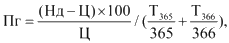 где Пг – годовая доходность по дисконтным облигациям (в процентах годовых); Нд – номинальная стоимость дисконтных облигаций; Ц – цена продажи дисконтных облигаций; Т365 – количество дней до погашения дисконтных облигаций, приходящееся на календарный год, состоящий из 365 дней; Т366 – количество дней до погашения дисконтных облигаций, приходящееся на календарный год, состоящий из 366 дней.Годовая доходность по процентным облигациям (в рамках одного периода начисления периодически выплачиваемого дохода) рассчитывается по формуле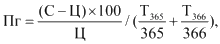 где Пг – годовая доходность по процентным облигациям (в процентах годовых); С – текущая стоимость процентных облигаций на дату выплаты дохода; Ц – цена продажи процентных облигаций при их размещении; Т365 – количество дней срока обращения процентных облигаций, приходящееся на календарный год, состоящий из 365 дней; Т366 – количество дней срока обращения процентных облигаций, приходящееся на календарный год, состоящий из 366 дней.Количество дней срока обращения процентных облигаций определяется с даты продажи процентных облигаций при их размещении по дату выплаты дохода.69. Величина процентного дохода, выплачиваемого единовременно при погашении процентных облигаций, рассчитывается по формуле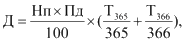 где Д – процентный доход, выплачиваемый единовременно при погашении облигаций; Нп – номинальная стоимость процентной облигации; Пд – ставка дохода (в процентах годовых), установленная эмитентом; Т365 – количество дней срока обращения облигаций, приходящееся на календарный год, состоящий из 365 дней; Т366 – количество дней срока обращения облигаций, приходящееся на календарный год, состоящий из 366 дней.Величина процентного дохода по процентным облигациям, выплачиваемого периодически в течение срока их обращения, рассчитывается по формуле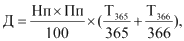 где Д – процентный доход по процентным облигациям, выплачиваемый периодически в течение срока их обращения; Нп – номинальная стоимость процентной облигации; Пп – ставка дохода (в процентах годовых) за период, установленная эмитентом; Т365 – количество дней периода начисления дохода, приходящееся на календарный год, состоящий из 365 дней; Т366 – количество дней периода начисления дохода, приходящееся на календарный год, состоящий из 366 дней.Процентный доход по процентным облигациям, выплачиваемый периодически в течение срока их обращения, за первый период начисляется с даты, следующей за датой начала размещения облигаций, по дату его выплаты. Процентный доход по остальным периодам, включая последний, начисляется с даты, следующей за датой выплаты дохода за предшествующий период, по дату выплаты дохода за соответствующий период (дату погашения). При этом за дату выплаты дохода (дату погашения) принимается дата, установленная решением о выпуске облигаций и проспектом эмиссии.Величина переменного процентного дохода по процентным облигациям рассчитывается по формуле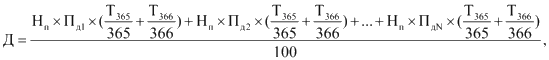 где Д – переменный процентный доход по процентным облигациям; НП – номинальная стоимость процентной облигации; ПД1, ПД2, … ПДN – ставка дохода (в процентах годовых) за соответствующую часть периода, в пределах которого величина используемого для определения процентного дохода показателя была неизменной, установленная эмитентом; Т365 – количество дней периода начисления дохода, приходящееся на календарный год, состоящий из 365 дней; Т366 – количество дней периода начисления дохода, приходящееся на календарный год, состоящий из 366 дней.Текущая стоимость процентных облигаций рассчитывается по формулеС = Нп + Дн,где С – текущая стоимость процентных облигаций; Нп – номинальная стоимость процентной облигации; Дн – накопленный доход.Накопленный доход рассчитывается по формуле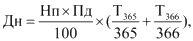 где Дн – накопленный доход; Нп – номинальная стоимость процентной облигации; Пд – ставка дохода (в процентах годовых), установленная эмитентом; Т – период начисления дохода (дней). Период начисления дохода определяется с даты начала размещения по дату расчета текущей стоимости (для процентных облигаций, по которым доход выплачивается единовременно при их погашении) или с даты выплаты последнего процентного дохода по дату расчета текущей стоимости облигаций (для процентных облигаций, по которым доход выплачивается периодически); Т365 – количество дней периода начисления дохода, приходящееся на календарный год, состоящий из 365 дней; Т366 – количество дней периода начисления дохода, приходящееся на календарный год, состоящий из 366 дней.День начала размещения процентных облигаций, по которым доход выплачивается единовременно при их погашении, или дата выплаты последнего дохода по процентным облигациям, по которым доход выплачивается периодически в течение срока их обращения, и день расчета текущей стоимости процентных облигаций считаются одним днем. При этом за дату выплаты дохода принимается дата, установленная решением о выпуске облигаций и проспектом эмиссии.Для процентных биржевых облигаций с переменным процентным доходом информация о ставке, установленной эмитентом по каждому следующему периоду начисления процентного дохода, передается эмитентом (профучастником по поручению эмитента) на фондовую биржу, зарегистрировавшую выпуск биржевых облигаций, за один рабочий день до даты выплаты дохода за предшествующий период.Текущая стоимость дисконтных облигаций рассчитывается по формуле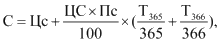 где С – текущая стоимость дисконтных облигаций; Цс – средневзвешенная цена дисконтных облигаций, сложившаяся в ходе аукциона при первом состоявшемся размещении данного выпуска облигаций, либо цена продажи дисконтных облигаций, для которых предусмотрен иной способ размещения, на дату начала размещения данного выпуска облигаций; Пс – доходность, рассчитанная исходя из средневзвешенной цены либо цены продажи на дату начала размещения дисконтных облигаций (в процентах годовых), установленная эмитентом; Т – количество дней обращения (с даты начала их размещения по дату расчета их текущей стоимости) дисконтных облигаций данного выпуска. При этом день начала размещения дисконтных облигаций и день расчета их текущей стоимости считаются одним днем; Т365 – количество дней обращения дисконтных облигаций, приходящееся на календарный год, состоящий из 365 дней; Т366 – количество дней обращения дисконтных облигаций, приходящееся на календарный год, состоящий из 366 дней.При расчете количества дней срока обращения (до погашения) и периода начисления процентного дохода первый и последний дни срока (периода) считаются одним днем.Если срок (период) делится переходом с календарного года, состоящего из 365 дней, на календарный год, состоящий из 366 дней, либо наоборот, то при определении значений Т365 и Т366 уменьшается количество дней в первой части периода независимо от количества дней в календарном году.691. Решением о выпуске облигаций и проспектом эмиссии облигаций может быть предусмотрено начисление переменного процентного дохода с учетом изменения влияющего показателя (далее – индексируемый переменный процентный доход). Определенный в решении о выпуске облигаций и проспекте эмиссии облигаций влияющий показатель остается неизменным в течение всего срока обращения облигаций.Величина индексируемого переменного процентного дохода по процентным облигациям определяется по формулеД = Д1 + Д2,где Д – индексируемый переменный процентный доход по процентным облигациям; Д1 – переменный процентный доход по процентным облигациям, рассчитанный исходя из процентной ставки по процентным облигациям с учетом изменения влияющего показателя на дату выплаты дохода по сравнению с датой начала размещения облигаций; Д2 – неотрицательная корректировка величины переменного процентного дохода по процентным облигациям по последнему на дату выплаты эмитентом владельцу облигации ее номинальной стоимости в связи с погашением, досрочным погашением, досрочным выкупом облигации по требованию эмитента либо владельца облигации в даты, установленные решением о выпуске облигаций и проспектом эмиссии облигаций (далее – досрочный выкуп), процентному периоду, рассчитанная исходя из изменения влияющего показателя на дату выплаты эмитентом владельцу облигации ее номинальной стоимости по сравнению с датой начала размещения облигаций.Величина переменного процентного дохода по процентным облигациям, рассчитываемого исходя из процентной ставки по процентным облигациям с учетом изменения влияющего показателя на дату выплаты дохода по сравнению с датой начала размещения облигаций, рассчитывается по формуле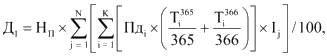 где Д1 – переменный процентный доход по процентным облигациям, рассчитанный исходя из процентной ставки по процентным облигациям с учетом изменения влияющего показателя на дату выплаты дохода по сравнению с датой начала размещения облигаций; НП – номинальная стоимость процентной облигации; j – счетчик количества процентных периодов; N – количество процентных периодов; i – счетчик количества периодов в пределах процентного периода, в которых ставка процентного дохода, установленная эмитентом, была неизменной; K – количество периодов в пределах процентного периода, в которых ставка процентного дохода, установленная эмитентом, была неизменной; Пдi – ставка дохода (в процентах годовых) за соответствующий процентный период (соответствующую часть процентного периода – в случае наличия двух и более ставок в пределах одного процентного периода), в пределах которого (которой) величина используемого для определения процентного дохода влияющего показателя была неизменной, установленная эмитентом;  – количество дней периода, в которых ставка процентного дохода, установленная эмитентом, была неизменной, приходящееся на календарный год, состоящий из 365 дней;  – количество дней периода, в которых ставка процентного дохода, установленная эмитентом, была неизменной, приходящееся на календарный год, состоящий из 366 дней; Ij – коэффициент корректировки величины переменного процентного дохода по процентным облигациям с учетом изменения влияющего показателя на дату выплаты дохода по сравнению с датой начала размещения облигаций.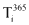 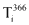 Коэффициент корректировки величины переменного процентного дохода по процентным облигациям с учетом изменения влияющего показателя на дату выплаты дохода по сравнению с датой начала размещения облигаций рассчитывается по формуле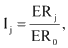 где Ij – коэффициент корректировки величины переменного процентного дохода по процентным облигациям с учетом изменения влияющего показателя на дату выплаты дохода по сравнению с датой начала размещения облигаций; ERj – значение влияющего показателя на дату выплаты дохода; ER0 – значение влияющего показателя на дату начала размещения облигаций.Неотрицательная корректировка величины переменного процентного дохода по процентным облигациям по последнему на дату выплаты эмитентом владельцу облигации ее номинальной стоимости в связи с погашением, досрочным погашением, досрочным выкупом облигации процентному периоду, рассчитанная исходя из изменения влияющего показателя на дату выплаты эмитентом владельцу облигации ее номинальной стоимости по сравнению с датой начала размещения облигаций, рассчитывается по формуле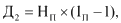 где Д2 – неотрицательная корректировка величины переменного процентного дохода по процентным облигациям по последнему на дату выплаты эмитентом владельцу облигации ее номинальной стоимости в связи с погашением, досрочным погашением, досрочным выкупом облигации процентному периоду, рассчитанная исходя из изменения влияющего показателя на дату выплаты эмитентом владельцу облигации ее номинальной стоимости по сравнению с датой начала размещения облигаций; НП – номинальная стоимость процентной облигации; IП – коэффициент корректировки величины переменного процентного дохода по процентным облигациям по последнему на дату выплаты эмитентом владельцу облигации ее номинальной стоимости в связи с погашением, досрочным погашением, досрочным выкупом процентному периоду.Коэффициент корректировки величины переменного процентного дохода по процентным облигациям по последнему на дату выплаты эмитентом владельцу облигации ее номинальной стоимости в связи с погашением, досрочным погашением, досрочным выкупом процентному периоду рассчитывается по формуле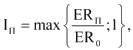 где IП – коэффициент корректировки величины переменного процентного дохода по процентным облигациям по последнему на дату выплаты эмитентом владельцу облигации ее номинальной стоимости в связи с погашением, досрочным погашением, досрочным выкупом процентному периоду. IП принимает значение большее единицы либо равное единице; ERП – значение влияющего показателя на дату выплаты эмитентом владельцу облигации ее номинальной стоимости в связи с погашением, досрочным погашением, досрочным выкупом; ER0 – значение влияющего показателя на дату начала размещения облигаций.Накопленный доход по процентным облигациям, размер переменного процентного дохода по которым в соответствии с решением о выпуске облигаций и проспектом эмиссии таких облигаций зависит от изменения влияющего показателя, рассчитывается по формуле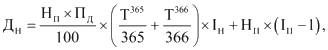 где ДН – накопленный доход по процентным облигациям, размер переменного процентного дохода по которым в соответствии с проспектом эмиссии таких облигаций зависит от изменения значения влияющего показателя; НП – номинальная стоимость процентной облигации; Пд – ставка дохода (в процентах годовых), установленная эмитентом; Т365 – количество дней периода начисления дохода, приходящееся на календарный год, состоящий из 365 дней; Т366 – количество дней периода начисления дохода, приходящееся на календарный год, состоящий из 366 дней; IН – коэффициент корректировки величины переменного процентного дохода по процентным облигациям, рассчитанного исходя из процентной ставки по процентным облигациям с учетом изменения влияющего показателя на дату расчета величины накопленного дохода по процентным облигациям по сравнению с датой начала размещения облигаций; IП – коэффициент корректировки величины переменного процентного дохода по процентным облигациям по последнему на дату выплаты эмитентом владельцу облигации ее номинальной стоимости в связи с погашением, досрочным погашением, досрочным выкупом процентному периоду.Коэффициент корректировки величины переменного процентного дохода по процентным облигациям, рассчитанного исходя из процентной ставки по процентным облигациям с учетом изменения влияющего показателя на дату расчета величины накопленного дохода по процентным облигациям по сравнению с датой начала размещения облигаций, рассчитывается по формуле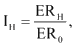 где IН – коэффициент корректировки величины переменного процентного дохода по процентным облигациям, рассчитанного исходя из процентной ставки по процентным облигациям с учетом изменения влияющего показателя на дату расчета величины накопленного дохода по процентным облигациям по сравнению с датой начала размещения облигаций; ERН – значение влияющего показателя дату расчета величины накопленного дохода по процентным облигациям; ER0 – значение влияющего показателя на дату начала размещения облигаций.Коэффициент корректировки величины переменного процентного дохода по процентным облигациям по последнему на дату выплаты эмитентом владельцу облигации ее номинальной стоимости в связи погашением, досрочным погашением, досрочным выкупом процентному периоду рассчитывается по формуле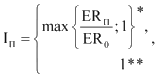 где IП – коэффициент корректировки величины переменного процентного дохода по процентным облигациям по последнему на дату выплаты эмитентом владельцу облигации ее номинальной стоимости в связи погашением, досрочным погашением, досрочным выкупом процентному периоду. IП принимает значение большее единицы либо равное единице; ERП – значение влияющего показателя на дату выплаты эмитентом владельцу облигации ее номинальной стоимости в связи погашением, досрочным погашением, досрочным выкупом; ER0 – значение влияющего показателя на дату начала размещения облигаций.______________________________* Если расчет производится на дату выплаты эмитентом владельцу облигации суммы ее номинальной стоимости в связи погашением, досрочным погашением, досрочным выкупом.** Если расчет произведен на дату, отличную от даты выплаты эмитентом владельцу облигации суммы ее номинальной стоимости в связи погашением, досрочным погашением, досрочным выкупом.70. Округление годовой доходности, величины процентного дохода (в том числе переменного процентного дохода) осуществляется до двух знаков после запятой. Округление осуществляется с учетом третьей цифры после запятой в следующем порядке:если третья цифра после запятой больше или равна 5, то вторая цифра после запятой увеличивается на единицу;если третья цифра после запятой меньше 5, то увеличение второй цифры не производится (отбрасывается третья цифра после запятой).Округление текущей стоимости облигаций, номинальная стоимость которых выражена в белорусских рублях, накопленного дохода осуществляется в соответствии с правилами математического округления с точностью до целой белорусской копейки.71. Открытая либо закрытая продажа облигаций одного выпуска может осуществляться траншами в порядке, определенном решением о выпуске облигаций и проспектом эмиссии. Транши отличаются датами начала и окончания продажи облигаций. Одновременная открытая либо закрытая продажа разных траншей одного выпуска не допускается.В решении о выпуске облигаций, проспекте эмиссии облигаций, размещаемых траншами, должно быть указано количество траншей, а также срок размещения облигаций каждого транша или порядок его определения. Количество траншей, а также количество облигаций в каждом транше может устанавливаться в решении о выпуске облигаций, проспекте эмиссии в цифровом выражении или путем установления порядка определения соответствующего количества.72. В случае, если после государственной регистрации выпуска облигаций и до даты окончания срока обращения облигаций принято решение о реорганизации или ликвидации эмитента облигаций либо в отношении эмитента облигаций судом, рассматривающим экономические дела, возбуждено производство по делу об экономической несостоятельности (банкротстве), эмитент облигаций в двухдневный срок со дня принятия соответствующего решения информирует Департамент по ценным бумагам и раскрывает информацию о принятии решения о реорганизации или ликвидации эмитента либо о возбуждении производства по делу об экономической несостоятельности (банкротстве) путем ее размещения на едином информационном ресурсе рынка ценных бумаг, а также путем опубликования в доступном для всех потенциальных инвесторов печатном средстве массовой информации, определенном в решении о выпуске и проспекте эмиссии, и (или) размещения на официальном сайте эмитента в глобальной компьютерной сети Интернет.Департамент по ценным бумагам не позднее рабочего дня, следующего за днем получения от эмитента облигаций информации, указанной в части первой настоящего пункта, уведомляет центральный депозитарий, а также организатора торговли ценными бумагами (в случае размещения и (или) обращения облигаций в торговой системе этого организатора торговли ценными бумагами) о принятии решения о реорганизации или ликвидации эмитента облигаций либо о возбуждении в отношении эмитента облигаций производства по делу об экономической несостоятельности (банкротстве).73. Погашение облигаций на предъявителя по истечении установленного решением о выпуске облигаций срока их обращения осуществляется эмитентом в отношении лиц, предъявивших эти облигации к погашению, независимо от сроков обращения собственника или иного законного владельца облигаций.Погашение бездокументарных облигаций осуществляется эмитентом в отношении лиц, указанных в реестре владельцев облигаций, сформированном депозитарием на дату, определенную решением о выпуске облигаций и проспектом эмиссии. При этом не позднее рабочего дня, следующего за днем перечисления на счет владельца облигаций (выплаты владельцу облигаций) денежных средств, необходимых для погашения облигаций, либо передачи иного имущественного эквивалента, владелец облигаций осуществляет перевод погашаемых бездокументарных облигаций на счет «депо» эмитента.В случае если в соответствии с условиями депозитарного договора с эмитентом начисление и выплата доходов по ценным бумагам и денежных средств при погашении ценных бумаг эмитента осуществляется депозитарием эмитента, то перевод погашаемых бездокументарных облигаций на счет «депо» эмитента может быть произведен депозитарием эмитента на основании документов, подтверждающих перечисление на счет владельца облигаций (выплату владельцу облигаций) денежных средств, необходимых для погашения облигаций, либо передачу иного имущественного эквивалента.74. Досрочное погашение выпуска облигаций либо его части до даты окончания срока обращения данного выпуска облигаций осуществляется в порядке, установленном решением о выпуске облигаций и проспектом эмиссии. При этом не позднее рабочего дня, следующего за днем перечисления на счет владельца облигаций (выплаты владельцу облигаций) денежных средств, необходимых для погашения облигаций, либо передачи иного имущественного эквивалента, владелец облигаций осуществляет перевод погашаемых бездокументарных облигаций на счет «депо» эмитента.В случае если в соответствии с условиями депозитарного договора с эмитентом начисление и выплата доходов по ценным бумагам и денежных средств при погашении ценных бумаг эмитента осуществляется депозитарием эмитента, то перевод погашаемых бездокументарных облигаций на счет «депо» эмитента может быть произведен депозитарием эмитента на основании документов, подтверждающих перечисление на счет владельца облигаций (выплату владельцу облигаций) денежных средств, необходимых для погашения облигаций, либо передачу иного имущественного эквивалента.75. Конвертация облигаций осуществляется в порядке и на условиях, определенных решением о выпуске облигаций и проспектом эмиссии облигаций, на основании письменного согласия владельца облигации с последующим заключением соответствующего договора.В случае если порядок и условия конвертации облигаций не были определены решением о выпуске облигаций и проспектом эмиссии, эмитент вправе в период обращения этого выпуска облигаций внести соответствующие изменения в решение о выпуске облигаций и изменения и (или) дополнения в проспект эмиссии в части установления порядка и условий конвертации облигаций. При этом изменения в решение о выпуске облигаций, изменения и (или) дополнения в проспект эмиссии вносятся в порядке, установленном главой 5 настоящей Инструкции.Порядок и условия конвертации, определенные решением о выпуске облигаций и проспектом эмиссии облигаций, должны содержать в том числе срок, в течение которого эмитенту может быть представлено письменное согласие владельца облигации на их конвертацию, сроки заключения соответствующих договоров, а также срок, в течение которого должна быть осуществлена конвертация.Срок, в течение которого должна быть осуществлена конвертация, должен начинаться после государственной регистрации облигаций, размещаемых путем конвертации облигаций предыдущих выпусков, и заканчиваться не позднее следующего дня после даты начала погашения облигаций предыдущего выпуска, подлежащих конвертации.Конвертация облигаций в бездокументарной форме осуществляется эмитентом:до даты окончания срока обращения предыдущего выпуска облигаций – в отношении лиц, давших письменное согласие на конвертацию облигаций. При этом эмитент осуществляет досрочное погашение облигаций предыдущего выпуска;при погашении облигаций предыдущего выпуска (предыдущих выпусков) – в отношении лиц, давших письменное согласие на конвертацию облигаций, указанных в реестре владельцев облигаций, сформированном на дату, установленную решением о выпуске облигаций и проспектом эмиссии облигаций для целей погашения облигаций.Владелец облигаций не позднее рабочего дня, следующего за днем зачисления на его счет «депо» облигаций, размещаемых путем конвертации облигаций предыдущего выпуска (предыдущих выпусков), осуществляет перевод облигаций предыдущего выпуска (предыдущих выпусков) на счет «депо» эмитента.ГЛАВА 11
ОСОБЕННОСТИ ЭМИССИИ И ПОГАШЕНИЯ БИРЖЕВЫХ ОБЛИГАЦИЙ76. Эмиссия биржевых облигаций включает следующие этапы:76.1. принятие эмитентом решения о выпуске биржевых облигаций, а в случаях, установленных законодательством о хозяйственных обществах, и его утверждение;76.2. составление и утверждение проспекта эмиссии биржевых облигаций;76.3. заключение договора с брокером, допущенным фондовой биржей к торгам, на проведение открытой продажи биржевых облигаций (за исключением размещения биржевых облигаций собственной эмиссии эмитентом, являющимся брокером, допущенным фондовой биржей к торгам);76.4. представление на фондовую биржу эмитентом либо брокером, уполномоченным на основании договора с эмитентом на проведение открытой продажи биржевых облигаций (далее – заявитель), документов, предусмотренных частью первой пункта 2 Регламента административной процедуры, осуществляемой в отношении субъектов хозяйствования, по подпункту 14.13.1 «Регистрация выпуска биржевых облигаций», утвержденного постановлением Министерства финансов Республики Беларусь от 21 марта 2022 г. № 14, не позднее чем за 10 рабочих дней до даты начала размещения биржевых облигаций, указанной в решении о выпуске биржевых облигаций и проспекте эмиссии;76.5. регистрация фондовой биржей выпуска биржевых облигаций;76.6. передача выпуска биржевых облигаций на централизованный учет в депозитарную систему в порядке, установленном законодательством о ценных бумагах, не позднее рабочего дня, следующего за днем принятия фондовой биржей решения о регистрации выпуска биржевых облигаций, присвоение выпуску биржевых облигаций идентификационного кода. При этом не позднее рабочего дня, следующего за днем передачи выпуска биржевых облигаций на централизованный учет в депозитарную систему, центральный депозитарий направляет фондовой бирже, принявшей решение о регистрации выпуска биржевых облигаций, сообщение о присвоении выпуску биржевых облигаций идентификационного кода;76.7. принятие фондовой биржей решения о допуске выпуска биржевых облигаций к размещению и обращению в торговой системе фондовой биржи (далее – допуск к торгам) с указанием даты допуска к торгам и обеспечение допуска к торгам данного выпуска биржевых облигаций. Допуск к торгам осуществляется в порядке, установленном правилами допуска ценных бумаг к торгам, утверждаемыми фондовой биржей в установленном законодательством порядке.Решение о допуске к торгам принимается фондовой биржей не позднее рабочего дня, следующего за днем получения из центрального депозитария сообщения о присвоении идентификационного кода.Не позднее рабочего дня, следующего за днем принятия решения о допуске к торгам, фондовая биржа:в случае представления документов для регистрации выпуска биржевых облигаций на бумажном носителе передает заявителю один экземпляр решения о выпуске биржевых облигаций и один экземпляр проспекта эмиссии, содержащие отметки о регистрации данного выпуска биржевых облигаций с указанием даты допуска к торгам и идентификационного кода выпуска;в случае представления документов для регистрации выпуска биржевых облигаций в виде электронного документа направляет заявителю уведомление в виде электронного документа, содержащее сведения о регистрации данного выпуска биржевых облигаций с указанием даты допуска к торгам и идентификационного кода выпуска;уведомляет Департамент по ценным бумагам о регистрации выпуска биржевых облигаций и о допуске этого выпуска биржевых облигаций к торгам;76.8. раскрытие фондовой биржей информации о размещении биржевых облигаций, с указанием даты допуска к торгам и проспекта эмиссии биржевых облигаций, путем их размещения на едином информационном ресурсе рынка ценных бумаг, а также иным образом, определенным фондовой биржей, обеспечивающим доступ к такой информации любому заинтересованному лицу, не позднее чем за два рабочих дня до даты начала размещения биржевых облигаций.Эмитент биржевых облигаций вправе раскрыть информацию об эмиссии биржевых облигаций после регистрации выпуска биржевых облигаций фондовой биржей. Такая информация должна содержать сведения, соответствующие тексту проспекта эмиссии биржевых облигаций, содержащего отметку биржи о регистрации выпуска биржевых облигаций;76.9. размещение выпуска биржевых облигаций путем проведения открытой продажи в торговой системе фондовой биржи, зарегистрировавшей выпуск биржевых облигаций. Размещение биржевых облигаций не может начинаться позднее трех месяцев с даты принятия фондовой биржей решения о допуске.77. Продажа биржевых облигаций может осуществляться как по текущей стоимости, так и по цене, отличной от нее.Продажа биржевых облигаций одного выпуска может осуществляться траншами в порядке, определенном решением о выпуске биржевых облигаций и проспектом эмиссии биржевых облигаций, с учетом требований, установленных настоящей Инструкцией.78. Внесение изменений в решение о выпуске биржевых облигаций, изменений и (или) дополнений в проспект эмиссии в случаях, установленных настоящей Инструкцией, осуществляется:в период после регистрации фондовой биржей выпуска биржевых облигаций и до начала их размещения – не позднее чем за пять рабочих дней до даты начала проведения открытой продажи биржевых облигаций;в период размещения биржевых облигаций – не позднее даты окончания периода проведения открытой продажи биржевых облигаций.79. Замена эмитента биржевых облигаций на его правопреемника осуществляется путем внесения соответствующих изменений в решение о выпуске биржевых облигаций и изменений и (или) дополнений в проспект эмиссии с последующим уведомлением фондовой биржи в порядке, установленном пунктом 80 настоящей Инструкции.Решение о внесении изменений в решение о выпуске биржевых облигаций, в связи с заменой эмитента биржевых облигаций на его правопреемника, принимается, а в случаях, установленных законодательством о хозяйственных обществах, и утверждается правопреемником эмитента биржевых облигаций, в порядке, предусмотренном учредительными документами правопреемника либо установленном его уполномоченным органом управления.Изменения и (или) дополнения, вносимые в проспект эмиссии в связи с заменой эмитента биржевых облигаций на его правопреемника, утверждаются правопреемником эмитента биржевых облигаций в порядке, предусмотренном учредительными документами правопреемника либо установленном его уполномоченным органом управления, после принятия решения о внесении изменений в решение о выпуске биржевых облигаций.80. Не позднее двух рабочих дней с даты принятия эмитентом биржевых облигаций решений о внесении изменений в решение о выпуске биржевых облигаций, изменений и (или) дополнений в проспект эмиссии заявитель уведомляет об этом фондовую биржу путем представления текста изменений, внесенных в решение о выпуске биржевых облигаций, и изменений и (или) дополнений, внесенных в проспект эмиссии, на бумажном носителе и (или) в виде электронного документа с приложением копий решений уполномоченного органа эмитента о внесении изменений в решение о выпуске биржевых облигаций и изменений и (или) дополнений в проспект эмиссии. Копия решения о внесении изменений в решение о выпуске биржевых облигаций, изменений и (или) дополнений в проспект эмиссии должна быть заверена подписью руководителя эмитента биржевых облигаций либо иного лица, уполномоченного в соответствии с учредительными документами действовать от имени этого эмитента (с указанием наименования должности, фамилии и инициалов, даты).Фондовая биржа не позднее двух рабочих дней с даты представления документов, указанных в части первой настоящего пункта:раскрывает текст изменений, внесенных в решение о выпуске биржевых облигаций, и изменений и (или) дополнений, внесенных в проспект эмиссии, путем его размещения на едином информационном ресурсе рынка ценных бумаг, а также иным образом, определенным фондовой биржей, обеспечивающим доступ к такой информации любому заинтересованному лицу;сообщает о дате раскрытия текста изменений, внесенных в решение о выпуске биржевых облигаций, изменений и (или) дополнений, внесенных в проспект эмиссии, Департаменту по ценным бумагам и заявителю.81. Изменения, внесенные в решение о выпуске биржевых облигаций, изменения и (или) дополнения, внесенные в проспект эмиссии, вступают в силу со дня их размещения на едином информационном ресурсе рынка ценных бумаг.82. Эмитент биржевых облигаций принимает решение о признании эмиссии биржевых облигаций несостоявшейся по основаниям, установленным в решении о выпуске биржевых облигаций и проспекте эмиссии биржевых облигаций.Не позднее двух рабочих дней, следующих за днем принятия эмитентом решения о признании эмиссии биржевых облигаций несостоявшейся, эмитент (либо по его поручению брокер) представляет на биржу копию данного решения. Копия решения о признании эмиссии биржевых облигаций несостоявшейся должна быть заверена подписью руководителя эмитента биржевых облигаций либо иного лица, уполномоченного в соответствии с учредительными документами действовать от имени этого эмитента (с указанием наименования должности, фамилии и инициалов, даты).83. Не позднее рабочего дня, следующего за днем завершения размещения биржевых облигаций либо продажи последней биржевой облигации выпуска, фондовая биржа уведомляет об итогах размещения выпуска биржевых облигаций Департамент по ценным бумагам и заявителя, а также раскрывает информацию об итогах размещения выпуска биржевых облигаций путем ее размещения на едином информационном ресурсе рынка ценных бумаг, а также иным образом, определенным фондовой биржей, обеспечивающим доступ к такой информации любому заинтересованному лицу.84. Оплата биржевых облигаций при их размещении, погашении, а также выплата процентного дохода по биржевым облигациям осуществляется только денежными средствами.85. Досрочное погашение выпуска биржевых облигаций либо его части осуществляется в порядке, установленном пунктом 74 настоящей Инструкции. При этом информация о дате начала досрочного погашения биржевых облигаций передается на фондовую биржу эмитентом либо по его поручению брокером не позднее чем за три рабочих дня до даты начала их досрочного погашения. Фондовая биржа не позднее рабочего дня, следующего за днем получения информации о досрочном погашении биржевых облигаций, раскрывает ее путем размещения на едином информационном ресурсе рынка ценных бумаг, а также иным образом, определенным фондовой биржей, обеспечивающим доступ к такой информации любому заинтересованному лицу.86. Фондовая биржа принимает решение об аннулировании выпуска биржевых облигаций, прекращает допуск данного выпуска биржевых облигаций к торгам и не позднее дня, следующего за днем принятия решения, сообщает об аннулировании выпуска с указанием даты принятия решения Департаменту по ценным бумагам, центральному депозитарию, заявителю, а также раскрывает информацию об аннулировании выпуска биржевых облигаций путем ее размещения на едином информационном ресурсе рынка ценных бумаг, а также иным образом, определенным фондовой биржей, обеспечивающим доступ к такой информации любому заинтересованному лицу, в случаях:признания выпуска биржевых облигаций недействительным и запрещения эмиссии биржевых облигаций – в день принятия соответствующего решения Департаментом по ценным бумагам;признания эмиссии биржевых облигаций несостоявшейся – не позднее рабочего дня, следующего за днем получения копии решения эмитента о признании эмиссии биржевых облигаций несостоявшейся;отсутствия сделок по размещению биржевых облигаций данного выпуска – не позднее рабочего дня, следующего за днем окончания срока размещения биржевых облигаций;окончания срока обращения биржевых облигаций – не позднее рабочего дня, следующего за днем окончания срока обращения.Фондовая биржа принимает решение об аннулировании части выпуска биржевых облигаций на основании заявления эмитента биржевых облигаций в случае досрочного погашения части выпуска биржевых облигаций, а также в случае принятия уполномоченным органом эмитента решения об аннулировании неразмещенной части выпуска таких облигаций не позднее рабочего дня, следующего за днем представления эмитентом биржевых облигаций заявления. При этом аннулированию подлежат биржевые облигации, находящиеся (зачисленные) на счете «депо» их эмитента.Заявление об аннулировании части выпуска биржевых облигаций должно содержать сведения о количестве подлежащих аннулированию облигаций данного выпуска биржевых облигаций, по которым эмитент досрочно исполнил свои обязательства, либо количестве неразмещенных биржевых облигаций, находящихся на счете «депо» эмитента, а также иные сведения, определенные фондовой биржей.Фондовая биржа не позднее дня, следующего за днем принятия решения об аннулировании части выпуска биржевых облигаций, сообщает об аннулировании части выпуска биржевых облигаций с указанием даты принятия решения Департаменту по ценным бумагам, центральному депозитарию, заявителю и раскрывает информацию об аннулировании части выпуска биржевых облигаций путем ее размещения на едином информационном ресурсе рынка ценных бумаг, а также иным образом, определенным фондовой биржей, обеспечивающим доступ к такой информации любому заинтересованному лицу.Не позднее рабочего дня, следующего за днем получения сообщения биржи об аннулировании выпуска (части выпуска) биржевых облигаций, центральный депозитарий ценных бумаг снимает выпуск (часть выпуска) биржевых облигаций с централизованного учета в порядке, установленном законодательством о ценных бумагах.87. В случае признания выпуска биржевых облигаций недействительным и запрещения эмиссии биржевых облигаций, признания эмиссии биржевых облигаций несостоявшейся эмитент перечисляет лицам, указанным в реестре владельцев биржевых облигаций, сформированном депозитарием эмитента на дату, следующую за датой принятия биржей решения об аннулировании выпуска биржевых облигаций, денежные средства в размере текущей стоимости биржевых облигаций на дату принятия биржей решения об аннулировании выпуска в месячный срок с даты признания выпуска биржевых облигаций недействительным и запрещения эмиссии биржевых облигаций или признания эмиссии биржевых облигаций несостоявшейся.ГЛАВА 12
ВНЕСЕНИЕ ИЗМЕНЕНИЙ В ГОСУДАРСТВЕННЫЙ РЕЕСТР ЦЕННЫХ БУМАГ88. Изменения в Государственный реестр ценных бумаг осуществляются путем внесения в него соответствующих сведений в случае:изменения номинальной стоимости акции;консолидации или дробления акций;сокращения количества (аннулирования части выпуска) эмиссионных ценных бумаг;изменения полного и (или) сокращенного наименования эмитента;изменения категории акций;изменения типа привилегированных акций;признания судом решения о выпуске (дополнительном выпуске) акций недействительным;замены эмитента облигаций на его правопреемника.Не допускается внесение изменений в Государственный реестр ценных бумаг, влекущих одновременное увеличение и уменьшение уставного фонда акционерного общества.89. Внесение изменений в Государственный реестр ценных бумаг в случае изменения номинальной стоимости акции осуществляется после внесения эмитентом в соответствии с законодательством изменений и (или) дополнений в устав эмитента, связанных с увеличением либо уменьшением номинальной стоимости акции и соответственно увеличением либо уменьшением размера уставного фонда акционерного общества.Увеличение номинальной стоимости акции допускается после полной оплаты уставного фонда.При увеличении уставного фонда акционерного общества путем увеличения номинальной стоимости акции за счет средств его акционеров вклады, вносимые в уставный фонд акционерного общества, должны быть внесены в полном объеме до государственной регистрации соответствующих изменений и (или) дополнений в устав.В случае увеличения уставного фонда акционерного общества путем увеличения номинальной стоимости акции за счет собственного капитала этого акционерного общества сумма, на которую увеличивается уставный фонд акционерного общества, не должна превышать разницу между стоимостью чистых активов (собственного капитала) и суммой уставного фонда и резервных фондов этого общества. При этом величина номинальной стоимости акции должна быть кратной одной белорусской копейке.Сумма, направляемая на увеличение уставного фонда акционерного общества путем увеличения номинальной стоимости акции за счет собственного капитала этого акционерного общества, рассчитывается по данным бухгалтерского учета на первое число месяца квартала, в котором принимается решение об увеличении уставного фонда.90. Внесение изменений в Государственный реестр ценных бумаг в случаях консолидации или дробления акций осуществляется после внесения эмитентом в соответствии с законодательством изменений и (или) дополнений в устав, связанных с изменением количества акций и их номинальной стоимости. При осуществлении консолидации или дробления акций не допускаются изменение количества акционеров, соотношения их долей и образование частей акций (дробных акций).Внесение изменений в Государственный реестр ценных бумаг в случаях консолидации или дробления акций осуществляется путем увеличения либо уменьшения общего количества акций в выпуске, удостоверяющих одинаковый объем прав (той же категории (типа) с одновременным изменением сведений о номинальной стоимости этих акций (уменьшением либо увеличением номинальной стоимости акции той же категории (типа).Не позднее рабочего дня, следующего за днем представления документов, предусмотренных частью первой пункта 2 Регламента административной процедуры, осуществляемой в отношении субъектов хозяйствования, по подпункту 14.4.11 «Внесение изменения в Государственный реестр ценных бумаг» для внесения изменений в Государственный реестр ценных бумаг, Департамент по ценным бумагам либо территориальный орган Минфина по ценным бумагам по территориальной принадлежности эмитента направляет в центральный депозитарий информацию о предстоящем внесении изменений в Государственный реестр ценных бумаг в связи с консолидацией либо дроблением акций согласно приложению 7 для обеспечения блокировки выпуска акций в депозитарной системе и формирования реестра акционеров.После внесения изменений в Государственный реестр ценных бумаг в связи с консолидацией либо дроблением акций Департамент по ценным бумагам либо территориальный орган Минфина по ценным бумагам по территориальной принадлежности эмитента направляет в центральный депозитарий анкету выпуска эмиссионных ценных бумаг, включенных в Государственный реестр ценных бумаг, согласно приложению 1.В случае принятия в соответствии с законодательством решения об отказе во внесении изменений в Государственный реестр ценных бумаг в связи с консолидацией либо дроблением акций Департамент по ценным бумагам либо территориальный орган Минфина по ценным бумагам по территориальной принадлежности эмитента не позднее рабочего дня, следующего за днем принятия такого решения, направляет в центральный депозитарий копию данного решения на бумажном носителе либо в виде электронного документа для обеспечения снятия блокировки акций в депозитарной системе.91. Внесение изменений в Государственный реестр ценных бумаг в связи с сокращением количества (аннулированием части выпуска) эмиссионных ценных бумаг осуществляется в случае:приобретения акционерным обществом акций собственной эмиссии в целях их аннулирования. При этом в шестимесячный срок с даты окончания приобретения акций, установленной решением общего собрания акционеров, акционерное общество представляет в Департамент по ценным бумагам либо территориальный орган Минфина по ценным бумагам в порядке, установленном абзацами вторым и третьим части первой пункта 35 настоящей Инструкции, документы для внесения изменений в Государственный реестр ценных бумаг;выкупа акционерным обществом акций по требованию его акционеров в случае реорганизации этого общества;реорганизации акционерного общества в форме выделения из него одного или нескольких новых хозяйственных обществ и (или) юридических лиц иных организационно-правовых форм, результатом которой является уменьшение уставного фонда акционерного общества на сумму номинальных стоимостей акций, поступивших в соответствии с разделительным балансом в распоряжение акционерного общества, из которого осуществлено выделение юридического лица (юридических лиц);досрочного погашения части выпуска облигаций в бездокументарной форме, а также в случае принятия уполномоченным органом эмитента решения об аннулировании неразмещенной части выпуска таких облигаций;если акции, поступившие в распоряжение акционерного общества, не реализованы в течение срока, установленного законодательными актами или уставом этого общества. При этом в трехмесячный срок с даты истечения установленного законодательством или уставом срока реализации акций, поступивших в распоряжение акционерного общества, данное акционерное общество представляет в Департамент по ценным бумагам либо территориальный орган Минфина по ценным бумагам в порядке, установленном абзацами вторым и третьим части первой пункта 35 настоящей Инструкции, документы для внесения изменений в Государственный реестр ценных бумаг;признания дополнительного выпуска акций недействительным и запрещения эмиссии дополнительного выпуска акций;признания судом решения о дополнительном выпуске акций недействительным;в иных случаях, установленных законодательством о ценных бумагах.Внесение изменений в Государственный реестр ценных бумаг в связи с сокращением количества акций осуществляется после внесения акционерным обществом в соответствии с законодательством изменений и (или) дополнений в устав, связанных с уменьшением размера уставного фонда на сумму номинальных стоимостей акций, приобретенных акционерным обществом. До государственной регистрации изменений и (или) дополнений в устав, связанных с уменьшением уставного фонда на сумму номинальных стоимостей акций, поступивших в распоряжение акционерного общества, в случаях, предусмотренных абзацами вторым–четвертым и шестым части первой настоящего пункта, а также акций дополнительного выпуска, в отношении которого принято решение о признании его недействительным и запрещении эмиссии дополнительного выпуска акций, акционерное общество не вправе принимать решение об увеличении уставного фонда.Внесение изменений в Государственный реестр ценных бумаг в связи с сокращением количества эмиссионных ценных бумаг в случаях, предусмотренных абзацами вторым–шестым части первой настоящего пункта, осуществляется путем уменьшения общего количества эмиссионных ценных бумаг, удостоверяющих одинаковый объем прав, в выпуске, зарегистрированном в Государственном реестре ценных бумаг, на количество ценных бумаг этого выпуска, находящихся (зачисленных) на счете «депо» эмитента.92. Внесение изменений в Государственный реестр ценных бумаг в связи с изменением полного и (или) сокращенного наименования эмитента осуществляется после внесения эмитентом в соответствии с законодательством изменений и (или) дополнений в устав и государственной регистрации этих изменений и (или) дополнений в устав.93. Изменение категории акций осуществляется путем внесения в Государственный реестр ценных бумаг соответствующих сведений, связанных:с уменьшением (увеличением) общего количества простых (обыкновенных) акций с одновременным увеличением (уменьшением) на такое же число общего количества привилегированных акций определенного типа (типов), ранее зарегистрированных в Государственном реестре ценных бумаг;с уменьшением на определенное число общего количества простых (обыкновенных) акций с одновременной государственной регистрацией такого же числа привилегированных акций, тип которых ранее не был зарегистрирован в Государственном реестре ценных бумаг;с сокращением всего количества привилегированных акций определенного типа, ранее зарегистрированного в Государственном реестре ценных бумаг, с одновременным увеличением на такое же число количества простых (обыкновенных) акций.94. Изменение типа привилегированных акций осуществляется путем внесения в Государственных реестр ценных бумаг соответствующих сведений, связанных:с уменьшением (увеличением) общего количества привилегированных акций одного типа с одновременным увеличением (уменьшением) на такое же число общего количества привилегированных акций другого типа, ранее зарегистрированных в Государственном реестре ценных бумаг;с уменьшением на определенное число общего количества привилегированных акций одного типа с одновременной государственной регистрацией такого же числа привилегированных акций, тип которых ранее не был зарегистрирован в Государственном реестре ценных бумаг;с сокращением всего количества привилегированных акций определенного типа, ранее зарегистрированного в Государственном реестре ценных бумаг, с одновременной государственной регистрацией такого же числа привилегированных акций, тип которых ранее не был зарегистрирован в Государственном реестре ценных бумаг.95. Внесение изменений в Государственный реестр ценных бумаг в случае изменения категории акций, изменения типа привилегированных акций осуществляется после внесения эмитентом в соответствии с законодательством изменений и (или) дополнений в устав и их государственной регистрации.96. Для внесения изменений в Государственный реестр ценных бумаг в случаях, предусмотренных пунктом 88 настоящей Инструкции, за исключением аннулирования части выпуска облигаций, в двухмесячный срок с даты государственной регистрации соответствующих изменений и (или) дополнений в устав эмитента в Департамент по ценным бумагам либо территориальный орган Минфина по ценным бумагам в порядке, установленном абзацами вторым и третьим части первой пункта 35 настоящей Инструкции, представляются документы, предусмотренные частью первой подпункта 2.1 пункта 2 Регламента административной процедуры, осуществляемой в отношении субъектов хозяйствования, по подпункту 14.4.11 «Внесение изменения в Государственный реестр ценных бумаг».В случае изменения полного и (или) сокращенного наименования акционерного общества, осуществившего эмиссию облигаций, документы, предусмотренные частью первой подпункта 2.1 пункта 2 Регламента административной процедуры, осуществляемой в отношении субъектов хозяйствования, по подпункту 14.4.11 «Внесение изменения в Государственный реестр ценных бумаг», представляются в Департамент по ценным бумагам либо территориальный орган Минфина по ценным бумагам в порядке, установленном абзацами вторым и третьим части второй пункта 35 настоящей Инструкции.97. Исключен.98. В случае изменения эмитентом места нахождения такой эмитент в течение десяти рабочих дней со дня изменения места нахождения направляет соответствующее уведомление в Департамент по ценным бумагам либо территориальный орган Минфина по ценным бумагам по месту регистрации (новой регистрации) эмитента как юридического лица.Департамент по ценным бумагам (территориальный орган Минфина по ценным бумагам) не позднее рабочего дня, следующего за днем получения уведомления об изменении места нахождения эмитента, осуществляет изменение соответствующих сведений в Государственном реестре ценных бумаг.ГЛАВА 13
АННУЛИРОВАНИЕ ВЫПУСКА ЭМИССИОННЫХ ЦЕННЫХ БУМАГ (ИСКЛЮЧЕНИЕ ВЫПУСКА ЭМИССИОННЫХ ЦЕННЫХ БУМАГ ИЗ ГОСУДАРСТВЕННОГО РЕЕСТРА ЦЕННЫХ БУМАГ)99. Аннулирование выпуска эмиссионных ценных бумаг осуществляется путем его исключения из Государственного реестра ценных бумаг в случаях:99.1. погашения (досрочного погашения) выпуска облигаций.После погашения (досрочного погашения) выпуска облигаций эмитент уведомляет Департамент по ценным бумагам о необходимости исключения из Государственного реестра ценных бумаг (аннулирования) облигаций данного выпуска. При этом письменное уведомление должно содержать:полное наименование и место нахождения эмитента;дату и государственный регистрационный номер выпуска облигаций;номер выпуска облигаций;информацию о состоянии счета «депо» эмитента в отношении выпуска облигаций в бездокументарной форме, подлежащих исключению из Государственного реестра ценных бумаг (аннулированию), с приложением выписки о состоянии счета «депо» эмитента.Исключение из Государственного реестра ценных бумаг (аннулирование) выпуска облигаций осуществляется Департаментом по ценным бумагам путем внесения соответствующих сведений в Государственный реестр ценных бумаг:в отношении облигаций в документарной форме – по истечении трех месяцев после окончания срока обращения данного выпуска облигаций. При этом исключение из Государственного реестра ценных бумаг (аннулирование) выпуска облигаций не является основанием для прекращения права требования собственника или иного законного владельца облигации на получение процентного дохода и (или) номинальной стоимости облигации на условиях, установленных решением о выпуске облигаций и проспектом эмиссии;в отношении облигаций в бездокументарной форме – в пятидневный срок с даты поступления от эмитента письменного уведомления, указанного в части второй настоящего подпункта. При этом исключению из Государственного реестра ценных бумаг (аннулированию) подлежат облигации, находящиеся на счете «депо» эмитента (учитываемые на балансовом счете 716 «Ценные бумаги эмитента к погашению»).Департамент по ценным бумагам не позднее рабочего дня, следующего за днем исключения из Государственного реестра ценных бумаг (аннулирования) выпуска облигаций, письменно уведомляет об этом эмитента;99.2. ликвидации эмитента;99.3. реорганизации акционерного общества в форме слияния или разделения (в том числе в случае создания в результате реорганизации нового акционерного общества), а также в форме преобразования в хозяйственное общество другой формы или другого вида либо хозяйственное товарищество, производственный кооператив или унитарное предприятие в случаях и порядке, установленных законодательными актами (в отношении акций);99.4. реорганизации акционерного общества в форме его присоединения к другому юридическому лицу (в отношении акций);99.5. признания выпуска эмиссионных ценных бумаг недействительным и запрещения эмиссии эмиссионных ценных бумаг;99.6. признания эмиссии эмиссионных ценных бумаг несостоявшейся;99.7. в иных случаях, установленных законодательными актами.100. Исключение из Государственного реестра ценных бумаг (аннулирование) выпуска акций в случаях, указанных в подпунктах 99.2–99.4 пункта 99 настоящей Инструкции, осуществляется Департаментом по ценным бумагам либо территориальными органами Минфина по ценным бумагам по территориальной принадлежности эмитента в соответствии с абзацами вторым и третьим части первой пункта 35 настоящей Инструкции, на основании сведений о ликвидированных (прекративших деятельность) субъектах хозяйствования (на основании сведений из Единого государственного регистра юридических лиц и индивидуальных предпринимателей об исключении из него субъекта хозяйствования), а в случае создания в результате реорганизации нового акционерного общества либо в случае реорганизации акционерного общества в форме его присоединения к другому акционерному обществу (при условии осуществления акционерным обществом, к которому осуществлено присоединение, эмиссии дополнительного выпуска акций) – на основании документов, представленных для государственной регистрации выпуска акций вновь возникшим акционерным обществом либо акционерным обществом, к которому осуществлено присоединение.101. Исключение выпуска эмиссионных ценных бумаг из Государственного реестра ценных бумаг (аннулирование выпуска эмиссионных ценных бумаг) влечет снятие данных ценных бумаг с централизованного учета в депозитарной системе в порядке, установленном законодательством о ценных бумагах.АНКЕТА ВЫПУСКА ЭМИССИОННЫХ ЦЕННЫХ БУМАГ,включенных в Государственный реестр ценных бумаг№___ от ____ _____________ ____ г.______________________________1 Заполняется в отношении облигаций.2 Заполняется при внесении изменений в Государственный реестр ценных бумаг, за исключением изменений, связанных с сокращением количества (аннулированием части выпуска) ценных бумаг.3 Заполняется в случае аннулирования выпуска ценных бумаг.4 Заполняется в отношении облигаций в документарной форме.ФормаДепартамент по ценным бумагам 
Министерства финансов Республики Беларусь 
(Главное управление Министерства 
финансов Республики Беларусь 
по ________________ областиИсх. №____ от ___ ____________ ____ г.__________________________________________(полное наименование эмитента)__________________________________________(место нахождения, номера телефона и факса,__________________________________________адрес официального сайта эмитента в глобальной__________________________________________компьютерной сети Интернет, электронный адрес (e-mail)__________________________________________(учетный номер плательщика (УНП) эмитента)ОТЧЕТ
об итогах размещения выпуска (дополнительного выпуска) акций1. Сведения о размещаемых акциях:дата и временный государственный регистрационный номер, присвоенный выпуску (дополнительному выпуску) акций, размещаемых путем открытой продажи1 _____________________________________________________________________________дата регистрации проспекта эмиссии акций ____ _____________ ____ г.;информация о размещении краткой информации об эмиссии ______________________________________________________________________________________________________(источник размещения с указанием даты размещения, номера и наименование печатного_____________________________________________________________________________средства массовой информации, в котором была опубликована краткая информация об эмиссии)категория акций ______________________________________________________________(простые (обыкновенные), привилегированные)тип привилегированных акций __________________________________________________(объем прав, удостоверяемых привилегированными акциями)номинальная стоимость акции ________________________________ белорусских рублей;(цифрами)количество акций ________________________________________________________ штук;(цифрами)объем выпуска (дополнительного выпуска) акций __________________________________(цифрами)___________________________________________________________ белорусских рублей.2. Итоги открытой продажи акций1:дата начала открытой продажи акций _____ ________________ _____ г.;дата окончания открытой продажи акций _____ ______________ ____ г.;количество проданных акций _________________________________ штук;общая номинальная стоимость проданных акций ___________________________________(цифрами)белорусских рублей, что составляет _____________________________________ процентов(цифрами)объема выпуска (дополнительного выпуска) акций.3. Итоги открытой подписки на акции2:дата начала проведения открытой подписки ____ ____________ ____ г.;дата окончания проведения открытой подписки ____ __________ ____ г.По состоянию на ____ ____________ ____ г.заключено договоров __________________________________________________________(цифрами)на общее количество акций ________________________________________________ штук(цифрами)общей номинальной стоимостью ______________________________ белорусских рублей,(цифрами)что составляет _________________________________________ процентов объема выпуска(цифрами)(дополнительного выпуска) акций._______________________________(фамилия исполнителя, номер телефона)______________________________1 Заполняется в случае размещения выпуска (дополнительного выпуска) акций путем открытой продажи.2 Заполняется в случае размещения выпуска (дополнительного выпуска) акций путем открытой подписки.3 Подписывается главным бухгалтером эмитента либо руководителем организации или индивидуальным предпринимателем, оказывающими эмитенту услуги по ведению бухгалтерского учета и составлению бухгалтерской и (или) финансовой отчетности.ФормаДепартамент по ценным бумагам 
Министерства финансов Республики БеларусьИсх. №____ от ___ ____________ ____ г.__________________________________________(полное наименование эмитента)__________________________________________(место нахождения, номера телефона и факса,__________________________________________адрес официального сайта эмитента в глобальной__________________________________________компьютерной сети Интернет, электронный адрес (e-mail)__________________________________________(учетный номер плательщика (УНП) эмитента)ОТЧЕТ
об итогах размещения выпуска облигаций1. Сведения о размещаемых облигациях:порядковый номер выпуска облигаций ___________________________________________дата государственной регистрации и государственный регистрационный номер выпуска облигаций ___________________________________________________________________форма облигаций _____________________________________________________________(документарная или бездокументарная)указание на то, что облигации являются именными или на предъявителя _____________________________________________________________________________количество облигаций ____________________________________________________ штук;(цифрами количество облигаций данного выпуска)информация о размещении краткой информации об эмиссии ______________________________________________________________________________________________________(источник размещения с указанием даты размещения, номера и_____________________________________________________________________________наименование печатного средства массовой информации, в котором была_____________________________________________________________________________опубликована краткая информация об эмиссии)2. Итоги размещения выпуска облигаций:дата начала продажи облигаций ____ _____________ _____ г.;по состоянию на ____ ___________ ____ г. количество проданных облигаций составило ______________________________________________________________ штук;(цифрами, с нарастающим итогом с даты начала продажи облигаций)общая номинальная стоимость проданных облигаций _______________________________(цифрами)_____________________________________________________________________________(наименование национальной денежной единицы или иностранной валюты)что составляет _______________________________ процентов объема выпуска облигаций.(цифрами)_______________________________(фамилия исполнителя, номер телефона)______________________________1 Печать может не проставляться организациями, которые в соответствии с законодательными актами вправе не использовать печати.2 Подписывается главным бухгалтером эмитента либо руководителем организации или индивидуальным предпринимателем, оказывающими эмитенту услуги по ведению бухгалтерского учета и составлению бухгалтерской и (или) финансовой отчетности.Информация о предстоящем внесении изменений в Государственный реестр ценных бумаг в связи с консолидацией либо дроблением акцийМинистрВ.В.АмаринУТВЕРЖДЕНОПостановление 
Министерства финансов 
Республики Беларусь
31.08.2016 № 78Приложение 1к Инструкции о порядке эмиссии эмиссионных ценных бумаг ЭмитентЭмитентПолное наименование эмитента Сокращенное наименование эмитента Учетный номер плательщика (УНП) эмитента Уставный фонд эмитента акций, в белорусских рублях Место нахождения эмитента Наименование депозитария эмитентаВыпускВыпускПорядковый номер выпуска1Государственный регистрационный номер выпуска Дата государственной регистрации выпуска Дата внесения изменений в Государственный реестр ценных бумаг2Дата аннулирования выпуска3Ценные бумагиЦенные бумагиВид эмиссионных ценных бумагКатегория (простая (обыкновенная) или привилегированная) акцииТип привилегированных акцийФорма эмиссионных ценных бумаг (документарная или бездокументарная)Количество эмиссионных ценных бумагПорядковые номера эмиссионных ценных бумаг (диапазон номеров)4 Валюта номиналаНоминальная стоимость одной ценной бумаги Дата начала размещения1 Дата окончания размещения1 Срок обращения1Дата погашения (начала погашения)1 Вид дохода (процент и (или) дисконт)1Размер дохода (порядок его определения)1Порядок и сроки выплаты дохода1Информация о регистрации дополнительного выпуска акцийИнформация о регистрации дополнительного выпуска акцийДата государственной регистрации дополнительного выпуска акцийОбъем выпускаКоличество акцийИнформация о сокращении количества (аннулировании части выпуска) эмиссионных ценных бумагИнформация о сокращении количества (аннулировании части выпуска) эмиссионных ценных бумагДата внесения изменений в Государственный реестр ценных бумаг в связи с сокращением количества (аннулированием части выпуска) эмиссионных ценных бумагКоличество эмиссионных ценных бумагИнформация о консолидации или дроблении акцийИнформация о консолидации или дроблении акцийДата внесения изменений в Государственный реестр ценных бумаг в случае консолидации или дробления акцийОбщее количество акций в выпуске до внесения изменений в Государственный реестр ценных бумаг в случае консолидации или дробления акцийНоминальная стоимость одной акции до внесения изменений в Государственный реестр ценных бумаг в случае консолидации или дробления акцийОбщее количество акций в выпуске после внесения изменений в Государственный реестр ценных бумаг в случае консолидации или дробления акцийНоминальная стоимость одной акции после внесения изменений в Государственный реестр ценных бумаг в случае консолидации или дробления акцийКоличество акций, которое будет обмениваться на одну новую акцию измененной номинальной стоимости той же категории (типа) при консолидации акций (указывается целое количество акций)Количество акций измененной номинальной стоимости той же категории (типа), на которое будет обмениваться каждая акция при дроблении акций (указывается целое количество акций)Информация о замене эмитента облигаций на его правопреемникаИнформация о замене эмитента облигаций на его правопреемникаПолное наименование правопреемника эмитента облигацийСокращенное наименование правопреемника эмитента облигацийУчетный номер плательщика (УНП) правопреемника эмитента облигаций Место нахождения правопреемника эмитента облигацийПриложение 11исключеноПриложение 2к Инструкции о порядке эмиссии эмиссионных ценных бумагНаименование должности
уполномоченного работника 
эмитента_______________________________________(подпись)(инициалы, фамилия)Главный бухгалтер3_______________________________________(подпись)(инициалы, фамилия)Приложение 3к Инструкции о порядке эмиссии эмиссионных ценных бумагноминальная стоимость облигации___________________________________________(цифрами)(наименование национальной денежной единицы или иностранной валюты)Наименование должности
уполномоченного работника 
эмитента_______________________________________(подпись)(инициалы, фамилия)М.П.1Главный бухгалтер2_______________________________________(подпись)(инициалы, фамилия)Приложение 4исключеноПриложение 41исключено Приложение 5исключено Приложение 6исключено Приложение 7к Инструкции о порядке эмиссии эмиссионных ценных бумагИнформация об эмитенте акцийИнформация об эмитенте акцийПолное наименование эмитента Сокращенное наименование эмитента Учетный номер плательщика (УНП) эмитента Уставный фонд эмитента акций, в белорусских рублях Место нахождения эмитента Наименование депозитария эмитентаИнформация о выпуске акцийИнформация о выпуске акцийГосударственный регистрационный номер выпуска Дата государственной регистрации выпуска Категория (простая (обыкновенная) или привилегированная) акцииТип привилегированных акцийКоличество акций в выпускеНоминальная стоимость одной акцииОбъем выпускаИнформация о предстоящем внесении изменений в Государственный реестр ценных бумагИнформация о предстоящем внесении изменений в Государственный реестр ценных бумагОписание вносимых изменений в Государственный реестр ценных бумаг (консолидация или дробление акций)Дата представления документов для внесения изменений в Государственный реестр ценных бумагОбщее количество акций в выпуске после внесения изменений в Государственный реестр ценных бумаг в случае консолидации или дробления акцийНоминальная стоимость одной акции после внесения изменений в Государственный реестр ценных бумаг в случае консолидации или дробления акцийКоличество акций, которое будет обмениваться на одну новую акцию измененной номинальной стоимости той же категории (типа) при консолидации акций (указывается целое количество акций)Количество акций измененной номинальной стоимости той же категории (типа), на которое будет обмениваться каждая акция при дроблении акций (указывается целое количество акций)Дата, по состоянию на которую необходимо обеспечить блокировку акцийДата формирования реестра (датой формирования реестра является рабочий день, следующий за датой, по состоянию на которую необходимо обеспечить блокировку акций)Приложение 8исключеноПриложение 9исключено